Skip to Main contentJournalsBooksRegisterSign inTop of Form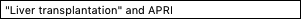 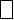 Advanced searchBottom of Form148 resultsRefine by:Top of FormYears 2017 (17)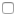  2016 (18) 2015 (19) 2014 (19) 2013 (9) 2012 (12) 2011 (12) 2010 (13) 2009 (9) 2008 (12)Show lessArticle type Original research (148)Publication title Journal of Hepatology (24) Clinical Gastroenterology and Hepatology (15) Gastroenterology (12) Journal of Pediatric Surgery (9) Digestive and Liver Disease (9) Antiviral Research (4) Gastroenterología y Hepatología (4) Clinical Biochemistry (3) Best Practice & Research Clinical Gastroenterology (3) Enfermedades Infecciosas y Microbiología Clínica (3)Show lessClear all filtersBottom of Formsorted by relevance | dateSkip to Main contentJournalsBooksRegisterSign inTop of FormAdvanced searchBottom of Form148 resultsRefine by:Top of FormYears 2017 (17) 2016 (18) 2015 (19) 2014 (19) 2013 (9) 2012 (12) 2011 (12) 2010 (13) 2009 (9) 2008 (12)Show lessArticle type Original research (148)Publication title Journal of Hepatology (24) Clinical Gastroenterology and Hepatology (15) Gastroenterology (12) Journal of Pediatric Surgery (9) Digestive and Liver Disease (9) Antiviral Research (4) Gastroenterología y Hepatología (4) Clinical Biochemistry (3) Best Practice & Research Clinical Gastroenterology (3) Enfermedades Infecciosas y Microbiología Clínica (3)Show lessClear all filtersBottom of Formsorted by relevance | dateAPRI and FIB-4 Scores Are Useful After Liver Transplantation Independently of EtiologyOriginal research articleTransplantation Proceedings, Volume 41, Issue 2, March 2009, Pages 679-681A. Pissaia, D. Borderie, D. Bernard, O. Scatton, F. ContiPurchase PDFAPRi predicts native liver survival by reflecting portal fibrogenesis and hepatic neovascularization at the time of portoenterostomy in biliary atresiaOriginal research articleJournal of Pediatric Surgery, Volume 50, Issue 9, September 2015, Pages 1528-1531Janne S. Suominen, Hanna Lampela, Päivi Heikkilä, Jouko Lohi, Mikko P. PakarinenPurchase PDFWant a richer search experience?Sign in for additional filter options, multiple article downloads, and more.Top of FormSign inBottom of FormDiagnostic accuracy of APRI and FIB-4 for predicting hepatitis B virus-related liver fibrosis accompanied with hepatocellular carcinomaOriginal research articleDigestive and Liver Disease, Volume 48, Issue 10, October 2016, Pages 1220-1226Guangqin Xiao, Feng Zhu, Min Wang, Hang Zhang, Renyi QinPurchase PDFAspartate Aminotransferase-to-Platelet Ratio index (APRi) in infants with biliary atresia: Prognostic value at presentationOriginal research articleJournal of Pediatric Surgery, Volume 48, Issue 4, April 2013, Pages 789-795Andrew Grieve, Erica Makin, Mark DavenportPurchase PDFFeatures of Severe Liver Disease With Portal Hypertension in Patients With Cystic FibrosisOriginal research articleClinical Gastroenterology and Hepatology, Volume 14, Issue 8, August 2016, Pages 1207-1215.e3Jaclyn R. Stonebraker, Chee Y. Ooi, Rhonda G. Pace, Harriet Corvol, Simon C. LingPurchase PDFPrediction on liver fibrosis using different APRI thresholds when patient age is a categorical marker in patients with chronic hepatitis BOriginal research articleClinica Chimica Acta, Volume 412, Issues 1–2, 14 January 2011, Pages 33-37Hong-Bo Liu, Jian-Ping Zhou, Yong Zhang, Xiao-Hui Lv, Wei WangPurchase PDFOptimising risk stratification in primary biliary cirrhosis: AST/platelet ratio index predicts outcome independent of ursodeoxycholic acid responseOriginal research articleJournal of Hepatology, Volume 60, Issue 6, June 2014, Pages 1249-1258Palak J. Trivedi, Tony Bruns, Angela Cheung, Ka-Kit Li, Gideon M. HirschfieldPurchase PDFUse of noninvasive markers to predict advanced fibrosis/cirrhosis in severe obesityOriginal research articleSurgery for Obesity and Related Diseases, Volume 12, Issue 4, May 2016, Pages 862-867Roberto de Cleva, Livio Fiolo Duarte, Milton Roberto Furst Crenitte, Claudia Pinto Marques de Oliveira, Marco Aurelio SantoPurchase PDFFibrosis index based on four factors better predicts advanced fibrosis or cirrhosis than aspartate aminotransferase/platelet ratio index in chronic hepatitis C patientsOpen archive, Original research articleJournal of the Formosan Medical Association, Volume 114, Issue 10, October 2015, Pages 923-928Chia-Chi Wang, Chen-Hua Liu, Chih-Lin Lin, Pin-Chao Wang, Jia-Horng KaoDownload PDF (375 KB)Preoperative inflammation-based markers predict early and late recurrence of hepatocellular carcinoma after curative hepatectomyOriginal research articleHepatobiliary & Pancreatic Diseases International, Volume 15, Issue 3, June 2016, Pages 266-274Yue Liu, Zhong-Xia Wang, Yin Cao, Guang Zhang, Chun-Ping JiangPurchase PDFSerum Fibrosis Markers Identify Patients With Mild and Progressive Hepatitis C Recurrence After LiverTransplantationOriginal research articleGastroenterology, Volume 138, Issue 1, January 2010, Pages 147-158.e1José A. Carrión, Guillermo Fernández–Varo, Miquel Bruguera, Juan–Carlos García–Pagán, Miquel NavasaPurchase PDFSerum and tissue tumor growth factor β1 in children with biliary atresiaOriginal research articleJournal of Pediatric Surgery, Volume 45, Issue 9, September 2010, Pages 1784-1790Fernanda dos Santos de Oliveira, Carlos Oscar Kieling, Jorge Luiz dos Santos, Patrícia Ponce de Leon Lima, Ursula MattePurchase PDFAssessment of liver fibrosis in transplant recipients with recurrent HCV infection: Usefulness of transient elastographyOriginal research articleDigestive and Liver Disease, Volume 41, Issue 3, March 2009, Pages 217-225F. Corradi, F. Piscaglia, S. Flori, A. D’Errico-Grigioni, The Bologna Liver Transplantation Group (BLTG)Purchase PDFPrediction of esophageal varices in biliary atresia: Derivation of the “varices prediction rule”, a novel noninvasive predictorOriginal research articleJournal of Pediatric Surgery, Volume 50, Issue 10, October 2015, Pages 1734-1738Alexander Isted, Tassos Grammatikopoulos, Mark DavenportPurchase PDFUse of the aspartate aminotransferase to platelet ratio index to follow liver fibrosis progression in infants with short gutOriginal research articleJournal of Pediatric Surgery, Volume 45, Issue 6, June 2010, Pages 1266-1273Richard S. Mangus, Michael G. O'Connor, A. Joseph Tector, Joel D. Lim, Rodrigo M. ViannaPurchase PDFComparison of Circulating Endothelial Cell/Platelet Count Ratio to Aspartate Transaminase/Platelet Ratio Index for Identifying Patients with CirrhosisOriginal research articleJournal of Clinical and Experimental Hepatology, Volume 2, Issue 1, March 2012, Pages 19-26Saurabh Sethi, Douglas A Simonetto, Soha S Abdelmoneim, Michael B Campion, Vijay H ShahPurchase PDFMarcadores séricos de fibrosis hepática en pacientes con hepatitis crónica C. Valor pronóstico de los marcadores no invasivos de fibrosis en el trasplante de hígadoOriginal research articleGastroenterología y Hepatología, Volume 35, Supplement 2, December 2012, Pages 17-22Gonzalo Crespo, Xavier Forns, Miquel NavasaPurchase PDF3D T1 relaxometry pre and post gadoxetic acid injection for the assessment of liver cirrhosis and liverfunctionOriginal research articleMagnetic Resonance Imaging, Volume 33, Issue 9, November 2015, Pages 1075-1082Cecilia Besa, Octavia Bane, Guido Jajamovich, Joseph Marchione, Bachir TaouliPurchase PDFSurveillance for Hepatocellular Carcinoma in Patients with Cirrhosis Improves OutcomeOriginal research articleThe American Journal of Medicine, Volume 121, Issue 2, February 2008, Pages 119-126Richard Todd Stravitz, Douglas M. Heuman, Nisha Chand, Richard K. Sterling, Robert A. FisherPurchase PDFMultiple approaches to assess fourteen non-invasive serum indexes for the diagnosis of liver fibrosis in chronic hepatitis C patientsOriginal research articleClinical Biochemistry, Volume 49, Issues 7–8, May 2016, Pages 560-565María Jesús Andrés-Otero, Ignacio De-Blas-Giral, Juan José Puente-Lanzarote, Trinidad Serrano-Aulló, José Manuel Lou-BonafontePurchase PDFLimited reliability of five non-invasive biomarkers in predicting hepatic fibrosis in chronic HCV mono-infected patients opposed to METAVIR scoringOriginal research articlePathology - Research and Practice, Volume 210, Issue 12, December 2014, Pages 922-928Basem Hasan Elesawy, Amal Abd El hafez, Laila Shehata Dorgham, Ahmad El-AskaryPurchase PDFNon-invasive tests in prediction of liver fibrosis in chronic hepatitis B and comparison with post-antiviral treatment resultsOriginal research articleClinics and Research in Hepatology and Gastroenterology, Volume 37, Issue 2, April 2013, Pages 152-158Ömer Başar, Barış Yımaz, Fuat Ekiz, Zeynep Giniş, Osman YükselPurchase PDFProspective comparison of two algorithms combining non-invasive methods for staging liver fibrosis in chronic hepatitis COriginal research articleJournal of Hepatology, Volume 52, Issue 2, February 2010, Pages 191-198Laurent Castéra, Giada Sebastiani, Brigitte Le Bail, Victor de Lédinghen, Alfredo AlbertiPurchase PDFSimple Noninvasive Systems Predict Long-term Outcomes of Patients With Nonalcoholic Fatty Liver DiseaseOriginal research articleGastroenterology, Volume 145, Issue 4, October 2013, Pages 782-789.e4Paul Angulo, Elisabetta Bugianesi, Einar S. Bjornsson, Phunchai Charatcharoenwitthaya, Jacob GeorgePurchase PDFMolecular signature of active fibrogenesis prevails in biliary atresia after successful portoenterostomyOriginal research articleSurgery, Volume 162, Issue 3, September 2017, Pages 548-556Anna Kerola, Hanna Lampela, Jouko Lohi, Päivi Heikkilä, Mikko P. PakarinenPurchase PDFSerum Biomarkers Indicate Long-term Reduction in Liver Fibrosis in Patients With Sustained Virological Response to Treatment for HCV InfectionOriginal research articleClinical Gastroenterology and Hepatology, Volume 14, Issue 7, July 2016, Pages 1044-1055.e3Mei Lu, Jia Li, Talan Zhang, Loralee B. Rupp, Chronic Hepatitis Cohort Study InvestigatorsPurchase PDFEarly detection in routine clinical practice of cirrhosis and oesophageal varices in chronic hepatitis C: Comparison of transient elastography (FibroScan) with standard laboratory tests and non-invasive scoresOriginal research articleJournal of Hepatology, Volume 50, Issue 1, January 2009, Pages 59-68Laurent Castéra, Brigitte Le Bail, Françoise Roudot-Thoraval, Pierre-Henri Bernard, Victor de LédinghenPurchase PDFEvaluation of complement factor 5 variants as genetic risk factors for the development of advanced fibrosis in chronic hepatitis C infectionOriginal research articleJournal of Hepatology, Volume 49, Issue 3, September 2008, Pages 339-345Juliane Halangk, Christoph Sarrazin, Konrad Neumann, Gero Puhl, Heiko WittPurchase PDFRelating the liver damage with hepatitis C virus polymorphism in core region and human variables in HIV-1-coinfected patientsOriginal research articleInfection, Genetics and Evolution, Volume 10, Issue 8, December 2010, Pages 1252-1261Marina Matas, Antònia Picornell, Carmen Cifuentes, Antoni Payeras, José A. CastroPurchase PDFLiver and spleen transient elastography and Acoustic Radiation Force Impulse Measurements. Performance and comparison of measurements in the same area concurrently assessed for liver fibrosis by biopsyOriginal research articleAdvances in Medical Sciences, Volume 60, Issue 2, September 2015, Pages 300-306Francesca M. Trovato, Sebastiana Atzori, Giuseppe Musumeci, Vanessa Tooley, Simon D. Taylor-RobinsonPurchase PDFNoninvasive Tests for Fibrosis and Liver Stiffness Predict 5-Year Outcomes of Patients With Chronic Hepatitis COriginal research articleGastroenterology, Volume 140, Issue 7, June 2011, Pages 1970-1979.e3Julien Vergniol, Juliette Foucher, Eric Terrebonne, Pierre–Henri Bernard, Victor de LedinghenPurchase PDFSimilar Effectiveness of Boceprevir and Telaprevir Treatment Regimens for Hepatitis C Virus Infection on the Basis of a Nationwide Study of VeteransOriginal research articleClinical Gastroenterology and Hepatology, Volume 12, Issue 8, August 2014, Pages 1371-1380George N. Ioannou, Lauren A. Beste, Pamela K. GreenPurchase PDFSteroids in biliary atresia: Single surgeon, single centre, prospective studyOriginal research articleJournal of Hepatology, Volume 59, Issue 5, November 2013, Pages 1054-1058Mark Davenport, Chris Parsons, Sarah Tizzard, Nedim HadzicPurchase PDFThe degree of spleen stiffness measured on acoustic radiation force impulse elastography predicts the severity of portal hypertension in patients with biliary atresia after portoenterostomyOriginal research articleJournal of Pediatric Surgery, Volume 50, Issue 4, April 2015, Pages 559-564Hajime Uchida, Seisuke Sakamoto, Megumi Kobayashi, Takanobu Shigeta, Mureo KasaharaPurchase PDFLactic acidosis in patients with hepatitis C virus cirrhosis and combined ribavirin/sofosbuvir treatmentOriginal research articleJournal of Hepatology, Volume 64, Issue 4, April 2016, Pages 790-799Martin-Walter Welker, Stefan Luhne, Christian M. Lange, Johannes Vermehren, Christoph SarrazinPurchase PDFDevelopment and Validation of a Scoring System to Predict Outcomes of Patients With Primary Biliary Cirrhosis Receiving Ursodeoxycholic Acid TherapyOriginal research articleGastroenterology, Volume 149, Issue 7, December 2015, Pages 1804-1812.e4Willem J. Lammers, Gideon M. Hirschfield, Christophe Corpechot, Frederik Nevens, Global PBC Study GroupPurchase PDFReaching hepatitis C virus elimination targets requires health system interventions to enhance the care cascadeOriginal research articleInternational Journal of Drug Policy, In press, corrected proof, Available online 7 August 2017Nick Scott, Joseph S. Doyle, David P. Wilson, Amanda Wade, Margaret E. HellardPurchase PDFClinical effects of viral relapse after interferon plus ribavirin in patients co-infected with human immunodeficiency virus and hepatitis C virusOriginal research articleJournal of Hepatology, Volume 58, Issue 6, June 2013, Pages 1104-1112Juan Berenguer, Julio Alvarez-Pellicer, Ana Carrero, Miguel A. Von Wichmann, The GESIDA HIV/HCV Cohort Study GroupPurchase PDFPerformance and utility of transient elastography and noninvasive markers of liver fibrosis in primary biliary cirrhosisOriginal research articleDigestive and Liver Disease, Volume 43, Issue 11, November 2011, Pages 887-892Annarosa Floreani, Nora Cazzagon, Diego Martines, Luisa Cavalletto, Liliana ChemelloPurchase PDFNon-invasive diagnosis of liver fibrosis in the transplant settingOriginal research articleDigestive and Liver Disease Supplements, Volume 5, Issue 1, December 2011, Pages 23-25Gonzalo Crespo, Zoe MariñoPurchase PDFNoninvasive evaluation of hepatic fibrosis using acoustic radiation force-based shear stiffness in patients with nonalcoholic fatty liver diseaseOriginal research articleJournal of Hepatology, Volume 55, Issue 3, September 2011, Pages 666-672Mark L. Palmeri, Michael H. Wang, Ned C. Rouze, Manal F. Abdelmalek, Kathryn R. NightingalePurchase PDFComparative clinical characteristics and natural history of three variants of sclerosing cholangitis: IgG4-related SC, PSC/AIH and PSC aloneOriginal research articleAutoimmunity Reviews, Volume 16, Issue 8, August 2017, Pages 875-882Min Lian, Bo Li, Xiao Xiao, Yue Yang, Xiong MaPurchase PDFA suggested algorithm for using serum biomarkers for the diagnosis of liver fibrosis in chronic hepatitis C infectionOriginal research articleArab Journal of Gastroenterology, Volume 11, Issue 4, December 2010, Pages 206-211Madiha M. El-Attar, Hebat-Allah G. Rashed, Eman M. Sewify, Howayda E. HassanPurchase PDFReproducibility of blood tests of liver fibrosis in clinical practiceOriginal research articleClinical Biochemistry, Volume 41, Issues 1–2, January 2008, Pages 10-18Paul Calès, Pascal Veillon, Anselme Konaté, Elisabeth Mathieu, Françoise Lunel-FabianiPurchase PDFInterferon lambda-3 is not associated with clinical outcome in patients with HCV-induced compensated cirrhosis: A long-term cohort studyOriginal research articleAntiviral Research, Volume 113, January 2015, Pages 27-32Savino Bruno, Alex J. Thompson, Rosina Critelli, Andrea Crosignani, Erica VillaPurchase PDFFactors Determining Bone Mineral Density in Patients with Biliary Atresia after a Successful Kasai OperationOpen access, Original research articlePediatrics & Neonatology, Volume 58, Issue 2, April 2017, Pages 128-134Ming-Huei Chen, Jiaan-Der Wang, Chia-Man Chou, Chieh-Chung LinDownload PDF (380 KB)Assessing routine and serum markers of liver fibrosis in CHB patients using parallel and serial interpretationOriginal research articleClinical Biochemistry, Volume 40, Issue 8, May 2007, Pages 562-566Liu Hongbo, Lv. Xiaohui, Kong Hong, Wang Wei, Zhang YongPurchase PDFBiliary atresia: clinical aspectsOriginal research articleSeminars in Pediatric Surgery, Volume 21, Issue 3, August 2012, Pages 175-184Mark DavenportPurchase PDFHCV mono-infected and HIV/HCV co-infected individuals treated with direct-acting antivirals: to what extent do they differ?Open access, Original research articleInternational Journal of Infectious Diseases, Volume 62, September 2017, Pages 64-71Giuseppe Bruno, Annalisa Saracino, Luigia Scudeller, Claudia Fabrizio, Gioacchino AngaranoDownload PDF (632 KB)Infection With Hepatitis C Virus Genotype 3 Is an Independent Risk Factor for End-Stage Liver Disease, Hepatocellular Carcinoma, and Liver-Related DeathOriginal research articleClinical Gastroenterology and Hepatology, Volume 15, Issue 3, March 2017, Pages 431-437.e2Brian J. McMahon, Dana Bruden, Lisa Townshend-Bulson, Brenna Simons, Prabhu GounderPurchase PDFSerum Wisteria floribunda agglutinin-positive Mac-2-binding protein expression predicts disease severity in chronic hepatitis C patientsOpen access, Original research articleThe Kaohsiung Journal of Medical Sciences, Volume 33, Issue 8, August 2017, Pages 394-399Ching-I Huang, Chung-Feng Huang, Ming-Lun Yeh, Yi-Hung Lin, Wan-Long ChuangDownload PDF (495 KB)Use of Analytic Morphomics of Liver, Spleen, and Body Composition to Identify Patients at Risk for CirrhosisOriginal research articleClinical Gastroenterology and Hepatology, Volume 13, Issue 2, February 2015, Pages 360-368.e5Venkat Krishnamurthy, Peng Zhang, Sampath Ethiraj, Binu Enchakalody, Grace L. SuPurchase PDFBaseline Values and Changes in Liver Stiffness Measured by Transient Elastography Are Associated With Severity of Fibrosis and Outcomes of Patients With Primary Sclerosing CholangitisOriginal research articleGastroenterology, Volume 146, Issue 4, April 2014, Pages 970-979.e6Christophe Corpechot, Farid Gaouar, Ahmed El Naggar, Astrid Kemgang, Olivier ChazouillèresPurchase PDFA Randomized Trial of Silymarin for the Treatment of Nonalcoholic SteatohepatitisOriginal research articleClinical Gastroenterology and Hepatology, In press, corrected proof, Available online 15 April 2017Wah-Kheong Chan, Nik Raihan Nik Mustapha, Sanjiv MahadevaPurchase PDFEarly changes in dynamic biomarkers of liver fibrosis in hepatitis C virus-infected patients treated with sofosbuvirOpen access, Original research articleDigestive and Liver Disease, Volume 48, Issue 3, March 2016, Pages 291-297Sebastian Bernuth, Eray Yagmur, Detlef Schuppan, Martin F. Sprinzl, Tim ZimmermannDownload PDF (794 KB)Hepatitis E Virus Does Not Contribute to Hepatic Decompensation Among Patients With Advanced Chronic Hepatitis COriginal research articleClinical Gastroenterology and Hepatology, Volume 14, Issue 6, June 2016, Pages 896-902Niharika Samala, Elizabeth C. Wright, A. Gretchen Buckler, Vanessa Vargas, Marc G. GhanyPurchase PDFThe utility of NAFLD fibrosis score for prediction of mortality among patients with nonalcoholic fatty liverdisease: A systematic review and meta-analysis of cohort studyOriginal research articleClinics and Research in Hepatology and Gastroenterology, In press, corrected proof, Available online 15 July 2017Veeravich Jaruvongvanich, Karn Wijarnpreecha, Patompong UngprasertPurchase PDFLa transplantation hépatique chez le nourrisson et l'enfant. À propos de 40 observations (mars 1991–mars 1997)Original research articleArchives de Pédiatrie, Volume 7, Issue 4, April 2000, Pages 369-376A. Lachaux, B. Eid, D. Stamm, Y. Gillet, O. BoulotPurchase PDFClinical characteristics and outcome of hepatocellular carcinoma in alcohol related and cryptogenic cirrhosis: a prospective studyOriginal research articleHepatobiliary & Pancreatic Diseases International, Volume 14, Issue 4, 15 August 2015, Pages 401-405Rohan C Siriwardana, Maduni A Niriella, Anuradha S Dassanayake, Chandika Liyanage, Hithanadura J de SilvaPurchase PDFNovel serum and bile protein markers predict primary sclerosing cholangitis disease severity and prognosisOriginal research articleJournal of Hepatology, Volume 66, Issue 6, June 2017, Pages 1214-1222Mette Vesterhus, Anders Holm, Johannes Roksund Hov, Ståle Nygård, Fridtjof Lund-JohansenPurchase PDFClinical characteristics of hepatocellular carcinoma in Spain. Comparison with the 2008–2009 period and analysis of the causes of diagnosis out of screening programs. Analysis of 686 cases in 73 centersOriginal research articleMedicina Clínica (English Edition), Volume 149, Issue 2, 21 July 2017, Pages 61-71Carlos Rodríguez de Lope, María Reig, Ana Matilla, María Teresa Ferrer, on behalf of the Liver Cancer Study Group (GECH)Purchase PDFLimited Fibrosis Progression but Significant Mortality in Patients Ineligible for Interferon-Based Hepatitis C TherapyOriginal research articleJournal of Clinical and Experimental Hepatology, Volume 6, Issue 2, June 2016, Pages 100-108Manhal Izzy, Ghalib Jibara, Aws Aljanabi, Mustafa Alani, John F. ReinusPurchase PDFA pilot study of ultrasound elastography as a non-invasive method to monitor liver disease in children with short bowel syndromeOriginal research articleJournal of Pediatric Surgery, Volume 52, Issue 6, June 2017, Pages 962-965Daniel Lodwick, Molly Dienhart, Jennifer N. Cooper, Bonita Fung, Peter C. MinneciPurchase PDFCytomegalovirus-associated biliary atresia: An aetiological and prognostic subgroupOriginal research articleJournal of Pediatric Surgery, Volume 50, Issue 10, October 2015, Pages 1739-1745Augusto Zani, Alberto Quaglia, Nedim Hadzić, Mark Zuckerman, Mark DavenportPurchase PDFOnline combination algorithm for non-invasive assessment of chronic hepatitis B related liver fibrosis and cirrhosis in resource-limited settingsOriginal research articleEuropean Journal of Internal Medicine, Volume 26, Issue 8, October 2015, Pages 628-634Nermin N. Salkic, Elmir Cickusic, Predrag Jovanovic, Mirela Basic Denjagic, Sead AhmetagicPurchase PDFHepatocellular Carcinoma in the Absence of Cirrhosis in United States Veterans Is Associated With Nonalcoholic Fatty Liver DiseaseOriginal research articleClinical Gastroenterology and Hepatology, Volume 14, Issue 1, January 2016, Pages 124-131.e1Sahil Mittal, Hashem B. El-Serag, Yvonne H. Sada, Fasiha Kanwal, Jessica A. DavilaPurchase PDFSoluble urokinase plasminogen activator receptor levels are associated with severity of fibrosis in nonalcoholic fatty liver diseaseOriginal research articleTranslational Research, Volume 165, Issue 6, June 2015, Pages 658-666Christopher Sjöwall, Klara Martinsson, Kristina Cardell, Mattias Ekstedt, Stergios KechagiasPurchase PDFSpleen stiffness measurement can predict clinical complications in compensated HCV-related cirrhosis: A prospective studyOriginal research articleJournal of Hepatology, Volume 60, Issue 6, June 2014, Pages 1158-1164Antonio Colecchia, Agostino Colli, Giovanni Casazza, Daniele Mandolesi, Davide FestiPurchase PDFLong-term native liver fibrosis in biliary atresia: Development of a novel scoring system using histology and standard liver testsOriginal research articleJournal of Hepatology, Volume 60, Issue 6, June 2014, Pages 1242-1248Hirofumi Tomita, Yohei Masugi, Ken Hoshino, Yasushi Fuchimoto, Tatsuo KurodaPurchase PDFInvasive and non-invasive methods for the assessment of fibrosis and disease progression in chronic liverdiseaseOriginal research articleBest Practice & Research Clinical Gastroenterology, Volume 25, Issue 2, April 2011, Pages 291-303Laurent CasteraPurchase PDFPain-related anxiety mediates the relationship between depressive symptoms and pain interference in veterans with hepatitis COriginal research articleGeneral Hospital Psychiatry, Volume 37, Issue 6, November–December 2015, Pages 533-537Melissa H. Adams, Travis I. Lovejoy, Dennis C. Turk, Steven K. Dobscha, Benjamin J. MorascoPurchase PDFHigh HCV cure rates for people who use drugs treated with direct acting antiviral therapy at an urban primary care clinicOriginal research articleInternational Journal of Drug Policy, In press, corrected proof, Available online 12 August 2017Brianna L. Norton, Julia Fleming, Marcus A. Bachhuber, Meredith Steinman, Alain H. LitwinPurchase PDFTratamiento del paciente con hepatitis crónica por el virus de la hepatitis BOriginal research articleEnfermedades Infecciosas y Microbiología Clínica, Volume 26, Supplement 7, May 2008, Pages 56-65Manuel Rodríguez, María Luisa González-DiéguezPurchase PDFFibrosis in Hepatitis C Patients Predicts Complications After Elective Total Joint ArthroplastyOriginal research articleThe Journal of Arthroplasty, Volume 29, Issue 1, January 2014, Pages 7-10Fabio Orozco, Zachary D. Post, Omkar Baxi, Adam Miller, Alvin OngPurchase PDFPrimary Biliary Cholangitis: advances in management and treatment of the diseaseOpen access, Original research articleDigestive and Liver Disease, Volume 49, Issue 8, August 2017, Pages 841-846Pietro Invernizzi, Annarosa Floreani, Marco Carbone, Marco Marzioni, Domenico AlvaroDownload PDF (559 KB)Non-invasive assessment of hepatic fibrosis in a series of patients with Wilson's DiseaseOriginal research articleDigestive and Liver Disease, Volume 44, Issue 6, June 2012, Pages 487-491Margherita Sini, Orazio Sorbello, Alberto Civolani, Mauro Liggi, Luigi DemeliaPurchase PDFAntiviral Therapy for Chronic Hepatitis B Virus Infection and Development of Hepatocellular Carcinoma in a US PopulationOriginal research articleClinical Gastroenterology and Hepatology, Volume 12, Issue 5, May 2014, Pages 885-893Stuart C. Gordon, Lois E. Lamerato, Loralee B. Rupp, Jia Li, CHeCS InvestigatorsPurchase PDFPeripheral blood mononuclear cells microRNA predicts treatment outcome of hepatitis C virus genotype 1 infectionOriginal research articleAntiviral Research, Volume 105, May 2014, Pages 135-142Edward Hsi, Chung-Feng Huang, Chia-Yen Dai, Suh-Hang Hank Juo, Ming-Lung YuPurchase PDFCorrelation of FIBROSpect II With Histologic and Morphometric Evaluation of Liver Fibrosis in Chronic Hepatitis COriginal research articleClinical Gastroenterology and Hepatology, Volume 6, Issue 2, February 2008, Pages 242-247Keyur Patel, David R. Nelson, Don C. Rockey, Nezam H. Afdhal, John G. McHutchisonPurchase PDFLong-term safety and efficacy of microRNA-targeted therapy in chronic hepatitis C patientsOriginal research articleAntiviral Research, Volume 111, November 2014, Pages 53-59Meike H. van der Ree, Adriaan J. van der Meer, Joep de Bruijne, Raoel Maan, Hendrik W. ReesinkPurchase PDFSafety and Efficacy of Autologous Bone Marrow Stem Cell Transplantation Through Hepatic Artery for the Treatment of Chronic Liver Failure: A Preliminary StudyOriginal research articleTransplantation Proceedings, Volume 40, Issue 4, May 2008, Pages 1140-1144A.A. Khan, N. Parveen, V.S. Mahaboob, A. Rajendraprasad, C.M. HabibullahPurchase PDFLe suivi biologique avant et après transplantation hépatiqueOriginal research articleRevue Francophone des Laboratoires, Volume 2006, Issue 387, December 2006, Pages 79-86Yvon Calmus, Filoména Conti, Michel VaubourdollePurchase PDFNon-invasive methods can predict oesophageal varices in patients with biliary atresia after a Kasai procedureOriginal research articleDigestive and Liver Disease, Volume 43, Issue 8, August 2011, Pages 659-663Antonio Colecchia, Anna Rita Di Biase, Eleonora Scaioli, Barbara Predieri, Davide FestiPurchase PDFEfficacy and safety study of cenicriviroc for the treatment of non-alcoholic steatohepatitis in adult subjects with liver fibrosis: CENTAUR Phase 2b study designOpen access, Original research articleContemporary Clinical Trials, Volume 47, March 2016, Pages 356-365Scott Friedman, Arun Sanyal, Zachary Goodman, Eric Lefebvre, Vlad RatziuDownload PDF (864 KB)Similarities and differences between pediatric and adult nonalcoholic fatty liver diseaseOriginal research articleMetabolism, Volume 65, Issue 8, August 2016, Pages 1161-1171Maricruz Crespo, Sara Lappe, Ariel E. Feldstein, Naim AlkhouriPurchase PDFHigh hepatic and extrahepatic mortality and low treatment uptake in HCV-coinfected persons in the Swiss HIV cohort study between 2001 and 2013Original research articleJournal of Hepatology, Volume 63, Issue 3, September 2015, Pages 573-580Helen Kovari, Bruno Ledergerber, Matthias Cavassini, Juan Ambrosioni, Swiss HIV Cohort StudyPurchase PDFEnfermedades hepáticasOriginal research articleGastroenterología y Hepatología, Volume 31, Supplement 4, October 2008, Pages 93-104José Luis Calleja, Agustín Albillos, Rafael BañaresPurchase PDFRetention in buprenorphine treatment is associated with improved HCV care outcomesOriginal research articleJournal of Substance Abuse Treatment, Volume 75, April 2017, Pages 38-42B.L. Norton, A. Beitin, M. Glenn, J. DeLuca, C.O. CunninghamPurchase PDFEffectiveness of surveillance for hepatocellular carcinoma in clinical practice: A United States cohortOriginal research articleJournal of Hepatology, Volume 65, Issue 6, December 2016, Pages 1148-1154Sahil Mittal, Fasiha Kanwal, Jun Ying, Randy Chung, Hashem B. El-SeragPurchase PDFOnsite treatment of HCV infection with direct acting antivirals within an opioid treatment programOriginal research articleJournal of Substance Abuse Treatment, Volume 75, April 2017, Pages 49-53Jenna L. Butner, Neil Gupta, Chris Fabian, Susan Henry, Jeanette M. TetraultPurchase PDFHost Response to Translocated Microbial Products Predicts Outcomes of Patients With HBV or HCV InfectionOriginal research articleGastroenterology, Volume 141, Issue 4, October 2011, Pages 1220-1230.e3Netanya G. Sandler, Christopher Koh, Annelys Roque, Jason L. Eccleston, Daniel C. DouekPurchase PDFHost interleukin-28B genetic variants versus viral kinetics in determining responses to standard-of-care for Asians with hepatitis C genotype 1Original research articleAntiviral Research, Volume 93, Issue 2, February 2012, Pages 239-244Chung-Feng Huang, Ming-Lun Yeh, Jee-Fu Huang, Jeng-Fu Yang, Ming-Lung YuPurchase PDFTh-17 cells infiltrate the liver in human biliary atresia and are related to surgical outcomeOriginal research articleJournal of Pediatric Surgery, Volume 50, Issue 8, August 2015, Pages 1297-1303Richard Hill, Alberto Quaglia, Munther Hussain, Nedim Hadzic, Mark DavenportPurchase PDFPredictors of pain intensity and pain functioning in patients with the hepatitis C virusOriginal research articleGeneral Hospital Psychiatry, Volume 32, Issue 4, July–August 2010, Pages 413-418Benjamin J. Morasco, Marilyn Huckans, Jennifer M. Loftis, Jonathan Woodhouse, Peter HauserPurchase PDFCharacteristics of Congenital Hepatic Fibrosis in a Large Cohort of Patients With Autosomal Recessive Polycystic Kidney DiseaseOriginal research articleGastroenterology, Volume 144, Issue 1, January 2013, Pages 112-121.e2Meral Gunay–Aygun, Esperanza Font–Montgomery, Linda Lukose, Maya Tuchman Gerstein, Theo HellerPurchase PDFMarcadores serológicos de fibrosisOriginal research articleGastroenterología y Hepatología, Volume 35, Supplement 2, December 2012, Pages 10-16Guillermo Fernández-VaroPurchase PDFVirological characteristics of occult hepatitis B virus in a North American cohort of human immunodeficiency virus type 1-positive patients on dual active anti-HBV/HIV therapyOriginal research articleJournal of Clinical Virology, Volume 60, Issue 4, August 2014, Pages 347-353Carla S. Coffin, Patricia M. Mulrooney-Cousins, Carla Osiowy, Frank van der Meer, M. John GillPurchase PDFHepatitis por el virus COriginal research articleMedicine - Programa de Formación Médica Continuada Acreditado, Volume 12, Issue 9, April 2016, Pages 484-493J. Cabezas, S. Llerena, S. Menéndez, C. Alonso Martín, J. Crespo GarcíaPurchase PDFImpact of Liver Disease After the Fontan OperationOriginal research articleThe American Journal of Cardiology, Volume 115, Issue 2, 15 January 2015, Pages 249-252Ian Lindsay, Joy Johnson, Melanie D. Everitt, James Hoffman, Anji T. YetmanPurchase PDFDiagnostic value of magnetic resonance elastography for detecting and staging of hepatic fibrosis: A meta-analysisOriginal research articleClinical Radiology, Volume 69, Issue 12, December 2014, Pages e545-e552L.-N. Su, S.-L. Guo, B.-X. Li, P. YangPurchase PDF2550100Page 1 of 2nextFeedbackAbout ScienceDirectRemote accessShopping cartContact and supportTerms and conditionsPrivacy policyCookies are used by this site. For more information, visit the cookies page.Copyright © 2017 Elsevier B.V. or its licensors or contributors. ScienceDirect ® is a registered trademark of Elsevier B.V.Skip to Main contentJournalsBooksRegisterSign inTop of FormAdvanced searchBottom of Form148 resultsRefine by:Top of FormYears 2017 (17) 2016 (18) 2015 (19) 2014 (19) 2013 (9) 2012 (12) 2011 (12) 2010 (13) 2009 (9) 2008 (12)Show lessArticle type Original research (148)Publication title Journal of Hepatology (24) Clinical Gastroenterology and Hepatology (15) Gastroenterology (12) Journal of Pediatric Surgery (9) Digestive and Liver Disease (9) Antiviral Research (4) Gastroenterología y Hepatología (4) Clinical Biochemistry (3) Best Practice & Research Clinical Gastroenterology (3) Enfermedades Infecciosas y Microbiología Clínica (3)Show lessClear all filtersBottom of Formsorted by relevance | dateTreatment Patterns and Adherence among Patients with Chronic Hepatitis C Virus in a US Managed Care PopulationOpen archive, Original research articleValue in Health, Volume 13, Issue 4, June–July 2010, Pages 479-486Debanjali Mitra, Keith L. Davis, Cynthia Beam, Jasmina Medjedovic, Vinod RustgiDownload PDF (90 KB)Prediction of oesophageal varices in hepatic cirrhosis by simple serum non-invasive markers: Results of a multicenter, large-scale studyOriginal research articleJournal of Hepatology, Volume 53, Issue 4, October 2010, Pages 630-638Giada Sebastiani, Diego Tempesta, Giovanna Fattovich, Laurent Castera, Alfredo AlbertiPurchase PDFWant a richer search experience?Sign in for additional filter options, multiple article downloads, and more.Top of FormSign inBottom of FormThe value of gadoxetate disodium-enhanced MR imaging for predicting posthepatectomy liver failure after major hepatic resection: A preliminary studyOriginal research articleEuropean Journal of Radiology, Volume 80, Issue 2, November 2011, Pages e195-e200Seung Hyun Cho, Ung Rae Kang, Joo Dong Kim, Young Seok Han, Dong Lak ChoiPurchase PDFInterleukin-28B genetic variants in identification of hepatitis C virus genotype 1 patients responding to 24 weeks peginterferon/ribavirinOriginal research articleJournal of Hepatology, Volume 56, Issue 1, January 2012, Pages 34-40Chung-Feng Huang, Jee-Fu Huang, Jeng-Fu Yang, Ming-Yen Hsieh, Ming-Lung YuPurchase PDFDiscordance in fibrosis staging between liver biopsy and transient elastography using the FibroScan XL probeOriginal research articleJournal of Hepatology, Volume 56, Issue 3, March 2012, Pages 564-570Robert P. Myers, Gilles Pomier-Layrargues, Richard Kirsch, Aaron Pollett, Magdy ElkashabPurchase PDFNon-invasive evaluation of liver fibrosis using transient elastographyOriginal research articleJournal of Hepatology, Volume 48, Issue 5, May 2008, Pages 835-847Laurent Castera, Xavier Forns, Alfredo AlbertiPurchase PDFProfound week 4 interferon responsiveness is mandatory for hepatitis C genotype 1 patients with unfavorable IL-28B genotypeOriginal research articleJournal of Clinical Virology, Volume 56, Issue 4, April 2013, Pages 293-298Chung-Feng Huang, Ming-Lung Yu, Jia-Horng Kao, Tai-Chung Tseng, Chen-Hua LiuPurchase PDFNoninvasive Methods to Assess Liver Disease in Patients With Hepatitis B or COriginal research articleGastroenterology, Volume 142, Issue 6, May 2012, Pages 1293-1302.e4Laurent CasteraPurchase PDFNon-invasive diagnosis and monitoring of liver fibrosis and cirrhosisOriginal research articleBest Practice & Research Clinical Gastroenterology, Volume 23, Issue 3, June 2009, Pages 453-460Ulrike W. Denzer, Stefan LüthPurchase PDFLong-term follow-up of hepatitis C infection in a large cohort of patients with inherited bleeding disordersOriginal research articleJournal of Hepatology, Volume 60, Issue 1, January 2014, Pages 39-45Dietje Elisabeth Fransen van de Putte, Michael Makris, Kathelijn Fischer, Thynn Thynn Yee, Eveline Pauline Mauser-BunschotenPurchase PDFHepatitis B Virus–Specific and Global T-Cell Dysfunction in Chronic Hepatitis BOriginal research articleGastroenterology, Volume 150, Issue 3, March 2016, Pages 684-695.e5Jang-June Park, David K. Wong, Abdus S. Wahed, William M. Lee, Hepatitis B Research NetworkPurchase PDFIncidence of Hepatocellular Carcinoma and Associated Risk Factors in Hepatitis C-Related Advanced LiverDiseaseOriginal research articleGastroenterology, Volume 136, Issue 1, January 2009, Pages 138-148Anna S. Lok, Leonard B. Seeff, Timothy R. Morgan, Adrian M. di Bisceglie, HALT-C Trial GroupPurchase PDFEarly Virologic Responses and Hematologic Safety of Direct-Acting Antiviral Therapies in Veterans With Chronic Hepatitis COriginal research articleClinical Gastroenterology and Hepatology, Volume 11, Issue 8, August 2013, Pages 1021-1027Pamela S. Belperio, Elizabeth W. Hwang, I. Chun Thomas, Larry A. Mole, Lisa I. BackusPurchase PDFHepatitis C Virus: A Critical Appraisal of Approaches to TherapyOriginal research articleClinical Gastroenterology and Hepatology, Volume 7, Issue 4, April 2009, Pages 397-414David R. Nelson, Gary L. Davis, Ira Jacobson, Gregory T. Everson, Nizar ZeinPurchase PDFStaging chronic hepatitis C in seven categories using fibrosis biomarker (FibroTest™) and transient elastography (FibroScan®)Original research articleJournal of Hepatology, Volume 60, Issue 4, April 2014, Pages 706-714Thierry Poynard, Julien Vergniol, Yen Ngo, Juliette Foucher, Bordeaux HCV Study GroupPurchase PDFAcute kidney injury following hepatectomy for hepatocellular carcinoma: incidence, risk factors and prognostic valueOpen archive, Original research articleHPB, Volume 18, Issue 6, June 2016, Pages 540-548Chetana Lim, Etienne Audureau, Chady Salloum, Eric Levesque, Daniel AzoulayDownload PDF (172 KB)Can preoperative diffusion-weighted MRI predict postoperative hepatic insufficiency after curative resection of HBV-related hepatocellular carcinoma? A pilot studyOriginal research articleMagnetic Resonance Imaging, Volume 28, Issue 6, July 2010, Pages 802-811Seung Up Kim, Young Chul Kim, Ji Soo Choi, Kyung Sik Kim, Myeong-Jin KimPurchase PDFHepatic fibrosis in paediatric liver diseaseOriginal research articleClinics and Research in Hepatology and Gastroenterology, Volume 36, Issue 3, June 2012, Pages 268-270Imeke Goldschmidt, Ulrich BaumannPurchase PDFBiologie et cirrhoseOriginal research articleRevue Francophone des Laboratoires, Volume 2006, Issue 387, December 2006, Pages 65-71Hélène VoitotPurchase PDFStaging chronic hepatitis B into seven categories, defining inactive carriers and assessing treatment impact using a fibrosis biomarker (FibroTest®) and elastography (FibroScan®)Original research articleJournal of Hepatology, Volume 61, Issue 5, November 2014, Pages 994-1003Thierry Poynard, Julien Vergniol, Yen Ngo, Juliette Foucher, FibroFrance Study Group and the Bordeaux HBV Study GroupPurchase PDFLedipasvir-sofosbuvir with or without ribavirin to treat patients with HCV genotype 1 infection and cirrhosis non-responsive to previous protease-inhibitor therapy: a randomised, double-blind, phase 2 trial (SIRIUS)Original research articleThe Lancet Infectious Diseases, Volume 15, Issue 4, April 2015, Pages 397-404Marc Bourlière, Jean-Pierre Bronowicki, Victor de Ledinghen, Christophe Hézode, Stanislas PolPurchase PDFPortal Pressure Predicts Outcome and Safety of Antiviral Therapy in Cirrhotic Patients With Hepatitis C Virus InfectionOriginal research articleClinical Gastroenterology and Hepatology, Volume 9, Issue 7, July 2011, Pages 602-608.e1Thomas Reiberger, Karoline Rutter, Arnulf Ferlitsch, Berit Anna Payer, Markus Peck–RadosavljevicPurchase PDFARFI elastography in patients with chronic autoimmune liver diseases: A preliminary studyOriginal research articleJournal of Ultrasound, Volume 15, Issue 4, December 2012, Pages 226-231S. Righi, E. Fiorini, C. De Molo, V. Cipriano, C. SerraPurchase PDFHepatitis delta-associated mortality in HIV/HBV-coinfected patientsOriginal research articleJournal of Hepatology, Volume 66, Issue 2, February 2017, Pages 297-303Charles Béguelin, Darius Moradpour, Roland Sahli, Franziska Suter-Riniker, Swiss HIV Cohort StudyPurchase PDFMagnetic Resonance Imaging More Accurately Classifies Steatosis and Fibrosis in Patients With Nonalcoholic Fatty Liver Disease Than Transient ElastographyOpen access, Original research articleGastroenterology, Volume 150, Issue 3, March 2016, Pages 626-637.e7Kento Imajo, Takaomi Kessoku, Yasushi Honda, Wataru Tomeno, Atsushi NakajimaDownload PDF (1,580 KB)Noninvasive Assessment of Liver Fibrosis and Portal Hypertension With Transient ElastographyOriginal research articleGastroenterology, Volume 134, Issue 1, January 2008, Pages 8-14Don C. RockeyPurchase PDFRecurrence predictive models for patients with hepatocellular carcinoma after radiofrequency ablation using support vector machines with feature selection methodsOriginal research articleComputer Methods and Programs in Biomedicine, Volume 117, Issue 3, December 2014, Pages 425-434Ja-Der Liang, Xiao-Ou Ping, Yi-Ju Tseng, Guan-Tarn Huang, Pei-Ming YangPurchase PDFChanges in liver stiffness using acoustic radiation force impulse imaging in patients with obstructive cholestasis and cholangitisOriginal research articleDigestive and Liver Disease, Volume 46, Issue 7, July 2014, Pages 625-631Dina Attia, Sven Pischke, Ahmad A. Negm, Kinan Rifai, Andrej PotthoffPurchase PDFWhich are the cut-off values of 2D-Shear Wave Elastography (2D-SWE) liver stiffness measurements predicting different stages of liver fibrosis, considering Transient Elastography (TE) as the reference method?Original research articleEuropean Journal of Radiology, Volume 83, Issue 3, March 2014, Pages e118-e122Ioan Sporea, Simona Bota, Oana Gradinaru-Taşcău, Roxana Şirli, Ana JurchişPurchase PDFFibroTest-ActiTest as a non-invasive marker of liver fibrosisOriginal research articleGastroentérologie Clinique et Biologique, Volume 32, Issue 6, Supplement 1, September 2008, Pages 22-39Philippe Halfon, Mona Munteanu, Thierry PoynardPurchase PDFDoes transient elastography (FibroScan®) have a role in decision making in hepatocellular carcinoma?Open archive, Original research articleHPB, Volume 14, Issue 6, June 2012, Pages 403-408Antonio Pesce, Roberto Scilletta, Angela Branca, Luciano Nigro, Stefano PuleoDownload PDF (155 KB)Screening for Liver Fibrosis by Using a Noninvasive Biomarker in Patients With DiabetesOriginal research articleClinical Gastroenterology and Hepatology, Volume 6, Issue 7, July 2008, Pages 828-831Sophie Jacqueminet, Pascal Lebray, Rachel Morra, Mona Munteanu, Thierry PoynardPurchase PDFUtilidad del Fibroscan® para evaluar la fibrosis hepáticaOriginal research articleGastroenterología y Hepatología, Volume 32, Issue 6, June–July 2009, Pages 415-423José A. CarriónPurchase PDFHepatitis C virus genotype 1b as a risk factor for hepatocellular carcinoma development: A meta-analysisOriginal research articleJournal of Hepatology, Volume 50, Issue 6, June 2009, Pages 1142-1154Sara Raimondi, Savino Bruno, Mario U. Mondelli, Patrick MaisonneuvePurchase PDFFibroScan (Vibration-Controlled Transient Elastography): Where Does It Stand in the United States PracticeOriginal research articleClinical Gastroenterology and Hepatology, Volume 13, Issue 1, January 2015, Pages 27-36Elliot B. Tapper, Laurent Castera, Nezam H. AfdhalPurchase PDFLack of effect of tumor necrosis factor-alpha -308 G/A polymorphism on severity of liver fibrosis in Tunisian hepatitis C virus (HCV)-infected patientsOriginal research articleGastroentérologie Clinique et Biologique, Volume 34, Issues 4–5, April–May 2010, Pages 297-304N. Bouzgarrou, E. Hassen, S. Gabbouj, E. Schvoerer, L. ChouchanePurchase PDFNon-invasive assessment of liver fibrosis with impulse elastography: Comparison of Supersonic Shear Imaging with ARFI and FibroScan®Original research articleJournal of Hepatology, Volume 61, Issue 3, September 2014, Pages 550-557Christophe Cassinotto, Bruno Lapuyade, Amaury Mouries, Jean-Baptiste Hiriart, Victor De LedinghenPurchase PDFFactor VII activating protease (FSAP) exerts anti-inflammatory and anti-fibrotic effects in liver fibrosis in mice and menOriginal research articleJournal of Hepatology, Volume 58, Issue 1, January 2013, Pages 104-111Erawan Borkham-Kamphorst, Henning W. Zimmermann, Nikolaus Gassler, Ute Bissels, Sandip M. KansePurchase PDFDiagnosis of primary biliary cirrhosisOriginal research articleBest Practice & Research Clinical Gastroenterology, Volume 25, Issue 6, December 2011, Pages 701-712Gideon M. HirschfieldPurchase PDFUse of Thrombopoietic Agents for the Thrombocytopenia of Liver DiseaseOriginal research articleSeminars in Hematology, Volume 47, Issue 3, July 2010, Pages 266-273Hans L. Tillmann, John G. McHutchisonPurchase PDFFour years experience with the AEC residents E-BookOriginal research articleCirugía Española (English Edition), Volume 86, Issue 3, 2009, Pages 147-153Xavier Serra Aracil, Salvador Navarro Soto, Óscar Aparicio Rodríguez, Judit Hermoso Bosch, Carlos Gómez DíazPurchase PDFTransplantation intrapéritonéale d'hépatocytes isolés de porc: le foie bioartificiel implantableOriginal research articleChirurgie, Volume 123, Issue 1, February 1998, Pages 41-46R Sarkis, L Wen, J Honiger, M Baudrimont, B NordlingerPurchase PDFThe role of transient elastography in patients with hepatitis B viral diseaseOriginal research articleDigestive and Liver Disease, Volume 43, Supplement 1, January 2011, Pages s25-s31Mirella Fraquelli, Federica BranchiPurchase PDFHistoria natural y manifestaciones clínicas de la hepatitis B crónicaOriginal research articleEnfermedades Infecciosas y Microbiología Clínica, Volume 26, Supplement 7, May 2008, Pages 11-18Miguel Carneiro de Moura, Rui MarinhoPurchase PDFCoinfection VIH-VHC : Quelle prise en charge ?Original research articleAntibiotiques, Volume 6, Issue 3, September 2004, Pages 151-163H. Aumaître, E. Chauvet, M. Medus, M. SaadaPurchase PDFProgress in Renal Transplantation for ChildrenOriginal research articleAdvances in Renal Replacement Therapy, Volume 7, Issue 2, April 2000, Pages 158-171Jodi M. Smith, Ruth A. McDonaldPurchase PDFLes pneumonies à cytomégalovirusOriginal research articleAnnales de l'Institut Pasteur / Actualités, Volume 6, Issue 1, 1995, Pages 9-17Anne-Marie FilletPurchase PDFIndicadores de calidad asistencial de GESIDA para la atención de personas infectadas por el VIH/sidaOriginal research articleEnfermedades Infecciosas y Microbiología Clínica, Volume 28, Supplement 5, November 2010, Pages 6-88Miguel Ángel von Wichmann, Jaime Locutura, José Ramón Blanco, Melchor Riera, Grupo de Estudio del Sida (GESIDA)Purchase PDF2550100previousPage 2 of 2FeedbackAbout ScienceDirectRemote accessShopping cartContact and supportTerms and conditionsPrivacy policyCookies are used by this site. For more information, visit the cookies page.Copyright © 2017 Elsevier B.V. or its licensors or contributors. ScienceDirect ® is a registered trademark of Elsevier B.V.Bottom of FormFIB-4Skip to Main contentJournalsBooksRegisterSign inTop of Form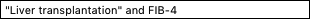 Advanced searchBottom of Form137 resultsRefine by:Top of FormYears 2017 (15) 2016 (15) 2015 (12) 2014 (12) 2013 (8) 2012 (3) 2011 (6) 2010 (4) 2009 (5) 2008 (3)Show lessArticle type Review articles (55) Original research (137) Encyclopedia (2) Book chapters (34) Other (343)Show lessPublication title Journal of Hepatology (12) Transplantation Proceedings (10) Gastroenterology (10) Digestive and Liver Disease (9) Clinical Gastroenterology and Hepatology (8) Journal of Cardiothoracic and Vascular Anesthesia (6) Thrombosis Research (5) The American Journal of Cardiology (3) Human Pathology (3) Transplantation Reviews (3)Show lessClear all filtersBottom of Formsorted by relevance | dateAPRI and FIB-4 Scores Are Useful After Liver Transplantation Independently of EtiologyOriginal research articleTransplantation Proceedings, Volume 41, Issue 2, March 2009, Pages 679-681A. Pissaia, D. Borderie, D. Bernard, O. Scatton, F. ContiPurchase PDFDiagnostic accuracy of APRI and FIB-4 for predicting hepatitis B virus-related liver fibrosis accompanied with hepatocellular carcinomaOriginal research articleDigestive and Liver Disease, Volume 48, Issue 10, October 2016, Pages 1220-1226Guangqin Xiao, Feng Zhu, Min Wang, Hang Zhang, Renyi QinPurchase PDFWant a richer search experience?Sign in for additional filter options, multiple article downloads, and more.Top of FormSign inBottom of FormFibrinogen: A Clinical Update on Liver TransplantationOriginal research articleTransplantation Proceedings, Volume 47, Issue 10, December 2015, Pages 2925-2928A. Sabate, A. DalmauPurchase PDFRemain recipient partial liver during liver transplant after HassabOriginal research articleJournal of Surgical Research, Volume 189, Issue 2, 15 June 2014, Pages 321-325Jianhua Rao, Yong Sun, Haoming Zhou, Guoqiang Li, Ling LuPurchase PDFA laboratory marker, FIB-4 index, as a predictor for long-term outcomes of hepatocellular carcinoma patients after curative hepatic resectionOriginal research articleSurgery, Volume 157, Issue 4, April 2015, Pages 699-707Hidenori Toyoda, Takashi Kumada, Toshifumi Tada, Yuji Kaneoka, Atsuyuki MaedaPurchase PDFLiver transplantation: the Italian experienceOriginal research articleDigestive and Liver Disease, Volume 34, Issue 9, September 2002, Pages 640-648S. Fagiuoli, V.G. Mirante, M. Pompili, S. Gianni, Monotematica AISF 2000-OLT Study GroupPurchase PDFThe Effects of In Vitro Hemodilution and Fibrinogen Concentrate Substitution on Thromboelastometry Analysis in Patients Qualified for Liver Transplantation – Preliminary ResultsOriginal research articleTransplantation Proceedings, Volume 46, Issue 8, October 2014, Pages 2758-2761B. Nicińska, J. Pluta, M. Kosieradzki, B. Łągiewska, J. TrzebickiPurchase PDFFeatures of Severe Liver Disease With Portal Hypertension in Patients With Cystic FibrosisOriginal research articleClinical Gastroenterology and Hepatology, Volume 14, Issue 8, August 2016, Pages 1207-1215.e3Jaclyn R. Stonebraker, Chee Y. Ooi, Rhonda G. Pace, Harriet Corvol, Simon C. LingPurchase PDFEndogenous Thrombin Potential and Examination of a Further 31 Analytes in Liver Transplant CandidatesOriginal research articleTransplantation Proceedings, Volume 46, Issue 6, July–August 2014, Pages 2171-2176F. Kovacs, Zs. Gerlei, D. Gorog, M. Varga, E. SarvaryPurchase PDFHemostatic variation during perioperative period of orthotopic liver transplantation without venovenous bypassOriginal research articleThrombosis Research, Volume 122, Issue 2, 2008, Pages 161-166Yuliang Wang, Yawu Liu, Ruifa Han, Zhijun Zhu, Zhongyang ShenPurchase PDFQuantification of Both Platelet Count and Fibrinogen Concentration Using Maximal Clot Firmness of Thromboelastometry During Liver TransplantationOriginal research articleTransplantation Proceedings, Volume 47, Issue 6, July–August 2015, Pages 1890-1895S.-M. Jeong, J.-G. Song, H. Seo, J.-H. Choi, G.-S. HwangPurchase PDFEffectiveness of hepatitis C antiviral treatment in a USA cohort of veteran patients with hepatocellular carcinomaOriginal research articleJournal of Hepatology, Volume 67, Issue 1, July 2017, Pages 32-39Lauren A. Beste, Pamela K. Green, Kristin Berry, Matthew J. Kogut, George N. IoannouPurchase PDFTransfusion Triggers in Orthotopic Liver Transplantation: A Comparison of the Thromboelastometry Analyzer, the Thromboelastogram, and Conventional Coagulation TestsOriginal research articleJournal of Cardiothoracic and Vascular Anesthesia, Volume 20, Issue 4, August 2006, Pages 548-553Margaret Coakley, Kalpana Reddy, Ian Mackie, Susan MallettPurchase PDFSignificance of Postoperative Changes in Hemodynamics and Biochemical Indices in Pediatric Recipients of Live-Donor Liver TransplantsOriginal research articleTransplantation Proceedings, Volume 45, Issue 9, November 2013, Pages 3320-3324Y. Chen, F. Xu, L. Hu, C. Liu, J. LiPurchase PDFFibrosis index based on four factors better predicts advanced fibrosis or cirrhosis than aspartate aminotransferase/platelet ratio index in chronic hepatitis C patientsOpen archive, Original research articleJournal of the Formosan Medical Association, Volume 114, Issue 10, October 2015, Pages 923-928Chia-Chi Wang, Chen-Hua Liu, Chih-Lin Lin, Pin-Chao Wang, Jia-Horng KaoDownload PDF (375 KB)Liver transplantation for primary sclerosing cholangitis: a long-term clinicopathologic studyOriginal research articleHuman Pathology, Volume 34, Issue 11, November 2003, Pages 1127-1136Urmila Khettry, Andrew Keaveny, Atoussa Goldar-Najafi, W.David Lewis, Fredric D GordonPurchase PDFSuccessful case of adult ABO-incompatible liver transplantation: Beneficial effects of intrahepatic artery infusion therapy: A case reportOriginal research articleTransplantation Proceedings, Volume 36, Issue 8, October 2004, Pages 2269-2273Y. Nakamura, N. Matsuno, H. Iwamoto, T. Yokoyama, T. NagaoPurchase PDFMyocardial ischemia after orthotopic liver transplantationOriginal research articleThe American Journal of Cardiology, Volume 74, Issue 1, 1 July 1994, Pages 53-56Daniel A. Rubin, Douglas S. Schulman, Todd D. Edwards, Thomas E. Starzl, Edward I. CurtissPurchase PDFTwo-step Separation-free Quantitative Detection of HSA and FIB in Human Blood Plasma by a Pentaphenylpyyrrole Derivative with Aggregation-Enhanced Emission PropertiesOriginal research articleSensors and Actuators B: Chemical, In press, accepted manuscript, Available online 24 August 2017Didi Chen, Lichao Dong, Shuai Jiang, Wangyang Li, Yuping DongPurchase PDFSimple Noninvasive Systems Predict Long-term Outcomes of Patients With Nonalcoholic Fatty Liver DiseaseOriginal research articleGastroenterology, Volume 145, Issue 4, October 2013, Pages 782-789.e4Paul Angulo, Elisabetta Bugianesi, Einar S. Bjornsson, Phunchai Charatcharoenwitthaya, Jacob GeorgePurchase PDFAnticoagulant therapy in living-related liver transplantationOriginal research articleTransplantation Proceedings, Volume 34, Issue 7, November 2002, Pages 2788-2790N Taniai, M Onda, T Tajiri, K Akimaru, Y MizuguchiPurchase PDFRecovery of bile secretion following orthotopic liver transplantationOriginal research articleJournal of Hepatology, Volume 12, Issue 3, May 1991, Pages 351-361Mitchell L. Shiffman, Robert L. Carithers, Marc P. Posner, Edward W. MoorePurchase PDFTransfusion support in liver transplantationOriginal research articleTransfusion Science, Volume 14, Issue 4, October 1993, Pages 345-352Darrell J. Triulzi, Franklin A. Bontempo, Joseph E. Kiss, Alan WinkelsteinPurchase PDFHepatocellular carcinoma in the absence of cirrhosis in patients with chronic hepatitis B virus infectionOriginal research articleJournal of Hepatology, Volume 66, Issue 2, February 2017, Pages 355-362Maneerat Chayanupatkul, Ronald Omino, Sahil Mittal, Jennifer R. Kramer, Fasiha KanwalPurchase PDFSurveillance for Hepatocellular Carcinoma in Patients with Cirrhosis Improves OutcomeOriginal research articleThe American Journal of Medicine, Volume 121, Issue 2, February 2008, Pages 119-126Richard Todd Stravitz, Douglas M. Heuman, Nisha Chand, Richard K. Sterling, Robert A. FisherPurchase PDFNoninvasive Tests for Fibrosis and Liver Stiffness Predict 5-Year Outcomes of Patients With Chronic Hepatitis COriginal research articleGastroenterology, Volume 140, Issue 7, June 2011, Pages 1970-1979.e3Julien Vergniol, Juliette Foucher, Eric Terrebonne, Pierre–Henri Bernard, Victor de LedinghenPurchase PDFLimited reliability of five non-invasive biomarkers in predicting hepatic fibrosis in chronic HCV mono-infected patients opposed to METAVIR scoringOriginal research articlePathology - Research and Practice, Volume 210, Issue 12, December 2014, Pages 922-928Basem Hasan Elesawy, Amal Abd El hafez, Laila Shehata Dorgham, Ahmad El-AskaryPurchase PDFNon-invasive tests in prediction of liver fibrosis in chronic hepatitis B and comparison with post-antiviral treatment resultsOriginal research articleClinics and Research in Hepatology and Gastroenterology, Volume 37, Issue 2, April 2013, Pages 152-158Ömer Başar, Barış Yımaz, Fuat Ekiz, Zeynep Giniş, Osman YükselPurchase PDFLiver Fibrosis, but No Other Histologic Features, Is Associated With Long-term Outcomes of Patients With Nonalcoholic Fatty Liver DiseaseOriginal research articleGastroenterology, Volume 149, Issue 2, August 2015, Pages 389-397.e10Paul Angulo, David E. Kleiner, Sanne Dam-Larsen, Leon A. Adams, Flemming BendtsenPurchase PDFUse of quantitative liver function tests — caffeine clearance and galactose elimination capacity — after orthotopic liver transplantationOriginal research articleJournal of Hepatology, Volume 10, Issue 2, March 1990, Pages 149-157Robyn A. Nagel, Luc Y. Dirix, Karen M. Hayllar, Rudolph Preisig, Roger WilliamsPurchase PDFStatins Are Associated With a Decreased Risk of Decompensation and Death in Veterans With Hepatitis C–Related Compensated CirrhosisOriginal research articleGastroenterology, Volume 150, Issue 2, February 2016, Pages 430-440.e1Arpan Mohanty, Janet P. Tate, Guadalupe Garcia-TsaoPurchase PDFRelating the liver damage with hepatitis C virus polymorphism in core region and human variables in HIV-1-coinfected patientsOriginal research articleInfection, Genetics and Evolution, Volume 10, Issue 8, December 2010, Pages 1252-1261Marina Matas, Antònia Picornell, Carmen Cifuentes, Antoni Payeras, José A. CastroPurchase PDFIs the aminoterminal propeptide of type III procollagen degraded in the liver?: A study of type III procollagen peptide in serum during liver transplantation in pigsOriginal research articleJournal of Hepatology, Volume 6, Issue 2, 1988, Pages 144-150Kirsten D. Bentsen, Steen Boesby, Preben Kirkegaard, Carsten Paln˦s Hansen, Ib LorenzenPurchase PDFBaseline Values and Changes in Liver Stiffness Measured by Transient Elastography Are Associated With Severity of Fibrosis and Outcomes of Patients With Primary Sclerosing CholangitisOriginal research articleGastroenterology, Volume 146, Issue 4, April 2014, Pages 970-979.e6Christophe Corpechot, Farid Gaouar, Ahmed El Naggar, Astrid Kemgang, Olivier ChazouillèresPurchase PDFUse of Analytic Morphomics of Liver, Spleen, and Body Composition to Identify Patients at Risk for CirrhosisOriginal research articleClinical Gastroenterology and Hepatology, Volume 13, Issue 2, February 2015, Pages 360-368.e5Venkat Krishnamurthy, Peng Zhang, Sampath Ethiraj, Binu Enchakalody, Grace L. SuPurchase PDFPerformance and utility of transient elastography and noninvasive markers of liver fibrosis in primary biliary cirrhosisOriginal research articleDigestive and Liver Disease, Volume 43, Issue 11, November 2011, Pages 887-892Annarosa Floreani, Nora Cazzagon, Diego Martines, Luisa Cavalletto, Liliana ChemelloPurchase PDFNon-invasive assessment of hepatic fibrosis in a series of patients with Wilson's DiseaseOriginal research articleDigestive and Liver Disease, Volume 44, Issue 6, June 2012, Pages 487-491Margherita Sini, Orazio Sorbello, Alberto Civolani, Mauro Liggi, Luigi DemeliaPurchase PDFEffectiveness and safety of community-based treatment with sofosbuvir plus ribavirin for elderly patients with genotype 2 chronic hepatitis COriginal research articleDigestive and Liver Disease, Volume 49, Issue 9, September 2017, Pages 1029-1035Masanori Atsukawa, Akihito Tsubota, Chisa Kondo, Noritomo Shimada, Katsuhiko IwakiriPurchase PDFComparative clinical characteristics and natural history of three variants of sclerosing cholangitis: IgG4-related SC, PSC/AIH and PSC aloneOriginal research articleAutoimmunity Reviews, Volume 16, Issue 8, August 2017, Pages 875-882Min Lian, Bo Li, Xiao Xiao, Yue Yang, Xiong MaPurchase PDFSimilar Effectiveness of Boceprevir and Telaprevir Treatment Regimens for Hepatitis C Virus Infection on the Basis of a Nationwide Study of VeteransOriginal research articleClinical Gastroenterology and Hepatology, Volume 12, Issue 8, August 2014, Pages 1371-1380George N. Ioannou, Lauren A. Beste, Pamela K. GreenPurchase PDFEffectiveness of Sofosbuvir, Ledipasvir/Sofosbuvir, or Paritaprevir/Ritonavir/Ombitasvir and Dasabuvir Regimens for Treatment of Patients With Hepatitis C in the Veterans Affairs National Health Care SystemOriginal research articleGastroenterology, Volume 151, Issue 3, September 2016, Pages 457-471.e5George N. Ioannou, Lauren A. Beste, Michael F. Chang, Pamela K. Green, Kristin BerryPurchase PDFPlasma exchange-centered artificial liver support system in hepatitis B virus-related acute-on-chronic liverfailure: a nationwide prospective multicenter study in ChinaOriginal research articleHepatobiliary & Pancreatic Diseases International, Volume 15, Issue 3, June 2016, Pages 275-281Jia-Jia Chen, Jian-Rong Huang, Qian Yang, Xiao-Wei Xu, Lan-Juan LiPurchase PDFEpidemiology and natural history of non-alcoholic fatty liver diseaseOriginal research articleMetabolism, Volume 65, Issue 8, August 2016, Pages 1017-1025Yousef Fazel, Aaron B. Koenig, Mehmet Sayiner, Zachary D. Goodman, Zobair M. YounossiPurchase PDFDeterminants of Treatment Eligibility in Veterans With Hepatitis C Viral InfectionOriginal research articleClinical Therapeutics, Volume 39, Issue 1, January 2017, Pages 130-137Janice Taylor, Sian Carr-Lopez, Amy Robinson, Robert Malmstrom, Jannet M. CarmichaelPurchase PDFIntroduction of the resection severity index as independent risk factor limiting survival after resection of colorectal liver metastasesOriginal research articleSurgical Oncology, Volume 26, Issue 4, December 2017, Pages 382-388Jill Gwiasda, Harald Schrem, Alexander Kaltenborn, Jan Mahlmann, Ulf KulikPurchase PDFAlcohol use and hepatitis C virus treatment outcomes among patients receiving direct antiviral agentsOriginal research articleDrug and Alcohol Dependence, Volume 169, 1 December 2016, Pages 101-109Judith I. Tsui, Emily C. Williams, Pamela K. Green, Kristin Berry, George N. IoannouPurchase PDFAJKD Atlas of Renal Pathology: Hereditary and Other Non-AL AmyloidosesOriginal research articleAmerican Journal of Kidney Diseases, Volume 66, Issue 6, December 2015, Pages e49-e51Agnes B. Fogo, Mark A. Lusco, Behzad Najafian, Charles E. AlpersPurchase PDFRepeated Measurements of Hepatitis B Surface Antigen Identify Carriers of Inactive HBV During Long-term Follow-upOriginal research articleClinical Gastroenterology and Hepatology, Volume 14, Issue 10, October 2016, Pages 1481-1489.e5Willem P. Brouwer, Henry Lik-Yuen Chan, Maurizia R. Brunetto, Michelle Martinot-Peignoux, Good Practice in using HBsAg in Chronic Hepatitis B Study Group (GPs-CHB Study Group)Purchase PDFEffect of Sofosbuvir Plus Daclatasvir in Hepatitis C Virus Genotype-4 Patients: Promising Effect on LiverFibrosisOriginal research articleJournal of Clinical and Experimental Hepatology, In press, corrected proof, Available online 30 June 2017Asmaa M. Abdel-Aziz, Mohamed A. Ibrahim, Azza A. El-Sheikh, Maha Y. Kamel, Hisham AbdelhaleemPurchase PDFHCV mono-infected and HIV/HCV co-infected individuals treated with direct-acting antivirals: to what extent do they differ?Open access, Original research articleInternational Journal of Infectious Diseases, Volume 62, September 2017, Pages 64-71Giuseppe Bruno, Annalisa Saracino, Luigia Scudeller, Claudia Fabrizio, Gioacchino AngaranoDownload PDF (632 KB)A Randomized Trial of Silymarin for the Treatment of Nonalcoholic SteatohepatitisOriginal research articleClinical Gastroenterology and Hepatology, In press, corrected proof, Available online 15 April 2017Wah-Kheong Chan, Nik Raihan Nik Mustapha, Sanjiv MahadevaPurchase PDFSerum Wisteria floribunda agglutinin-positive Mac-2-binding protein expression predicts disease severity in chronic hepatitis C patientsOpen access, Original research articleThe Kaohsiung Journal of Medical Sciences, Volume 33, Issue 8, August 2017, Pages 394-399Ching-I Huang, Chung-Feng Huang, Ming-Lun Yeh, Yi-Hung Lin, Wan-Long ChuangDownload PDF (495 KB)Prediction of oesophageal varices in hepatic cirrhosis by simple serum non-invasive markers: Results of a multicenter, large-scale studyOriginal research articleJournal of Hepatology, Volume 53, Issue 4, October 2010, Pages 630-638Giada Sebastiani, Diego Tempesta, Giovanna Fattovich, Laurent Castera, Alfredo AlbertiPurchase PDFThe utility of NAFLD fibrosis score for prediction of mortality among patients with nonalcoholic fatty liverdisease: A systematic review and meta-analysis of cohort studyOriginal research articleClinics and Research in Hepatology and Gastroenterology, In press, corrected proof, Available online 15 July 2017Veeravich Jaruvongvanich, Karn Wijarnpreecha, Patompong UngprasertPurchase PDFDiffusion-weighted MRI of the transplanted liverOriginal research articleClinical Radiology, Volume 66, Issue 9, September 2011, Pages 820-825K. Sandrasegaran, R. Ramaswamy, S. Ghosh, B. Tahir, P. KwoPurchase PDFThe vascular pathology of human hepatic allograftsOriginal research articleHuman Pathology, Volume 24, Issue 2, February 1993, Pages 182-188Geoffrey Liu, Jagdish Butany, Ian R. Wanless, Ross Cameron, Gary LevyPurchase PDFFibrosing cholestatic hepatitis and HBV after bone marrow transplantationOriginal research articleBiomedicine & Pharmacotherapy, Volume 49, Issue 3, 1995, Pages 117-124WGE Cooksley, CA McIvorPurchase PDFUse of procalcitonin as indicator of nonviral infections in transplantation and related immunologic diseasesOriginal research articleTransplantation Reviews, Volume 14, Issue 1, January 2000, Pages 52-63Stefanie Hammer, Franz Meisner, Claus Hammer, Dietrich SeidelPurchase PDFOnline combination algorithm for non-invasive assessment of chronic hepatitis B related liver fibrosis and cirrhosis in resource-limited settingsOriginal research articleEuropean Journal of Internal Medicine, Volume 26, Issue 8, October 2015, Pages 628-634Nermin N. Salkic, Elmir Cickusic, Predrag Jovanovic, Mirela Basic Denjagic, Sead AhmetagicPurchase PDFSafety and Effectiveness of Direct-Acting Antiviral Agents for Treatment of Patients With Chronic Hepatitis C Virus Infection and CirrhosisOriginal research articleClinical Gastroenterology and Hepatology, Volume 14, Issue 12, December 2016, Pages 1821-1830.e6Raoel Maan, Marjolein van Tilborg, Katja Deterding, Alnoor Ramji, Jordan J. FeldPurchase PDFFibrosis in Hepatitis C Patients Predicts Complications After Elective Total Joint ArthroplastyOriginal research articleThe Journal of Arthroplasty, Volume 29, Issue 1, January 2014, Pages 7-10Fabio Orozco, Zachary D. Post, Omkar Baxi, Adam Miller, Alvin OngPurchase PDFThe role of immunosuppression in recurrence of hepatitis COriginal research articleLiver Transplantation, Volume 9, Issue 11, November 2003, Pages s63-s66John R. LakePurchase PDFImpact of Liver Disease After the Fontan OperationOriginal research articleThe American Journal of Cardiology, Volume 115, Issue 2, 15 January 2015, Pages 249-252Ian Lindsay, Joy Johnson, Melanie D. Everitt, James Hoffman, Anji T. YetmanPurchase PDFImpairment of thrombin generation in the early phases of the host response of sepsisOriginal research articleJournal of Critical Care, Volume 29, Issue 1, February 2014, Pages 31-36Susan K. Picoli-Quaino, Brunna E. Alves, Vanessa B. Faiotto, Silmara A.L. Montalvao, Erich V. De PaulaPurchase PDFInvasive and non-invasive methods for the assessment of fibrosis and disease progression in chronic liverdiseaseOriginal research articleBest Practice & Research Clinical Gastroenterology, Volume 25, Issue 2, April 2011, Pages 291-303Laurent CasteraPurchase PDFThe efficacy and associated bleeding complications of recombinant antithrombin supplementation among intensive care unit patientsOpen access, Original research articleThrombosis Research, Volume 157, September 2017, Pages 84-89Hiroyuki Koami, Yuichiro Sakamoto, Ryota Sakurai, Miho Ohta, Satoshi InoueDownload PDF (354 KB)Acute normovolaemic haemodilution in cirrhotic patients undergoing major liver resection: Role of ROTEMOpen access, Original research articleEgyptian Journal of Anaesthesia, Volume 29, Issue 1, January 2013, Pages 53-60Nirmeen A. Fayed, Emad K. Refaat, Hany A. Shoream, Sameh M. HakimDownload PDF (341 KB)High hepatic and extrahepatic mortality and low treatment uptake in HCV-coinfected persons in the Swiss HIV cohort study between 2001 and 2013Original research articleJournal of Hepatology, Volume 63, Issue 3, September 2015, Pages 573-580Helen Kovari, Bruno Ledergerber, Matthias Cavassini, Juan Ambrosioni, Swiss HIV Cohort StudyPurchase PDFEfficacy and safety study of cenicriviroc for the treatment of non-alcoholic steatohepatitis in adult subjects with liver fibrosis: CENTAUR Phase 2b study designOpen access, Original research articleContemporary Clinical Trials, Volume 47, March 2016, Pages 356-365Scott Friedman, Arun Sanyal, Zachary Goodman, Eric Lefebvre, Vlad RatziuDownload PDF (864 KB)Prospective Observational Study of Hemostatic Alterations During Adult Extracorporeal Membrane Oxygenation (ECMO) Using Point-of-Care Thromboelastometry and Platelet AggregometryOriginal research articleJournal of Cardiothoracic and Vascular Anesthesia, Volume 29, Issue 2, April 2015, Pages 288-296Priya Nair, Dominik Johannes Hoechter, Hergen Buscher, Karthik Venkatesh, Paul JanszPurchase PDFPrediction on liver fibrosis using different APRI thresholds when patient age is a categorical marker in patients with chronic hepatitis BOriginal research articleClinica Chimica Acta, Volume 412, Issues 1–2, 14 January 2011, Pages 33-37Hong-Bo Liu, Jian-Ping Zhou, Yong Zhang, Xiao-Hui Lv, Wei WangPurchase PDFAISF position paper on nonalcoholic fatty liver disease (NAFLD): Updates and future directionsOriginal research articleDigestive and Liver Disease, Volume 49, Issue 5, May 2017, Pages 471-483The Italian Association for the Study of the Liver (AISF)Purchase PDFComplete resection before development of drug resistance is essential for survival from advanced hepatoblastoma—A report from the German Cooperative Pediatric Liver Tumor Study HB-89Original research articleJournal of Pediatric Surgery, Volume 30, Issue 6, June 1995, Pages 845-852D von Schweinitz, H Hecker, D Harms, U Bode, H MildenbergerPurchase PDFComparison of standard fibrinogen measurement methods with fibrin clot firmness assessed by thromboelastometry in patients with cirrhosisOriginal research articleThrombosis Research, Volume 135, Issue 6, June 2015, Pages 1124-1130Dragica Vucelic, Rada Jesic, Snezana Jovicic, Maja Zivotic, Aleksandra AntovicPurchase PDFSlow regression of liver fibrosis presumed by repeated biomarkers after virological cure in patients with chronic hepatitis COriginal research articleJournal of Hepatology, Volume 59, Issue 4, October 2013, Pages 675-683Thierry Poynard, Joseph Moussalli, Mona Munteanu, Dominique Thabut, FibroFrance-GHPS groupPurchase PDFHepatitis B Virus–Specific and Global T-Cell Dysfunction in Chronic Hepatitis BOriginal research articleGastroenterology, Volume 150, Issue 3, March 2016, Pages 684-695.e5Jang-June Park, David K. Wong, Abdus S. Wahed, William M. Lee, Hepatitis B Research NetworkPurchase PDFA suggested algorithm for using serum biomarkers for the diagnosis of liver fibrosis in chronic hepatitis C infectionOriginal research articleArab Journal of Gastroenterology, Volume 11, Issue 4, December 2010, Pages 206-211Madiha M. El-Attar, Hebat-Allah G. Rashed, Eman M. Sewify, Howayda E. HassanPurchase PDFValidity of Thromboelastometry for Rapid Assessment of Fibrinogen Levels in Heparinized Samples During Cardiac Surgery: A Retrospective, Single-center, Observational StudyOriginal research articleJournal of Cardiothoracic and Vascular Anesthesia, Volume 30, Issue 1, January 2016, Pages 90-95Hamish Mace, Nicholas Lightfoot, Stuart McCluskey, Rita Selby, Keyvan KarkoutiPurchase PDFEarly Virologic Responses and Hematologic Safety of Direct-Acting Antiviral Therapies in Veterans With Chronic Hepatitis COriginal research articleClinical Gastroenterology and Hepatology, Volume 11, Issue 8, August 2013, Pages 1021-1027Pamela S. Belperio, Elizabeth W. Hwang, I. Chun Thomas, Larry A. Mole, Lisa I. BackusPurchase PDFMarcadores serológicos de fibrosisOriginal research articleGastroenterología y Hepatología, Volume 35, Supplement 2, December 2012, Pages 10-16Guillermo Fernández-VaroPurchase PDFSurveillance de l'hémostase au cours de la transplantation hépatique : apport du thromboélastogrammeOriginal research articleAnnales Françaises d'Anesthésie et de Réanimation, Volume 12, Issue 6, 1993, Pages 544-551N. Gengenwin, A. Steib, G. Freys, S. Lévy, J.C. OtteniPurchase PDFSarcopenia is an independent risk factor for non-alcoholic steatohepatitis and significant fibrosisOriginal research articleJournal of Hepatology, Volume 66, Issue 1, January 2017, Pages 123-131Bo Kyung Koo, Donghee Kim, Sae Kyung Joo, Jung Ho Kim, Won KimPurchase PDFMicrobiological features of KPC-producing Enterobacter isolates identified in a U.S. hospital systemOriginal research articleDiagnostic Microbiology and Infectious Disease, Volume 80, Issue 2, October 2014, Pages 154-158Chulsoo Ahn, Alveena Syed, Fupin Hu, Jessica A. O’Hara, Yohei DoiPurchase PDFComprehensive Preoperative Evaluation of Platelet Function in Total Knee Arthroplasty Patients Taking DiclofenacOriginal research articleThe Journal of Arthroplasty, Volume 23, Issue 3, April 2008, Pages 424-430Kwok F.J. Ng, Jean-Claude Lawmin, Carina C.F. Li, Suk F. Tsang, Kwong Y. ChiuPurchase PDFMagnetic Resonance Imaging More Accurately Classifies Steatosis and Fibrosis in Patients With Nonalcoholic Fatty Liver Disease Than Transient ElastographyOpen access, Original research articleGastroenterology, Volume 150, Issue 3, March 2016, Pages 626-637.e7Kento Imajo, Takaomi Kessoku, Yasushi Honda, Wataru Tomeno, Atsushi NakajimaDownload PDF (1,580 KB)Non-invasive assessment of liver fibrosis with impulse elastography: Comparison of Supersonic Shear Imaging with ARFI and FibroScan®Original research articleJournal of Hepatology, Volume 61, Issue 3, September 2014, Pages 550-557Christophe Cassinotto, Bruno Lapuyade, Amaury Mouries, Jean-Baptiste Hiriart, Victor De LedinghenPurchase PDFSupraventricular tachycardia during pediatric anesthesia: a case series and qualitative analysisOriginal research articleJournal of Clinical Anesthesia, Volume 26, Issue 4, June 2014, Pages 257-263Chad C. Cripe, Akash R. Patel, Scott D. Markowitz, Tiffany S. Behringer, Ronald S. LitmanPurchase PDFNoninvasive Methods to Assess Liver Disease in Patients With Hepatitis B or COriginal research articleGastroenterology, Volume 142, Issue 6, May 2012, Pages 1293-1302.e4Laurent CasteraPurchase PDFWhich are the cut-off values of 2D-Shear Wave Elastography (2D-SWE) liver stiffness measurements predicting different stages of liver fibrosis, considering Transient Elastography (TE) as the reference method?Original research articleEuropean Journal of Radiology, Volume 83, Issue 3, March 2014, Pages e118-e122Ioan Sporea, Simona Bota, Oana Gradinaru-Taşcău, Roxana Şirli, Ana JurchişPurchase PDFHepatitis por el virus COriginal research articleMedicine - Programa de Formación Médica Continuada Acreditado, Volume 12, Issue 9, April 2016, Pages 484-493J. Cabezas, S. Llerena, S. Menéndez, C. Alonso Martín, J. Crespo GarcíaPurchase PDFMethods and outcomes of calcineurin inhibitor reduction or withdrawal in patients with chronic allograft nephropathy after the first year posttransplantationOriginal research articleTransplantation Proceedings, Volume 33, Issue 4, Supplement 1, June 2001, Pages s19-s28M.R WeirPurchase PDFMultiple approaches to assess fourteen non-invasive serum indexes for the diagnosis of liver fibrosis in chronic hepatitis C patientsOriginal research articleClinical Biochemistry, Volume 49, Issues 7–8, May 2016, Pages 560-565María Jesús Andrés-Otero, Ignacio De-Blas-Giral, Juan José Puente-Lanzarote, Trinidad Serrano-Aulló, José Manuel Lou-BonafontePurchase PDFTwo novel POLG mutations causing hepatic mitochondrial DNA depletion with recurrent hypoketotic hypoglycaemia and fatal liver dysfunctionOriginal research articleDigestive and Liver Disease, Volume 41, Issue 7, July 2009, Pages 494-499B. Bortot, E. Barbi, S. Biffi, G. Lunazzi, G.M. SeveriniPurchase PDFBiliary-colonic fistula caused by cholecystectomy bile duct injuryOriginal research articleHepatobiliary & Pancreatic Diseases International, Volume 12, Issue 4, 15 August 2013, Pages 443-445Francisco Igor B Macedo, Victor J Casillas, James S Davis, Joe U Levi, Danny SleemanPurchase PDFModifications de l'hémostase au cours de la chirurgie de résection hépatiqueOriginal research articleAnnales Françaises d'Anesthésie et de Réanimation, Volume 18, Issue 7, August 1999, Pages 711-718F. Collin, C. Lehmann, S. Levy, P. Bachellier, A. SteibPurchase PDFTreatment of chronic hepatitis C in HIV-positive individuals: Selection of candidatesOriginal research articleJournal of Hepatology, Volume 44, Supplement 1, 2006, Pages s44-s48Vincent SorianoPurchase PDFACID MALTASE DEFICIENCY AND RELATED MYOPATHIESOriginal research articleNeurologic Clinics, Volume 18, Issue 1, 1 February 2000, Pages 151-165Anthony A. AmatoPurchase PDFSymptômes cliniques ou biologiques devant amener à rechercher une amyloseOriginal research articleLa Revue de Médecine Interne, Volume 21, Issue 2, February 2000, Pages 161-166H. Roussel, C. Sauron, R. BaroukyPurchase PDFUse of recombinant FVIIa for intraperitoneal coagulopathic bleeding in a septic patientOriginal research articleCurrent Surgery, Volume 60, Issue 4, July–August 2003, Pages 423-427John B Holcomb, Holly L Neville, Craig F Fischer, Keith HootsPurchase PDFApport de la thromboélastométrie rotative (Rotem®) pour l'exploration de l'hémostase: Intérêt en pratique cliniqueOriginal research articleRevue Francophone des Laboratoires, Volume 2007, Issue 393, June 2007, Pages 45-50Anne Bauters, Elisabeth MazoyerPurchase PDF2550100Page 1 of 2nextFeedbackAbout ScienceDirectRemote accessShopping cartContact and supportTerms and conditionsPrivacy policyCookies are used by this site. For more information, visit the cookies page.Copyright © 2017 Elsevier B.V. or its licensors or contributors. ScienceDirect ® is a registered trademark of Elsevier B.V.Skip to Main contentJournalsBooksRegisterSign inTop of FormAdvanced searchBottom of Form137 resultsRefine by:Top of FormYears 2017 (15) 2016 (15) 2015 (12) 2014 (12) 2013 (8) 2012 (3) 2011 (6) 2010 (4) 2009 (5) 2008 (3)Show lessArticle type Original research (137)Publication title Journal of Hepatology (12) Transplantation Proceedings (10) Gastroenterology (10) Digestive and Liver Disease (9) Clinical Gastroenterology and Hepatology (8) Journal of Cardiothoracic and Vascular Anesthesia (6) Thrombosis Research (5) The American Journal of Cardiology (3) Human Pathology (3) Transplantation Reviews (3)Show lessClear all filtersBottom of Formsorted by relevance | dateFibrosis in alcoholic and nonalcoholic steatohepatitisOriginal research articleBest Practice & Research Clinical Gastroenterology, Volume 25, Issue 2, April 2011, Pages 231-244Ramon Bataller, Krista Rombouts, José Altamirano, Fabio MarraPurchase PDFManagement of a postpartum coagulopathy using thrombelastographyOriginal research articleJournal of Clinical Anesthesia, Volume 9, Issue 3, May 1997, Pages 243-247Shiv K. Sharma, Richard L. Vera, William C. Stegall, Charles W. WhittenPurchase PDFWant a richer search experience?Sign in for additional filter options, multiple article downloads, and more.Top of FormSign inBottom of FormEstablishment of a highly differentiated immortalized human hepatocyte cell line as a source of hepatic function in the bioartificial liverOriginal research articleTransplantation Proceedings, Volume 32, Issue 2, March 2000, Pages 237-241N Kobayashi, M Miyazaki, K Fukaya, Y Inoue, M NambaPurchase PDFThe contribution of fibrinolysis to postbypass bleedingOriginal research articleJournal of Cardiothoracic and Vascular Anesthesia, Volume 5, Issue 6, Supplement 1, December 1991, Pages 13-17Bruce D. SpiessPurchase PDFVitamin E and vitamin C treatment improves fibrosis in patients with nonalcoholic steatohepatitisOriginal research articleThe American Journal of Gastroenterology, Volume 98, Issue 11, November 2003, Pages 2485-2490Stephen A Harrison, Sigurd Torgerson, Paul Hayashi, John Ward, Steven SchenkerPurchase PDFDetection and clinical significance of red cell aggregation in the human subcutaneous vein using a high-frequency transducer (10 MHz): A preliminary reportOriginal research articleUltrasound in Medicine & Biology, Volume 23, Issue 6, 1997, Pages 933-938Hiroshi Kitamura, Seiji KawasakiPurchase PDFAdrenaline plus cyanoacrylate injection for treatment of bleeding peptic ulcers after failure of conventional endoscopic haemostasisOriginal research articleDigestive and Liver Disease, Volume 34, Issue 5, May 2002, Pages 349-355A. Repici, A. Ferrari, C. De Angelis, S. Caronna, G. SaraccoPurchase PDFThe surgery of “correctable” biliary atresiaOriginal research articleJournal of Pediatric Surgery, Volume 22, Issue 6, June 1987, Pages 522-525John R. Lilly, Roberta J. Hall, Juan Vasquez-Estevez, Frederick Karrer, Robert H. ShikesPurchase PDFLes acides biliaires et leur utilisation thérapeutique chez l'enfantOriginal research articleArchives de Pédiatrie, Volume 2, Issue 12, December 1995, Pages 1200-1208F CacaillePurchase PDFHepatitis C Virus: A Critical Appraisal of Approaches to TherapyOriginal research articleClinical Gastroenterology and Hepatology, Volume 7, Issue 4, April 2009, Pages 397-414David R. Nelson, Gary L. Davis, Ira Jacobson, Gregory T. Everson, Nizar ZeinPurchase PDFMorphometric Differences in Pulmonary Lesions in Primary and Secondary ARDS: A Preliminary Study in AutopsiesOriginal research articlePathology - Research and Practice, Volume 197, Issue 8, 2001, Pages 521-530Cristiane Hoelz, Elnara M. Negri, Ana J.F.C. Lichtenfels, Gleice M.S. Conceição, Vera L. CapelozziPurchase PDFHigh haematocrit in cyanotic congenital heart disease affects how fibrinogen activity is determined by rotational thromboelastometryOriginal research articleThrombosis Research, Volume 132, Issue 2, August 2013, Pages e145-e151Sarah K. Westbury, Kurtis Lee, Christopher Reilly-Stitt, Robert Tulloh, Andrew D. MumfordPurchase PDFPostoperative changes in coagulant and anticoagulant factors following abdominal aortic surgeryOriginal research articleJournal of Cardiothoracic and Vascular Anesthesia, Volume 6, Issue 6, December 1992, Pages 680-685Neville M. Gibbs, G. Patrick, M. Crawford, Nick MichalopoulosPurchase PDFUtilidad del Fibroscan® para evaluar la fibrosis hepáticaOriginal research articleGastroenterología y Hepatología, Volume 32, Issue 6, June–July 2009, Pages 415-423José A. CarriónPurchase PDFComparison of thromboelastography to bleeding time and standard coagulation tests in patients after cardiopulmonary bypassOriginal research articleJournal of Cardiothoracic and Vascular Anesthesia, Volume 7, Issue 4, August 1993, Pages 410-415James H. Essell, Thomas J. Martin, John Salinas, James M. Thompson, Vernon C. SmithPurchase PDFHemochromatosis and alcoholic liver diseaseOriginal research articleAlcohol, Volume 30, Issue 2, June 2003, Pages 131-136Linda M Fletcher, Lawrie W PowellPurchase PDFThromboelastometry-guided administration of fibrinogen concentrate for the treatment of excessive intraoperative bleeding in thoracoabdominal aortic aneurysm surgeryOpen archive, Original research articleThe Journal of Thoracic and Cardiovascular Surgery, Volume 138, Issue 3, September 2009, Pages 694-702Niels Rahe-Meyer, Cristina Solomon, Michael Winterhalter, Siegfried Piepenbrock, Maximilian PichlmaierDownload PDF (225 KB)Recombinant α-interferon treatment of non-A, non-B (type C) hepatitis: review of studies and recommendations for treatmentOriginal research articleJournal of Hepatology, Volume 11, Supplement 1, 1990, Pages s72-s77G.L. DavisPurchase PDFComparative effects of an erythrocyte enriched synthetic replenisher and whole blood on streptokinase activity in the isolated perfused liverOriginal research articleThrombosis Research, Volume 14, Issue 1, January 1979, Pages 125-130R. Losito, H. Gattiker, E. Lemieux, B. LongpréPurchase PDFHuman hepatocytes express the gene for type 1 plasminogen activator-inhibitor (PAI-1) in vivoOriginal research articleFibrinolysis, Volume 9, Issue 1, January 1995, Pages 9-15A.J. Thornton, T.D. GelehrterPurchase PDFPrognostic indicators of successful endoscopic sclerotherapy for prevention of rebleeding from oesophageal varices in cirrhosis: a long-term cohort studyOriginal research articleDigestive and Liver Disease, Volume 32, Issue 9, December 2000, Pages 782-791S. Madonia, G. D'Amico, M. Traina, G. Gatto, L. PagliaroPurchase PDFMycophenolate mofetil (RS-61443): Mechanisms of action and effects in transplantationOriginal research articleTransplantation Reviews, Volume 7, Issue 3, July 1993, Pages 129-139Anthony C. Allison, Elsie M. Eugui, Hans W. SollingerPurchase PDFSafety of dipyridamole testing in 73,806 patients: The Multicenter Dipyridamole Safety StudyOriginal research articleJournal of Nuclear Cardiology, Volume 2, Issue 1, January–February 1995, Pages 3-17Jean Lette, James L. Tatum, Sheila Fraser, D. Douglas Miller, Multicenter Dipyridamole Safety Study InvestigatorsPurchase PDFMycophenolate mofetil and its mechanisms of actionOriginal research articleImmunopharmacology, Volume 47, Issues 2–3, May 2000, Pages 85-118Anthony C Allison, Elsie M EuguiPurchase PDFLymphocyte migration and tissue positioning in allograft reciepients: The role played by extracellular matrix proteinsOriginal research articleTransplantation Reviews, Volume 9, Issue 1, January 1995, Pages 29-40Jerzy W. Kupiec-Weglinski, Ana J. Coito, Andrej Gorski, Maria de SousaPurchase PDFThromboelastogram fails to predict postoperative hemorrhage in cardiac patientsOriginal research articleThe Annals of Thoracic Surgery, Volume 53, Issue 3, March 1992, Pages 435-439Jian-Sheng Wang, Chung-Yuan Lin, Wei-Te Hung, Michael F. O'Connor, Ming-Wen YangPurchase PDFB-cell lymphoproliferative disorders in solid-organ transplant patients: Detection of Epstein-Barr virus by in situ hybridizationOriginal research articleHuman Pathology, Volume 23, Issue 2, February 1992, Pages 159-163Laurence C. Berg, Cedith M. Copenhaver, Vicki A. Morrison, Scott A. Gruber, John G. StricklerPurchase PDFManagement approaches to platelet-related microvascular bleeding in cardiothoracic surgeryOriginal research articleThe Annals of Thoracic Surgery, Volume 70, Issue 2, Supplement 1, August 2000, Pages s20-s32George J Despotis, Lawrence T GoodnoughPurchase PDFDifferential inhibition of individual human liver cytochromes P-450 by cimetidineOriginal research articleGastroenterology, Volume 101, Issue 6, December 1991, Pages 1680-1691Robert G. Knodell, David G. Browne, Glenn P. Gwozdz, Wiliam R. Brian, F.Peter GuengerichPurchase PDFWeekly treatment of diet/drug-resistant hypercholesterolemia with the heparin-induced extracorporeal low-density lipoprotein precipitation (HELP) system by selective plasma low-density lipoprotein removalOriginal research articleThe American Journal of Cardiology, Volume 71, Issue 10, 1 April 1993, Pages 816-822Daniel M. Lane, Walter J. McConathy, L.O. Laughlin, Philip C. Comp, Catharine DorrierPurchase PDFDisturbo dell’emostasi in pronto soccorsoOriginal research articleEMC - Urgenze, Volume 14, Issue 1, 2010, Pages 1-22N. Nathan, A. JuliaPurchase PDFHaemostyptic preparations on the basis of collagen alone and as fixed combination with fibrin glueOriginal research articleClinical Materials, Volume 9, Issues 3–4, 1992, Pages 169-177Ulrich Schiele, Günter Kuntz, Anita RieglerPurchase PDFSecondary osteoporosisOriginal research articleBaillière's Clinical Endocrinology and Metabolism, Volume 11, Issue 1, April 1997, Pages 83-99David M. Reid, John HarviePurchase PDFEmerging and underrecognized respiratory infections in childrenOriginal research articleSeminars in Pediatric Infectious Diseases, Volume 6, Issue 3, July 1995, Pages 201-208Jay C. ButlerPurchase PDFThérapeutique des mycoses profondes (à l'exception des aspergilloses et des fusarioses)Original research articleRevue Française des Laboratoires, Volume 2001, Issue 332, April 2001, Pages 23-30Sophie Léautez, François RaffiPurchase PDFEnzymes as agents for the treatment of diseaseOriginal research articleClinica Chimica Acta, Volume 206, Issues 1–2, 13 March 1992, Pages 45-76David M. GoldbergPurchase PDFOptimal Management of Bleeding and Transfusion in Patients Undergoing Cardiac SurgeryOriginal research articleSeminars in Thoracic and Cardiovascular Surgery, Volume 11, Issue 2, April 1999, Pages 84-104George J. Despotis, Nikolaos J. Skubas, Lawrence Tim GoodnoughPurchase PDF2550100previousPage 2 of 2FeedbackAbout ScienceDirectRemote accessShopping cartContact and supportTerms and conditionsPrivacy policyCookies are used by this site. For more information, visit the cookies page.Copyright © 2017 Elsevier B.V. or its licensors or contributors. ScienceDirect ® is a registered trademark of Elsevier B.V.Transient elastographySkip to Main contentJournalsBooksRegisterSign inTop of Form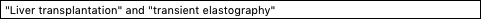 Advanced searchBottom of Form252 resultsRefine by:Top of FormYears 2017 (35) 2016 (48) 2015 (36) 2014 (23) 2013 (15) 2012 (28) 2011 (18) 2010 (14) 2009 (13) 2008 (15)Show lessArticle type Review articles (172) Original research (252) Encyclopedia (2) Book chapters (60) Other (636)Show lessPublication title Journal of Hepatology (53) Clinical Gastroenterology and Hepatology (24) Gastroenterology (22) Digestive and Liver Disease (19) Transplantation Proceedings (9) Ultrasound in Medicine & Biology (8) European Journal of Radiology (6) Metabolism (6) Best Practice & Research Clinical Gastroenterology (6) Gastroenterología y Hepatología (5)Show lessClear all filtersBottom of Formsorted by relevance | dateComparison of 2-D Shear Wave Elastography and Transient Elastography for Assessing Liver Fibrosis in Chronic Hepatitis BOriginal research articleUltrasound in Medicine & Biology, Volume 43, Issue 8, August 2017, Pages 1563-1570Jie Zeng, Jian Zheng, Zeping Huang, Shigao Chen, Mingde LuPurchase PDFTransient elastography in autoimmune hepatitis: Timing determines the impact of inflammation and fibrosisOriginal research articleJournal of Hepatology, Volume 65, Issue 4, October 2016, Pages 769-775Johannes Hartl, Ulrike Denzer, Hanno Ehlken, Roman Zenouzi, Christoph SchrammPurchase PDFWant a richer search experience?Sign in for additional filter options, multiple article downloads, and more.Top of FormSign inBottom of FormNon-invasive assessment of liver graft fibrosis by transient elastography after liver transplantationOriginal research articleClinics and Research in Hepatology and Gastroenterology, Volume 37, Issue 4, September 2013, Pages 347-352Camille Barrault, Françoise Roudot-Thoraval, Jeanne Tran Van Nhieu, Calina Atanasiu, Christophe DuvouxPurchase PDFGraft Function Measured by Transient Elastography in Living Donor Liver Transplantation: PreliminaryOriginal research articleTransplantation Proceedings, Volume 45, Issue 8, October 2013, Pages 3028-3031S.H. Lee, D.J. Joo, S.U. Kim, M.S. Kim, S.I. KimPurchase PDFLongitudinal Transient Elastography Measurements Used in Follow-up for Patients with Cystic FibrosisOriginal research articleUltrasound in Medicine & Biology, Volume 42, Issue 4, April 2016, Pages 848-854Stephanie Van Biervliet, Hugo Verdievel, Saskia Vande Velde, Ruth De Bruyne, Hans Van VlierberghePurchase PDFMonitoring the Natural Evolution and Response to Treatment of Post Liver Transplant Recurrent Hepatitis C Using Transient Elastography: Preliminary ResultsOriginal research articleTransplantation Proceedings, Volume 44, Issue 7, September 2012, Pages 2082-2086F. Bellido-Muñoz, A. Giráldez-Gallego, C. Roca-Oporto, T. García-Cayuela, J.M. Sousa-MartínPurchase PDFThe Most Frequently Cited 100 Articles in Liver Transplantation LiteratureOriginal research articleTransplantation Proceedings, Volume 49, Issue 3, April 2017, Pages 551-561M. Özbilgin, T. Ünek, T. Egeli, C. Ağalar, İ. AstarcıoğluPurchase PDFLiver stiffness measurement by transient elastography predicts late posthepatectomy outcomes in patients undergoing resection for hepatocellular carcinomaOriginal research articleSurgery, In press, corrected proof, Available online 12 July 2017Muthukumarassamy Rajakannu, Daniel Cherqui, Oriana Ciacio, Nicolas Golse, Eric VibertPurchase PDFEfficacy and Safety of Therapy With Simeprevir and Sofosbuvir in Liver Transplant Recipients Infected by Hepatitis C Virus Genotype 4: Cohort Spanish Society of Liver Transplantation CohortOriginal research articleTransplantation Proceedings, Volume 48, Issue 9, November 2016, Pages 3013-3016G. Sanchez Antolin, M. Testillano, J.M. Pascasio, I. Narvaez Rodriguez, Spanish Society of Liver Transplantation Study Group Collaborating GroupPurchase PDFAssessment of liver fibrosis in transplant recipients with recurrent HCV infection: Usefulness of transientelastographyOriginal research articleDigestive and Liver Disease, Volume 41, Issue 3, March 2009, Pages 217-225F. Corradi, F. Piscaglia, S. Flori, A. D’Errico-Grigioni, The Bologna Liver Transplantation Group (BLTG)Purchase PDFLiver and spleen transient elastography and Acoustic Radiation Force Impulse Measurements. Performance and comparison of measurements in the same area concurrently assessed for liver fibrosis by biopsyOriginal research articleAdvances in Medical Sciences, Volume 60, Issue 2, September 2015, Pages 300-306Francesca M. Trovato, Sebastiana Atzori, Giuseppe Musumeci, Vanessa Tooley, Simon D. Taylor-RobinsonPurchase PDFFibroScan (Vibration-Controlled Transient Elastography): Where Does It Stand in the United States PracticeOriginal research articleClinical Gastroenterology and Hepatology, Volume 13, Issue 1, January 2015, Pages 27-36Elliot B. Tapper, Laurent Castera, Nezam H. AfdhalPurchase PDFPerformance and utility of transient elastography and noninvasive markers of liver fibrosis in primary biliary cirrhosisOriginal research articleDigestive and Liver Disease, Volume 43, Issue 11, November 2011, Pages 887-892Annarosa Floreani, Nora Cazzagon, Diego Martines, Luisa Cavalletto, Liliana ChemelloPurchase PDFPredictors of Poor Prognosis in Recurrent Hepatitis C After Liver TransplantationOriginal research articleTransplantation Proceedings, Volume 48, Issue 9, November 2016, Pages 2997-2999E. Berge, E. Otón, Z. Reina, L. Díaz, F. PérezPurchase PDFNon-alcoholic fatty liver disease and liver transplantationOriginal research articleMetabolism, Volume 65, Issue 8, August 2016, Pages 1208-1223Reenam S. Khan, Philip N. NewsomePurchase PDFChanges in Liver Congestion in Patients with Budd–Chiari Syndrome following Endovascular Interventions: Assessment with Transient ElastographyOriginal research articleJournal of Vascular and Interventional Radiology, Volume 28, Issue 5, May 2017, Pages 683-687Amar Mukund, Sudheer S. Pargewar, Saloni N. Desai, S. Rajesh, Shiv K. SarinPurchase PDFSofosbuvir and Ribavirin for 24 Weeks Is An Effective Treatment Option for Recurrent Hepatitis C Infection After Living Donor Liver TransplantationOriginal research articleJournal of Clinical and Experimental Hepatology, In press, corrected proof, Available online 28 June 2017Anil C. Anand, Shaleen K. Agarwal, Hitendra K. Garg, Sudeep Khanna, Subhash GuptaPurchase PDFFactors associated with significant liver steatosis and fibrosis as assessed by transient elastography in patients with one or more components of the metabolic syndromeOriginal research articleJournal of Diabetes and its Complications, Volume 30, Issue 7, September–October 2016, Pages 1347-1353Ivana Mikolasevic, Sandra Milic, Lidija Orlic, Davor Stimac, Giovanni TargherPurchase PDFTransient elastography (FibroScan)Original research articleGastroentérologie Clinique et Biologique, Volume 32, Issue 6, Supplement 1, September 2008, Pages 58-67V. de Lédinghen, J. VergniolPurchase PDFDoes transient elastography (FibroScan®) have a role in decision making in hepatocellular carcinoma?Open archive, Original research articleHPB, Volume 14, Issue 6, June 2012, Pages 403-408Antonio Pesce, Roberto Scilletta, Angela Branca, Luciano Nigro, Stefano PuleoDownload PDF (155 KB)Non-invasive evaluation of liver fibrosis using transient elastographyOriginal research articleJournal of Hepatology, Volume 48, Issue 5, May 2008, Pages 835-847Laurent Castera, Xavier Forns, Alfredo AlbertiPurchase PDFImmune monitoring of immunosuppression withdrawal of liver transplant recipientsOriginal research articleTransplant Immunology, Volume 33, Issue 2, October 2015, Pages 110-116Rocío García de la Garza, Pablo Sarobe, Juana Merino, Juan J. Lasarte, J. Ignacio HerreroPurchase PDFSerum YKL-40 in young patients with β-thalassemia major: Relation to hepatitis C virus infection, liverstiffness by transient elastography and cardiovascular complicationsOriginal research articleBlood Cells, Molecules, and Diseases, Volume 56, Issue 1, January 2016, Pages 1-8Mohamed Abo El-Asrar, Nancy Samir Elbarbary, Eman Abdel Rahman Ismail, Ahmed Mohamed ElshenityPurchase PDFDe Novo Donor-Specific Anti–Human Leukocyte Antigen Antibody Detection in Long-Term Adult LiverTransplantationOriginal research articleTransplantation Proceedings, Volume 48, Issue 9, November 2016, Pages 2980-2982D. San Segundo, C. Alonso, P. Ruiz, I. Roman, E. FábregaPurchase PDFThe role of transient elastography in patients with hepatitis B viral diseaseOriginal research articleDigestive and Liver Disease, Volume 43, Supplement 1, January 2011, Pages s25-s31Mirella Fraquelli, Federica BranchiPurchase PDFWhich are the cut-off values of 2D-Shear Wave Elastography (2D-SWE) liver stiffness measurements predicting different stages of liver fibrosis, considering Transient Elastography (TE) as the reference method?Original research articleEuropean Journal of Radiology, Volume 83, Issue 3, March 2014, Pages e118-e122Ioan Sporea, Simona Bota, Oana Gradinaru-Taşcău, Roxana Şirli, Ana JurchişPurchase PDFDiffusion weighted MRI and transient elastography assessment of liver fibrosis in hepatitis C patients: Validity of non invasive imaging techniquesOpen access, Original research articleThe Egyptian Journal of Radiology and Nuclear Medicine, Volume 45, Issue 2, June 2014, Pages 279-287Fatma Zaiton, Hitham Dawoud, Inas M. El Fiki, Khaled M. HadhoudDownload PDF (1,234 KB)FibroScan Evaluation of Liver Fibrosis in Liver TransplantationOriginal research articleTransplantation Proceedings, Volume 41, Issue 3, April 2009, Pages 1044-1046G. Sánchez Antolin, F. Garcia Pajares, M.A. Vallecillo, P. Fernandez Orcajo, A. Caro-PatónPurchase PDFStaging chronic hepatitis C in seven categories using fibrosis biomarker (FibroTest™) and transientelastography (FibroScan®)Original research articleJournal of Hepatology, Volume 60, Issue 4, April 2014, Pages 706-714Thierry Poynard, Julien Vergniol, Yen Ngo, Juliette Foucher, Bordeaux HCV Study GroupPurchase PDFLiver Transplantation for Alcoholic and Nonalcoholic Fatty Liver Disease: Pretransplant Selection and Posttransplant ManagementOriginal research articleGastroenterology, Volume 150, Issue 8, June 2016, Pages 1849-1862M. Shadab Siddiqui, Michael CharltonPurchase PDFNoninvasive Assessment of Liver Fibrosis and Portal Hypertension With Transient ElastographyOriginal research articleGastroenterology, Volume 134, Issue 1, January 2008, Pages 8-14Don C. RockeyPurchase PDFNoninvasive assessment of liver fibrosis in patients with Fontan circulation using transient elastography and biochemical fibrosis markersOpen archive, Original research articleThe Journal of Thoracic and Cardiovascular Surgery, Volume 135, Issue 3, March 2008, Pages 560-567Mireen Friedrich-Rust, Constanze Koch, Axel Rentzsch, Christoph Sarrazin, Hashim Abdul-KhaliqDownload PDF (306 KB)Diffusion-weighted MRI versus transient elastography in quantification of liver fibrosis in patients with chronic cholestatic liver diseasesOriginal research articleEuropean Journal of Radiology, Volume 81, Issue 10, October 2012, Pages 2500-2506Jelena Djokić Kovač, Marko Daković, Dejana Stanisavljević, Tamara Alempijević, Ružica MaksimovićPurchase PDFDiscordance in fibrosis staging between liver biopsy and transient elastography using the FibroScan XL probeOriginal research articleJournal of Hepatology, Volume 56, Issue 3, March 2012, Pages 564-570Robert P. Myers, Gilles Pomier-Layrargues, Richard Kirsch, Aaron Pollett, Magdy ElkashabPurchase PDFVolatile Biomarkers in Breath Associated With Liver Cirrhosis — Comparisons of Pre- and Post-liverTransplant Breath SamplesOpen access, Original research articleEBioMedicine, Volume 2, Issue 9, September 2015, Pages 1243-1250R. Fernández del Río, M.E. O'Hara, A. Holt, P. Pemberton, C.A. MayhewDownload PDF (450 KB)Ultrasound-Based Transient Elastography for the Detection of Hepatic Fibrosis: Systematic Review and Meta-analysisOriginal research articleClinical Gastroenterology and Hepatology, Volume 5, Issue 10, October 2007, Pages 1214-1220Jayant A. Talwalkar, David M. Kurtz, Scott J. Schoenleber, Colin P. West, Victor M. MontoriPurchase PDFAssessment of Fibrosis by Transient Elastography Compared With Liver Biopsy and Morphometry in Chronic Liver DiseasesOriginal research articleClinical Gastroenterology and Hepatology, Volume 6, Issue 9, September 2008, Pages 1027-1035Grace Lai–Hung Wong, Vincent Wai–Sun Wong, Paul Cheung–Lung Choi, Anthony Wing–Hung Chan, Henry Lik–Yuen ChanPurchase PDFMRI-guided Biopsy to Correlate Tissue Specimens with MR Elastography Stiffness Readings in LiverTransplantsOriginal research articleAcademic Radiology, Volume 19, Issue 9, September 2012, Pages 1121-1126Ryan B. Perumpail, Josh Levitsky, Yi Wang, Victoria S. Lee, Reed A. OmaryPurchase PDFPerformance of Transient Elastography for the Staging of Liver Fibrosis: A Meta-AnalysisOriginal research articleGastroenterology, Volume 134, Issue 4, April 2008, Pages 960-974.e8Mireen Friedrich–Rust, Mei–Fang Ong, Swantje Martens, Christoph Sarrazin, Eva HerrmannPurchase PDFControversies in Liver Transplantation for Hepatitis COriginal research articleGastroenterology, Volume 134, Issue 6, May 2008, Pages 1777-1788Sandeep Mukherjee, Michael F. SorrellPurchase PDFHepatic Venous Congestion After Living Donor Liver Transplantation: Quantitative Assessment of LiverStiffness Using Shear Wave Elastography—A Case ReportOriginal research articleTransplantation Proceedings, Volume 44, Issue 3, April 2012, Pages 814-816H.-K. Wang, Y.-C. Lai, H.-S. Tseng, R.-C. Lee, C.-Y. ChangPurchase PDFMagnetic Resonance Elastography vs Transient Elastography in Detection of Fibrosis and Noninvasive Measurement of Steatosis in Patients With Biopsy-Proven Nonalcoholic Fatty Liver DiseaseOriginal research articleGastroenterology, Volume 152, Issue 3, February 2017, Pages 598-607.e2Charlie C. Park, Phirum Nguyen, Carolyn Hernandez, Ricki Bettencourt, Rohit LoombaPurchase PDFViral Hepatitis in Liver TransplantationOriginal research articleGastroenterology, Volume 142, Issue 6, May 2012, Pages 1373-1383.e1Gonzalo Crespo, Zoe Mariño, Miquel Navasa, Xavier FornsPurchase PDFThe Acoustic Radiation Force Impulse Elastography Evaluation of Liver Fibrosis in Posttransplantation Dysfunction of Living Donor Liver TransplantationOriginal research articleTransplantation Proceedings, Volume 46, Issue 3, April 2014, Pages 876-879C.C. Liao, T.Y. Chen, L.C. Tsang, S.Y. Ou, T.L. HuangPurchase PDFEarly detection in routine clinical practice of cirrhosis and oesophageal varices in chronic hepatitis C: Comparison of transient elastography (FibroScan) with standard laboratory tests and non-invasive scoresOriginal research articleJournal of Hepatology, Volume 50, Issue 1, January 2009, Pages 59-68Laurent Castéra, Brigitte Le Bail, Françoise Roudot-Thoraval, Pierre-Henri Bernard, Victor de LédinghenPurchase PDFMagnetic Resonance Imaging More Accurately Classifies Steatosis and Fibrosis in Patients With Nonalcoholic Fatty Liver Disease Than Transient ElastographyOpen access, Original research articleGastroenterology, Volume 150, Issue 3, March 2016, Pages 626-637.e7Kento Imajo, Takaomi Kessoku, Yasushi Honda, Wataru Tomeno, Atsushi NakajimaDownload PDF (1,580 KB)Association Between Anthropometric Parameters and Measurements of Liver Stiffness by TransientElastographyOriginal research articleClinical Gastroenterology and Hepatology, Volume 11, Issue 3, March 2013, Pages 295-302.e3Grace Lai–Hung Wong, Henry Lik–Yuen Chan, Paul Cheung–Lung Choi, Anthony Wing–Hung Chan, Vincent Wai–Sun WongPurchase PDFAssociation Between Level of Fibrosis, Rather Than Antiviral Regimen, and Outcomes of Patients With Chronic Hepatitis BOriginal research articleClinical Gastroenterology and Hepatology, Volume 14, Issue 11, November 2016, Pages 1647-1656.e6Hye Soo Kim, Beom Kyung Kim, Seung Up Kim, Jun Yong Park, Sang Hoon AhnPurchase PDFNon-invasive diagnosis of liver fibrosis in the transplant settingOriginal research articleDigestive and Liver Disease Supplements, Volume 5, Issue 1, December 2011, Pages 23-25Gonzalo Crespo, Zoe MariñoPurchase PDFEfficacy of Antiviral Therapy on Hepatitis C Recurrence After Liver Transplantation: A Randomized Controlled StudyOriginal research articleGastroenterology, Volume 132, Issue 5, May 2007, Pages 1746-1756José A. Carrión, Miquel Navasa, Montserrat García–Retortillo, Juan Carlos García–Pagan, Xavier FornsPurchase PDFEpidemiology and natural history of non-alcoholic fatty liver diseaseOriginal research articleMetabolism, Volume 65, Issue 8, August 2016, Pages 1017-1025Yousef Fazel, Aaron B. Koenig, Mehmet Sayiner, Zachary D. Goodman, Zobair M. YounossiPurchase PDFAn association of large-fibre peripheral nerve dysfunction with non-invasive measures of liver fibrosis secondary to non-alcoholic fatty liver disease in diabetesOriginal research articleJournal of Diabetes and its Complications, Volume 29, Issue 8, November–December 2015, Pages 1240-1247Kathryn H. Williams, Kharis Burns, Maria Constantino, Nicholas A. Shackel, Stephen M. TwiggPurchase PDFClinical effects of viral relapse after interferon plus ribavirin in patients co-infected with human immunodeficiency virus and hepatitis C virusOriginal research articleJournal of Hepatology, Volume 58, Issue 6, June 2013, Pages 1104-1112Juan Berenguer, Julio Alvarez-Pellicer, Ana Carrero, Miguel A. Von Wichmann, The GESIDA HIV/HCV Cohort Study GroupPurchase PDFBaseline Values and Changes in Liver Stiffness Measured by Transient Elastography Are Associated With Severity of Fibrosis and Outcomes of Patients With Primary Sclerosing CholangitisOriginal research articleGastroenterology, Volume 146, Issue 4, April 2014, Pages 970-979.e6Christophe Corpechot, Farid Gaouar, Ahmed El Naggar, Astrid Kemgang, Olivier ChazouillèresPurchase PDFLow Risk of Hepatocellular Carcinoma in Patients With Primary Sclerosing Cholangitis With CirrhosisOriginal research articleClinical Gastroenterology and Hepatology, Volume 12, Issue 10, October 2014, Pages 1733-1738Roman Zenouzi, Tobias J. Weismüller, Peter Hübener, Kornelius Schulze, Christoph SchrammPurchase PDFFeatures of Severe Liver Disease With Portal Hypertension in Patients With Cystic FibrosisOriginal research articleClinical Gastroenterology and Hepatology, Volume 14, Issue 8, August 2016, Pages 1207-1215.e3Jaclyn R. Stonebraker, Chee Y. Ooi, Rhonda G. Pace, Harriet Corvol, Simon C. LingPurchase PDFNon-invasive assessment of hepatic fibrosis in a series of patients with Wilson's DiseaseOriginal research articleDigestive and Liver Disease, Volume 44, Issue 6, June 2012, Pages 487-491Margherita Sini, Orazio Sorbello, Alberto Civolani, Mauro Liggi, Luigi DemeliaPurchase PDFSerum Fibrosis Markers Identify Patients With Mild and Progressive Hepatitis C Recurrence After LiverTransplantationOriginal research articleGastroenterology, Volume 138, Issue 1, January 2010, Pages 147-158.e1José A. Carrión, Guillermo Fernández–Varo, Miquel Bruguera, Juan–Carlos García–Pagán, Miquel NavasaPurchase PDFInvasive and non-invasive methods for the assessment of fibrosis and disease progression in chronic liverdiseaseOriginal research articleBest Practice & Research Clinical Gastroenterology, Volume 25, Issue 2, April 2011, Pages 291-303Laurent CasteraPurchase PDFDifferences in liver stiffness values obtained with new ultrasound elastography machines and Fibroscan: A comparative studyOriginal research articleDigestive and Liver Disease, Volume 49, Issue 7, July 2017, Pages 802-808Fabio Piscaglia, Veronica Salvatore, Lorenzo Mulazzani, Vito Cantisani, Luigi BolondiPurchase PDFARFI, FibroScan®, ELF, and their combinations in the assessment of liver fibrosis: A prospective studyOriginal research articleJournal of Hepatology, Volume 57, Issue 2, August 2012, Pages 281-287Gonzalo Crespo, Guillermo Fernández-Varo, Zoe Mariño, Gregori Casals, Miquel NavasaPurchase PDFHepatic steatosis progresses faster in HIV mono-infected than HIV/HCV co-infected patients and is associated with liver fibrosisOriginal research articleJournal of Hepatology, In press, corrected proof, Available online 18 May 2017Thomas Pembroke, Marc Deschenes, Bertrand Lebouché, Amine Benmassaoud, Giada SebastianiPurchase PDFEarly Acute Severe HCV Recurrence After Transplantation: From Universal Mortality to CureOriginal research articleJournal of Clinical and Experimental Hepatology, Volume 7, Issue 1, March 2017, Pages 28-32Manav Wadhawan, Vivek Vij, Kausar Makki, Nalini Bansal, Ajay KumarPurchase PDFProgressive Familial Intrahepatic Cholestasis (PFIC) in Indian Children: Clinical Spectrum and OutcomeOriginal research articleJournal of Clinical and Experimental Hepatology, Volume 6, Issue 3, September 2016, Pages 203-208Sajan Agarwal, Bikrant Bihari Lal, Dinesh Rawat, Archana Rastogi, Seema AlamPurchase PDFBasal values and changes of liver stiffness predict the risk of disease progression in compensated advanced chronic liver diseaseOriginal research articleDigestive and Liver Disease, Volume 48, Issue 10, October 2016, Pages 1214-1219Mònica Pons, Macarena Simón-Talero, Laura Millán, Meritxell Ventura-Cots, Joan GenescàPurchase PDFTwenty-year protocol liver biopsies: Invasive but useful for the management of liver recipientsOriginal research articleJournal of Hepatology, Volume 56, Issue 4, April 2012, Pages 840-847Mylène Sebagh, Didier Samuel, Teresa Maria Antonini, Audrey Coilly, Daniel AzoulayPurchase PDFEvaluating the risk of hepatocellular carcinoma in patients with prominently elevated liver stiffness measurements by FibroScan: a multicentre studyOpen archive, Original research articleHPB, Volume 18, Issue 8, August 2016, Pages 678-683Maciej Adler, Licia Larocca, Francesca M. Trovato, Heather Marcinkowski, Simon D. Taylor-RobinsonDownload PDF (372 KB)Etiology-related determinants of liver stiffness values in chronic viral hepatitis B or COriginal research articleJournal of Hepatology, Volume 54, Issue 4, April 2011, Pages 621-628Mirella Fraquelli, Cristina Rigamonti, Giovanni Casazza, Maria Francesca Donato, Massimo ColomboPurchase PDFOptimising risk stratification in primary biliary cirrhosis: AST/platelet ratio index predicts outcome independent of ursodeoxycholic acid responseOriginal research articleJournal of Hepatology, Volume 60, Issue 6, June 2014, Pages 1249-1258Palak J. Trivedi, Tony Bruns, Angela Cheung, Ka-Kit Li, Gideon M. HirschfieldPurchase PDFRelationship between hepatic haemodynamics assessed by Doppler ultrasound and liver stiffnessOriginal research articleDigestive and Liver Disease, Volume 44, Issue 2, February 2012, Pages 154-159Veronica Salvatore, Alberto Borghi, Eugenia Peri, Antonio Colecchia, Luigi BolondiPurchase PDFTreatment of hepatitis C in the post-transplant settingOriginal research articleDigestive and Liver Disease Supplements, Volume 5, Issue 1, December 2011, Pages 26-29Marina BerenguerPurchase PDFUltrasound elastography and contrast-enhanced ultrasound in infants, children and adolescentsOriginal research articleEuropean Journal of Radiology, Volume 83, Issue 9, September 2014, Pages 1560-1569Martin Stenzel, Hans-Joachim MentzelPurchase PDFMarcadores séricos de fibrosis hepática en pacientes con hepatitis crónica C. Valor pronóstico de los marcadores no invasivos de fibrosis en el trasplante de hígadoOriginal research articleGastroenterología y Hepatología, Volume 35, Supplement 2, December 2012, Pages 17-22Gonzalo Crespo, Xavier Forns, Miquel NavasaPurchase PDFAlcoholic steatohepatitisOriginal research articleBest Practice & Research Clinical Gastroenterology, Volume 24, Issue 5, October 2010, Pages 683-693Felix Stickel, Helmut K. SeitzPurchase PDFNon-invasive diagnosis and monitoring of liver fibrosis and cirrhosisOriginal research articleBest Practice & Research Clinical Gastroenterology, Volume 23, Issue 3, June 2009, Pages 453-460Ulrike W. Denzer, Stefan LüthPurchase PDFIncidence of non-alcoholic fatty liver disease in Hong Kong: A population study with paired proton-magnetic resonance spectroscopyOriginal research articleJournal of Hepatology, Volume 62, Issue 1, January 2015, Pages 182-189Vincent Wai-Sun Wong, Grace Lai-Hung Wong, David Ka-Wai Yeung, Tina Kit-Ting Lau, Henry Lik-Yuen ChanPurchase PDFShear wave elastography: An accurate technique to stage liver fibrosis in chronic liver diseasesOpen archive, Original research articleDiagnostic and Interventional Imaging, Volume 97, Issue 1, January 2016, Pages 91-99A. Guibal, G. Renosi, A. Rode, J.Y. Scoazec, T. LefortDownload PDF (1,417 KB)Levels of Alanine Aminotransferase Confound Use of Transient Elastography to Diagnose Fibrosis in Patients With Chronic Hepatitis C Virus InfectionOriginal research articleClinical Gastroenterology and Hepatology, Volume 10, Issue 8, August 2012, Pages 932-937.e1Elliot B. Tapper, Eric B. Cohen, Keyur Patel, Bruce Bacon, Nezam AfdhalPurchase PDFMeal ingestion markedly increases liver stiffness suggesting the need for liver stiffness determination in fasting conditionsOriginal research articleGastroenterología y Hepatología, Volume 38, Issue 7, August–September 2015, Pages 431-435Daniel Alvarez, Federico Orozco, José María Mella, Maria Anders, Ricardo MastaiPurchase PDFEfficacy and tolerability of interferon-free antiviral therapy in kidney transplant recipients with chronic hepatitis COriginal research articleJournal of Hepatology, Volume 66, Issue 4, April 2017, Pages 718-723Inmaculada Fernández, Raquel Muñoz-Gómez, Juan M. Pascasio, Carme Baliellas, María-Carlota LondoñoPurchase PDFStaging chronic hepatitis B into seven categories, defining inactive carriers and assessing treatment impact using a fibrosis biomarker (FibroTest®) and elastography (FibroScan®)Original research articleJournal of Hepatology, Volume 61, Issue 5, November 2014, Pages 994-1003Thierry Poynard, Julien Vergniol, Yen Ngo, Juliette Foucher, FibroFrance Study Group and the Bordeaux HBV Study GroupPurchase PDFThalassemia major between liver and heart: Where we are nowOriginal research articleBlood Cells, Molecules, and Diseases, Volume 55, Issue 1, June 2015, Pages 82-88Carlo Dessì, GiovanBattista Leoni, Paolo Moi, Fabrice Danjou, Raffaella OrigaPurchase PDFThe long-term benefits of nucleos(t)ide analogs in compensated HBV cirrhotic patients with no or small esophageal varices: A 12-year prospective cohort studyOriginal research articleJournal of Hepatology, Volume 63, Issue 5, November 2015, Pages 1118-1125Pietro Lampertico, Federica Invernizzi, Mauro Viganò, Alessandro Loglio, Massimo ColomboPurchase PDFA pilot study of autologous CD34-depleted bone marrow mononuclear cell transplantation via the hepatic artery in five patients with liver failureOriginal research articleCytotherapy, Volume 15, Issue 12, December 2013, Pages 1571-1579Chung-Hwa Park, Si Hyun Bae, Hee Yeon Kim, Ja Kyung Kim, Young Sok LeePurchase PDFSoluble receptor for advanced glycation end products and liver stiffness in postoperative biliary atresiaOriginal research articleClinical Biochemistry, Volume 46, Issue 3, February 2013, Pages 214-218Sittisak Honsawek, Paisarn Vejchapipat, Sunchai Payungporn, Apiradee Theamboonlers, Yong PoovorawanPurchase PDFSeverity of cirrhosis should determine the operative modality for patients with early hepatocellular carcinoma and compensated liver functionOriginal research articleSurgery, Volume 159, Issue 2, February 2016, Pages 621-631Zhi-yong Huang, Bin-yong Liang, Min Xiong, Ke-shuai Dong, Xiao-ping ChenPurchase PDFReal-time shear-wave elastography: Applicability, reliability and accuracy for clinically significant portal hypertensionOriginal research articleJournal of Hepatology, Volume 62, Issue 5, May 2015, Pages 1068-1075Bogdan Procopet, Annalisa Berzigotti, Juan G. Abraldes, Fanny Turon, Jaime BoschPurchase PDFLactic acidosis in patients with hepatitis C virus cirrhosis and combined ribavirin/sofosbuvir treatmentOriginal research articleJournal of Hepatology, Volume 64, Issue 4, April 2016, Pages 790-799Martin-Walter Welker, Stefan Luhne, Christian M. Lange, Johannes Vermehren, Christoph SarrazinPurchase PDFHow to Approach a Patient With Nonalcoholic Fatty Liver DiseaseOriginal research articleGastroenterology, Volume 153, Issue 2, August 2017, Pages 345-349Herbert TilgPurchase PDFRole of Nurse Practitioners in the Management of Cirrhotic PatientsOriginal research articleThe Journal for Nurse Practitioners, Volume 8, Issue 10, November–December 2012, Pages 816-821Kristina Tuesday Werner, Shari Terese PerezPurchase PDFA pilot study of ultrasound elastography as a non-invasive method to monitor liver disease in children with short bowel syndromeOriginal research articleJournal of Pediatric Surgery, Volume 52, Issue 6, June 2017, Pages 962-965Daniel Lodwick, Molly Dienhart, Jennifer N. Cooper, Bonita Fung, Peter C. MinneciPurchase PDFThe degree of spleen stiffness measured on acoustic radiation force impulse elastography predicts the severity of portal hypertension in patients with biliary atresia after portoenterostomyOriginal research articleJournal of Pediatric Surgery, Volume 50, Issue 4, April 2015, Pages 559-564Hajime Uchida, Seisuke Sakamoto, Megumi Kobayashi, Takanobu Shigeta, Mureo KasaharaPurchase PDFBest practice guidance for the diagnosis and management of cystic fibrosis-associated liver diseaseOpen archive, Original research articleJournal of Cystic Fibrosis, Volume 10, Supplement 2, June 2011, Pages s29-s36Dominique Debray, Deirdre Kelly, Roderick Houwen, Birgitta Strandvik, Carla ColomboDownload PDF (226 KB)Measurement of Spleen Stiffness With Acoustic Radiation Force Impulse Imaging Predicts Mortality and Hepatic Decompensation in Patients With Liver CirrhosisOriginal research articleClinical Gastroenterology and Hepatology, In press, uncorrected proof, Available online 23 December 2016Yoshitaka Takuma, Youichi Morimoto, Hiroyuki Takabatake, Nobuyuki Toshikuni, Hiroshi YamamotoPurchase PDFEarly occurrence and recurrence of hepatocellular carcinoma in HCV-related cirrhosis treated with direct-acting antiviralsOriginal research articleJournal of Hepatology, Volume 65, Issue 4, October 2016, Pages 727-733Fabio Conti, Federica Buonfiglioli, Alessandra Scuteri, Cristina Crespi, Stefano BrillantiPurchase PDFLower serum fibroblast activation protein shows promise in the exclusion of clinically significant liverfibrosis due to non-alcoholic fatty liver disease in diabetes and obesityOriginal research articleDiabetes Research and Clinical Practice, Volume 108, Issue 3, June 2015, Pages 466-472K.H. Williams, A.J. Viera de Ribeiro, E. Prakoso, A.S. Veillard, M.D. GorrellPurchase PDFHepatitis B Virus Genotype C Is Associated With More Severe Liver Fibrosis Than Genotype BOriginal research articleClinical Gastroenterology and Hepatology, Volume 7, Issue 12, December 2009, Pages 1361-1366Henry Lik–Yuen Chan, Grace Lai–Hung Wong, Chi–Hang Tse, Angel Mei–Ling Chim, Vincent Wai–Sun WongPurchase PDFAlcohol intake increases the risk of HCC in hepatitis C virus-related compensated cirrhosis: A prospective studyOriginal research articleJournal of Hepatology, Volume 65, Issue 3, September 2016, Pages 543-551Hélène Vandenbulcke, Christophe Moreno, Isabelle Colle, Jean-François Knebel, Pierre DeltenrePurchase PDFPractice guidelines for the diagnosis and management of nonalcoholic fatty liver disease: A decalogue from the Italian Association for the Study of the Liver (AISF) Expert CommitteeOriginal research articleDigestive and Liver Disease, Volume 42, Issue 4, April 2010, Pages 272-282P. Loria, L.E. Adinolfi, S. Bellentani, E. Bugianesi, The NAFLD Expert Committee of the Associazione Italiana per lo studio del Fegato (AISF)Purchase PDFAssociation Between Severe Portal Hypertension and Risk of Liver Decompensation in Patients With Hepatitis C, Regardless of Response to Antiviral TherapyOriginal research articleClinical Gastroenterology and Hepatology, Volume 13, Issue 10, October 2015, Pages 1846-1853.e1Sabela Lens, Diego Rincón, Montserrat García-Retortillo, Agustín Albillos, Juan Carlos García-PagánPurchase PDF2550100Page 1 of 3nextFeedbackAbout ScienceDirectRemote accessShopping cartContact and supportTerms and conditionsPrivacy policyCookies are used by this site. For more information, visit the cookies page.Copyright © 2017 Elsevier B.V. or its licensors or contributors. ScienceDirect ® is a registered trademark of Elsevier B.V.Advanced searchBottom of Form137 resultsRefine by:Top of FormYears 2017 (15) 2016 (15) 2015 (12) 2014 (12) 2013 (8) 2012 (3) 2011 (6) 2010 (4) 2009 (5) 2008 (3)Show lessArticle type Original research (137)Publication title Journal of Hepatology (12) Transplantation Proceedings (10) Gastroenterology (10) Digestive and Liver Disease (9) Clinical Gastroenterology and Hepatology (8) Journal of Cardiothoracic and Vascular Anesthesia (6) Thrombosis Research (5) The American Journal of Cardiology (3) Human Pathology (3) Transplantation Reviews (3)Show lessClear all filtersBottom of Formsorted by relevance | dateFibrosis in alcoholic and nonalcoholic steatohepatitisOriginal research articleBest Practice & Research Clinical Gastroenterology, Volume 25, Issue 2, April 2011, Pages 231-244Ramon Bataller, Krista Rombouts, José Altamirano, Fabio MarraPurchase PDFManagement of a postpartum coagulopathy using thrombelastographyOriginal research articleJournal of Clinical Anesthesia, Volume 9, Issue 3, May 1997, Pages 243-247Shiv K. Sharma, Richard L. Vera, William C. Stegall, Charles W. WhittenPurchase PDFWant a richer search experience?Sign in for additional filter options, multiple article downloads, and more.Top of FormSign inBottom of FormEstablishment of a highly differentiated immortalized human hepatocyte cell line as a source of hepatic function in the bioartificial liverOriginal research articleTransplantation Proceedings, Volume 32, Issue 2, March 2000, Pages 237-241N Kobayashi, M Miyazaki, K Fukaya, Y Inoue, M NambaPurchase PDFThe contribution of fibrinolysis to postbypass bleedingOriginal research articleJournal of Cardiothoracic and Vascular Anesthesia, Volume 5, Issue 6, Supplement 1, December 1991, Pages 13-17Bruce D. SpiessPurchase PDFVitamin E and vitamin C treatment improves fibrosis in patients with nonalcoholic steatohepatitisOriginal research articleThe American Journal of Gastroenterology, Volume 98, Issue 11, November 2003, Pages 2485-2490Stephen A Harrison, Sigurd Torgerson, Paul Hayashi, John Ward, Steven SchenkerPurchase PDFDetection and clinical significance of red cell aggregation in the human subcutaneous vein using a high-frequency transducer (10 MHz): A preliminary reportOriginal research articleUltrasound in Medicine & Biology, Volume 23, Issue 6, 1997, Pages 933-938Hiroshi Kitamura, Seiji KawasakiPurchase PDFAdrenaline plus cyanoacrylate injection for treatment of bleeding peptic ulcers after failure of conventional endoscopic haemostasisOriginal research articleDigestive and Liver Disease, Volume 34, Issue 5, May 2002, Pages 349-355A. Repici, A. Ferrari, C. De Angelis, S. Caronna, G. SaraccoPurchase PDFThe surgery of “correctable” biliary atresiaOriginal research articleJournal of Pediatric Surgery, Volume 22, Issue 6, June 1987, Pages 522-525John R. Lilly, Roberta J. Hall, Juan Vasquez-Estevez, Frederick Karrer, Robert H. ShikesPurchase PDFLes acides biliaires et leur utilisation thérapeutique chez l'enfantOriginal research articleArchives de Pédiatrie, Volume 2, Issue 12, December 1995, Pages 1200-1208F CacaillePurchase PDFHepatitis C Virus: A Critical Appraisal of Approaches to TherapyOriginal research articleClinical Gastroenterology and Hepatology, Volume 7, Issue 4, April 2009, Pages 397-414David R. Nelson, Gary L. Davis, Ira Jacobson, Gregory T. Everson, Nizar ZeinPurchase PDFMorphometric Differences in Pulmonary Lesions in Primary and Secondary ARDS: A Preliminary Study in AutopsiesOriginal research articlePathology - Research and Practice, Volume 197, Issue 8, 2001, Pages 521-530Cristiane Hoelz, Elnara M. Negri, Ana J.F.C. Lichtenfels, Gleice M.S. Conceição, Vera L. CapelozziPurchase PDFHigh haematocrit in cyanotic congenital heart disease affects how fibrinogen activity is determined by rotational thromboelastometryOriginal research articleThrombosis Research, Volume 132, Issue 2, August 2013, Pages e145-e151Sarah K. Westbury, Kurtis Lee, Christopher Reilly-Stitt, Robert Tulloh, Andrew D. MumfordPurchase PDFPostoperative changes in coagulant and anticoagulant factors following abdominal aortic surgeryOriginal research articleJournal of Cardiothoracic and Vascular Anesthesia, Volume 6, Issue 6, December 1992, Pages 680-685Neville M. Gibbs, G. Patrick, M. Crawford, Nick MichalopoulosPurchase PDFUtilidad del Fibroscan® para evaluar la fibrosis hepáticaOriginal research articleGastroenterología y Hepatología, Volume 32, Issue 6, June–July 2009, Pages 415-423José A. CarriónPurchase PDFComparison of thromboelastography to bleeding time and standard coagulation tests in patients after cardiopulmonary bypassOriginal research articleJournal of Cardiothoracic and Vascular Anesthesia, Volume 7, Issue 4, August 1993, Pages 410-415James H. Essell, Thomas J. Martin, John Salinas, James M. Thompson, Vernon C. SmithPurchase PDFHemochromatosis and alcoholic liver diseaseOriginal research articleAlcohol, Volume 30, Issue 2, June 2003, Pages 131-136Linda M Fletcher, Lawrie W PowellPurchase PDFThromboelastometry-guided administration of fibrinogen concentrate for the treatment of excessive intraoperative bleeding in thoracoabdominal aortic aneurysm surgeryOpen archive, Original research articleThe Journal of Thoracic and Cardiovascular Surgery, Volume 138, Issue 3, September 2009, Pages 694-702Niels Rahe-Meyer, Cristina Solomon, Michael Winterhalter, Siegfried Piepenbrock, Maximilian PichlmaierDownload PDF (225 KB)Recombinant α-interferon treatment of non-A, non-B (type C) hepatitis: review of studies and recommendations for treatmentOriginal research articleJournal of Hepatology, Volume 11, Supplement 1, 1990, Pages s72-s77G.L. DavisPurchase PDFComparative effects of an erythrocyte enriched synthetic replenisher and whole blood on streptokinase activity in the isolated perfused liverOriginal research articleThrombosis Research, Volume 14, Issue 1, January 1979, Pages 125-130R. Losito, H. Gattiker, E. Lemieux, B. LongpréPurchase PDFHuman hepatocytes express the gene for type 1 plasminogen activator-inhibitor (PAI-1) in vivoOriginal research articleFibrinolysis, Volume 9, Issue 1, January 1995, Pages 9-15A.J. Thornton, T.D. GelehrterPurchase PDFPrognostic indicators of successful endoscopic sclerotherapy for prevention of rebleeding from oesophageal varices in cirrhosis: a long-term cohort studyOriginal research articleDigestive and Liver Disease, Volume 32, Issue 9, December 2000, Pages 782-791S. Madonia, G. D'Amico, M. Traina, G. Gatto, L. PagliaroPurchase PDFMycophenolate mofetil (RS-61443): Mechanisms of action and effects in transplantationOriginal research articleTransplantation Reviews, Volume 7, Issue 3, July 1993, Pages 129-139Anthony C. Allison, Elsie M. Eugui, Hans W. SollingerPurchase PDFSafety of dipyridamole testing in 73,806 patients: The Multicenter Dipyridamole Safety StudyOriginal research articleJournal of Nuclear Cardiology, Volume 2, Issue 1, January–February 1995, Pages 3-17Jean Lette, James L. Tatum, Sheila Fraser, D. Douglas Miller, Multicenter Dipyridamole Safety Study InvestigatorsPurchase PDFMycophenolate mofetil and its mechanisms of actionOriginal research articleImmunopharmacology, Volume 47, Issues 2–3, May 2000, Pages 85-118Anthony C Allison, Elsie M EuguiPurchase PDFLymphocyte migration and tissue positioning in allograft reciepients: The role played by extracellular matrix proteinsOriginal research articleTransplantation Reviews, Volume 9, Issue 1, January 1995, Pages 29-40Jerzy W. Kupiec-Weglinski, Ana J. Coito, Andrej Gorski, Maria de SousaPurchase PDFThromboelastogram fails to predict postoperative hemorrhage in cardiac patientsOriginal research articleThe Annals of Thoracic Surgery, Volume 53, Issue 3, March 1992, Pages 435-439Jian-Sheng Wang, Chung-Yuan Lin, Wei-Te Hung, Michael F. O'Connor, Ming-Wen YangPurchase PDFB-cell lymphoproliferative disorders in solid-organ transplant patients: Detection of Epstein-Barr virus by in situ hybridizationOriginal research articleHuman Pathology, Volume 23, Issue 2, February 1992, Pages 159-163Laurence C. Berg, Cedith M. Copenhaver, Vicki A. Morrison, Scott A. Gruber, John G. StricklerPurchase PDFManagement approaches to platelet-related microvascular bleeding in cardiothoracic surgeryOriginal research articleThe Annals of Thoracic Surgery, Volume 70, Issue 2, Supplement 1, August 2000, Pages s20-s32George J Despotis, Lawrence T GoodnoughPurchase PDFDifferential inhibition of individual human liver cytochromes P-450 by cimetidineOriginal research articleGastroenterology, Volume 101, Issue 6, December 1991, Pages 1680-1691Robert G. Knodell, David G. Browne, Glenn P. Gwozdz, Wiliam R. Brian, F.Peter GuengerichPurchase PDFWeekly treatment of diet/drug-resistant hypercholesterolemia with the heparin-induced extracorporeal low-density lipoprotein precipitation (HELP) system by selective plasma low-density lipoprotein removalOriginal research articleThe American Journal of Cardiology, Volume 71, Issue 10, 1 April 1993, Pages 816-822Daniel M. Lane, Walter J. McConathy, L.O. Laughlin, Philip C. Comp, Catharine DorrierPurchase PDFDisturbo dell’emostasi in pronto soccorsoOriginal research articleEMC - Urgenze, Volume 14, Issue 1, 2010, Pages 1-22N. Nathan, A. JuliaPurchase PDFHaemostyptic preparations on the basis of collagen alone and as fixed combination with fibrin glueOriginal research articleClinical Materials, Volume 9, Issues 3–4, 1992, Pages 169-177Ulrich Schiele, Günter Kuntz, Anita RieglerPurchase PDFSecondary osteoporosisOriginal research articleBaillière's Clinical Endocrinology and Metabolism, Volume 11, Issue 1, April 1997, Pages 83-99David M. Reid, John HarviePurchase PDFEmerging and underrecognized respiratory infections in childrenOriginal research articleSeminars in Pediatric Infectious Diseases, Volume 6, Issue 3, July 1995, Pages 201-208Jay C. ButlerPurchase PDFThérapeutique des mycoses profondes (à l'exception des aspergilloses et des fusarioses)Original research articleRevue Française des Laboratoires, Volume 2001, Issue 332, April 2001, Pages 23-30Sophie Léautez, François RaffiPurchase PDFEnzymes as agents for the treatment of diseaseOriginal research articleClinica Chimica Acta, Volume 206, Issues 1–2, 13 March 1992, Pages 45-76David M. GoldbergPurchase PDFOptimal Management of Bleeding and Transfusion in Patients Undergoing Cardiac SurgeryOriginal research articleSeminars in Thoracic and Cardiovascular Surgery, Volume 11, Issue 2, April 1999, Pages 84-104George J. Despotis, Nikolaos J. Skubas, Lawrence Tim GoodnoughPurchase PDF2550100previousPage 2 of 2FeedbackAbout ScienceDirectRemote accessShopping cartContact and supportTerms and conditionsPrivacy policyCookies are used by this site. For more information, visit the cookies page.Copyright © 2017 Elsevier B.V. or its licensors or contributors. ScienceDirect ® is a registered trademark of Elsevier B.V.“Liver transplantation” and “Transient elastography”Skip to Main contentJournalsBooksRegisterSign inTop of FormAdvanced searchBottom of Form252 resultsRefine by:Top of FormYears 2017 (35) 2016 (48) 2015 (36) 2014 (23) 2013 (15) 2012 (28) 2011 (18) 2010 (14) 2009 (13) 2008 (15)Show lessArticle type Review articles (172) Original research (252) Encyclopedia (2) Book chapters (60) Other (636)Show lessPublication title Journal of Hepatology (53) Clinical Gastroenterology and Hepatology (24) Gastroenterology (22) Digestive and Liver Disease (19) Transplantation Proceedings (9) Ultrasound in Medicine & Biology (8) European Journal of Radiology (6) Metabolism (6) Best Practice & Research Clinical Gastroenterology (6) Gastroenterología y Hepatología (5)Show lessClear all filtersBottom of Formsorted by relevance | dateComparison of 2-D Shear Wave Elastography and Transient Elastography for Assessing Liver Fibrosis in Chronic Hepatitis BOriginal research articleUltrasound in Medicine & Biology, Volume 43, Issue 8, August 2017, Pages 1563-1570Jie Zeng, Jian Zheng, Zeping Huang, Shigao Chen, Mingde LuPurchase PDFTransient elastography in autoimmune hepatitis: Timing determines the impact of inflammation and fibrosisOriginal research articleJournal of Hepatology, Volume 65, Issue 4, October 2016, Pages 769-775Johannes Hartl, Ulrike Denzer, Hanno Ehlken, Roman Zenouzi, Christoph SchrammPurchase PDFWant a richer search experience?Sign in for additional filter options, multiple article downloads, and more.Top of FormSign inBottom of FormNon-invasive assessment of liver graft fibrosis by transient elastography after liver transplantationOriginal research articleClinics and Research in Hepatology and Gastroenterology, Volume 37, Issue 4, September 2013, Pages 347-352Camille Barrault, Françoise Roudot-Thoraval, Jeanne Tran Van Nhieu, Calina Atanasiu, Christophe DuvouxPurchase PDFGraft Function Measured by Transient Elastography in Living Donor Liver Transplantation: PreliminaryOriginal research articleTransplantation Proceedings, Volume 45, Issue 8, October 2013, Pages 3028-3031S.H. Lee, D.J. Joo, S.U. Kim, M.S. Kim, S.I. KimPurchase PDFLongitudinal Transient Elastography Measurements Used in Follow-up for Patients with Cystic FibrosisOriginal research articleUltrasound in Medicine & Biology, Volume 42, Issue 4, April 2016, Pages 848-854Stephanie Van Biervliet, Hugo Verdievel, Saskia Vande Velde, Ruth De Bruyne, Hans Van VlierberghePurchase PDFMonitoring the Natural Evolution and Response to Treatment of Post Liver Transplant Recurrent Hepatitis C Using Transient Elastography: Preliminary ResultsOriginal research articleTransplantation Proceedings, Volume 44, Issue 7, September 2012, Pages 2082-2086F. Bellido-Muñoz, A. Giráldez-Gallego, C. Roca-Oporto, T. García-Cayuela, J.M. Sousa-MartínPurchase PDFThe Most Frequently Cited 100 Articles in Liver Transplantation LiteratureOriginal research articleTransplantation Proceedings, Volume 49, Issue 3, April 2017, Pages 551-561M. Özbilgin, T. Ünek, T. Egeli, C. Ağalar, İ. AstarcıoğluPurchase PDFLiver stiffness measurement by transient elastography predicts late posthepatectomy outcomes in patients undergoing resection for hepatocellular carcinomaOriginal research articleSurgery, In press, corrected proof, Available online 12 July 2017Muthukumarassamy Rajakannu, Daniel Cherqui, Oriana Ciacio, Nicolas Golse, Eric VibertPurchase PDFEfficacy and Safety of Therapy With Simeprevir and Sofosbuvir in Liver Transplant Recipients Infected by Hepatitis C Virus Genotype 4: Cohort Spanish Society of Liver Transplantation CohortOriginal research articleTransplantation Proceedings, Volume 48, Issue 9, November 2016, Pages 3013-3016G. Sanchez Antolin, M. Testillano, J.M. Pascasio, I. Narvaez Rodriguez, Spanish Society of Liver Transplantation Study Group Collaborating GroupPurchase PDFAssessment of liver fibrosis in transplant recipients with recurrent HCV infection: Usefulness of transientelastographyOriginal research articleDigestive and Liver Disease, Volume 41, Issue 3, March 2009, Pages 217-225F. Corradi, F. Piscaglia, S. Flori, A. D’Errico-Grigioni, The Bologna Liver Transplantation Group (BLTG)Purchase PDFLiver and spleen transient elastography and Acoustic Radiation Force Impulse Measurements. Performance and comparison of measurements in the same area concurrently assessed for liver fibrosis by biopsyOriginal research articleAdvances in Medical Sciences, Volume 60, Issue 2, September 2015, Pages 300-306Francesca M. Trovato, Sebastiana Atzori, Giuseppe Musumeci, Vanessa Tooley, Simon D. Taylor-RobinsonPurchase PDFFibroScan (Vibration-Controlled Transient Elastography): Where Does It Stand in the United States PracticeOriginal research articleClinical Gastroenterology and Hepatology, Volume 13, Issue 1, January 2015, Pages 27-36Elliot B. Tapper, Laurent Castera, Nezam H. AfdhalPurchase PDFPerformance and utility of transient elastography and noninvasive markers of liver fibrosis in primary biliary cirrhosisOriginal research articleDigestive and Liver Disease, Volume 43, Issue 11, November 2011, Pages 887-892Annarosa Floreani, Nora Cazzagon, Diego Martines, Luisa Cavalletto, Liliana ChemelloPurchase PDFPredictors of Poor Prognosis in Recurrent Hepatitis C After Liver TransplantationOriginal research articleTransplantation Proceedings, Volume 48, Issue 9, November 2016, Pages 2997-2999E. Berge, E. Otón, Z. Reina, L. Díaz, F. PérezPurchase PDFNon-alcoholic fatty liver disease and liver transplantationOriginal research articleMetabolism, Volume 65, Issue 8, August 2016, Pages 1208-1223Reenam S. Khan, Philip N. NewsomePurchase PDFChanges in Liver Congestion in Patients with Budd–Chiari Syndrome following Endovascular Interventions: Assessment with Transient ElastographyOriginal research articleJournal of Vascular and Interventional Radiology, Volume 28, Issue 5, May 2017, Pages 683-687Amar Mukund, Sudheer S. Pargewar, Saloni N. Desai, S. Rajesh, Shiv K. SarinPurchase PDFSofosbuvir and Ribavirin for 24 Weeks Is An Effective Treatment Option for Recurrent Hepatitis C Infection After Living Donor Liver TransplantationOriginal research articleJournal of Clinical and Experimental Hepatology, In press, corrected proof, Available online 28 June 2017Anil C. Anand, Shaleen K. Agarwal, Hitendra K. Garg, Sudeep Khanna, Subhash GuptaPurchase PDFFactors associated with significant liver steatosis and fibrosis as assessed by transient elastography in patients with one or more components of the metabolic syndromeOriginal research articleJournal of Diabetes and its Complications, Volume 30, Issue 7, September–October 2016, Pages 1347-1353Ivana Mikolasevic, Sandra Milic, Lidija Orlic, Davor Stimac, Giovanni TargherPurchase PDFTransient elastography (FibroScan)Original research articleGastroentérologie Clinique et Biologique, Volume 32, Issue 6, Supplement 1, September 2008, Pages 58-67V. de Lédinghen, J. VergniolPurchase PDFDoes transient elastography (FibroScan®) have a role in decision making in hepatocellular carcinoma?Open archive, Original research articleHPB, Volume 14, Issue 6, June 2012, Pages 403-408Antonio Pesce, Roberto Scilletta, Angela Branca, Luciano Nigro, Stefano PuleoDownload PDF (155 KB)Non-invasive evaluation of liver fibrosis using transient elastographyOriginal research articleJournal of Hepatology, Volume 48, Issue 5, May 2008, Pages 835-847Laurent Castera, Xavier Forns, Alfredo AlbertiPurchase PDFImmune monitoring of immunosuppression withdrawal of liver transplant recipientsOriginal research articleTransplant Immunology, Volume 33, Issue 2, October 2015, Pages 110-116Rocío García de la Garza, Pablo Sarobe, Juana Merino, Juan J. Lasarte, J. Ignacio HerreroPurchase PDFSerum YKL-40 in young patients with β-thalassemia major: Relation to hepatitis C virus infection, liverstiffness by transient elastography and cardiovascular complicationsOriginal research articleBlood Cells, Molecules, and Diseases, Volume 56, Issue 1, January 2016, Pages 1-8Mohamed Abo El-Asrar, Nancy Samir Elbarbary, Eman Abdel Rahman Ismail, Ahmed Mohamed ElshenityPurchase PDFDe Novo Donor-Specific Anti–Human Leukocyte Antigen Antibody Detection in Long-Term Adult LiverTransplantationOriginal research articleTransplantation Proceedings, Volume 48, Issue 9, November 2016, Pages 2980-2982D. San Segundo, C. Alonso, P. Ruiz, I. Roman, E. FábregaPurchase PDFThe role of transient elastography in patients with hepatitis B viral diseaseOriginal research articleDigestive and Liver Disease, Volume 43, Supplement 1, January 2011, Pages s25-s31Mirella Fraquelli, Federica BranchiPurchase PDFWhich are the cut-off values of 2D-Shear Wave Elastography (2D-SWE) liver stiffness measurements predicting different stages of liver fibrosis, considering Transient Elastography (TE) as the reference method?Original research articleEuropean Journal of Radiology, Volume 83, Issue 3, March 2014, Pages e118-e122Ioan Sporea, Simona Bota, Oana Gradinaru-Taşcău, Roxana Şirli, Ana JurchişPurchase PDFDiffusion weighted MRI and transient elastography assessment of liver fibrosis in hepatitis C patients: Validity of non invasive imaging techniquesOpen access, Original research articleThe Egyptian Journal of Radiology and Nuclear Medicine, Volume 45, Issue 2, June 2014, Pages 279-287Fatma Zaiton, Hitham Dawoud, Inas M. El Fiki, Khaled M. HadhoudDownload PDF (1,234 KB)FibroScan Evaluation of Liver Fibrosis in Liver TransplantationOriginal research articleTransplantation Proceedings, Volume 41, Issue 3, April 2009, Pages 1044-1046G. Sánchez Antolin, F. Garcia Pajares, M.A. Vallecillo, P. Fernandez Orcajo, A. Caro-PatónPurchase PDFStaging chronic hepatitis C in seven categories using fibrosis biomarker (FibroTest™) and transientelastography (FibroScan®)Original research articleJournal of Hepatology, Volume 60, Issue 4, April 2014, Pages 706-714Thierry Poynard, Julien Vergniol, Yen Ngo, Juliette Foucher, Bordeaux HCV Study GroupPurchase PDFLiver Transplantation for Alcoholic and Nonalcoholic Fatty Liver Disease: Pretransplant Selection and Posttransplant ManagementOriginal research articleGastroenterology, Volume 150, Issue 8, June 2016, Pages 1849-1862M. Shadab Siddiqui, Michael CharltonPurchase PDFNoninvasive Assessment of Liver Fibrosis and Portal Hypertension With Transient ElastographyOriginal research articleGastroenterology, Volume 134, Issue 1, January 2008, Pages 8-14Don C. RockeyPurchase PDFNoninvasive assessment of liver fibrosis in patients with Fontan circulation using transient elastography and biochemical fibrosis markersOpen archive, Original research articleThe Journal of Thoracic and Cardiovascular Surgery, Volume 135, Issue 3, March 2008, Pages 560-567Mireen Friedrich-Rust, Constanze Koch, Axel Rentzsch, Christoph Sarrazin, Hashim Abdul-KhaliqDownload PDF (306 KB)Diffusion-weighted MRI versus transient elastography in quantification of liver fibrosis in patients with chronic cholestatic liver diseasesOriginal research articleEuropean Journal of Radiology, Volume 81, Issue 10, October 2012, Pages 2500-2506Jelena Djokić Kovač, Marko Daković, Dejana Stanisavljević, Tamara Alempijević, Ružica MaksimovićPurchase PDFDiscordance in fibrosis staging between liver biopsy and transient elastography using the FibroScan XL probeOriginal research articleJournal of Hepatology, Volume 56, Issue 3, March 2012, Pages 564-570Robert P. Myers, Gilles Pomier-Layrargues, Richard Kirsch, Aaron Pollett, Magdy ElkashabPurchase PDFVolatile Biomarkers in Breath Associated With Liver Cirrhosis — Comparisons of Pre- and Post-liverTransplant Breath SamplesOpen access, Original research articleEBioMedicine, Volume 2, Issue 9, September 2015, Pages 1243-1250R. Fernández del Río, M.E. O'Hara, A. Holt, P. Pemberton, C.A. MayhewDownload PDF (450 KB)Ultrasound-Based Transient Elastography for the Detection of Hepatic Fibrosis: Systematic Review and Meta-analysisOriginal research articleClinical Gastroenterology and Hepatology, Volume 5, Issue 10, October 2007, Pages 1214-1220Jayant A. Talwalkar, David M. Kurtz, Scott J. Schoenleber, Colin P. West, Victor M. MontoriPurchase PDFAssessment of Fibrosis by Transient Elastography Compared With Liver Biopsy and Morphometry in Chronic Liver DiseasesOriginal research articleClinical Gastroenterology and Hepatology, Volume 6, Issue 9, September 2008, Pages 1027-1035Grace Lai–Hung Wong, Vincent Wai–Sun Wong, Paul Cheung–Lung Choi, Anthony Wing–Hung Chan, Henry Lik–Yuen ChanPurchase PDFMRI-guided Biopsy to Correlate Tissue Specimens with MR Elastography Stiffness Readings in LiverTransplantsOriginal research articleAcademic Radiology, Volume 19, Issue 9, September 2012, Pages 1121-1126Ryan B. Perumpail, Josh Levitsky, Yi Wang, Victoria S. Lee, Reed A. OmaryPurchase PDFPerformance of Transient Elastography for the Staging of Liver Fibrosis: A Meta-AnalysisOriginal research articleGastroenterology, Volume 134, Issue 4, April 2008, Pages 960-974.e8Mireen Friedrich–Rust, Mei–Fang Ong, Swantje Martens, Christoph Sarrazin, Eva HerrmannPurchase PDFControversies in Liver Transplantation for Hepatitis COriginal research articleGastroenterology, Volume 134, Issue 6, May 2008, Pages 1777-1788Sandeep Mukherjee, Michael F. SorrellPurchase PDFHepatic Venous Congestion After Living Donor Liver Transplantation: Quantitative Assessment of LiverStiffness Using Shear Wave Elastography—A Case ReportOriginal research articleTransplantation Proceedings, Volume 44, Issue 3, April 2012, Pages 814-816H.-K. Wang, Y.-C. Lai, H.-S. Tseng, R.-C. Lee, C.-Y. ChangPurchase PDFMagnetic Resonance Elastography vs Transient Elastography in Detection of Fibrosis and Noninvasive Measurement of Steatosis in Patients With Biopsy-Proven Nonalcoholic Fatty Liver DiseaseOriginal research articleGastroenterology, Volume 152, Issue 3, February 2017, Pages 598-607.e2Charlie C. Park, Phirum Nguyen, Carolyn Hernandez, Ricki Bettencourt, Rohit LoombaPurchase PDFViral Hepatitis in Liver TransplantationOriginal research articleGastroenterology, Volume 142, Issue 6, May 2012, Pages 1373-1383.e1Gonzalo Crespo, Zoe Mariño, Miquel Navasa, Xavier FornsPurchase PDFThe Acoustic Radiation Force Impulse Elastography Evaluation of Liver Fibrosis in Posttransplantation Dysfunction of Living Donor Liver TransplantationOriginal research articleTransplantation Proceedings, Volume 46, Issue 3, April 2014, Pages 876-879C.C. Liao, T.Y. Chen, L.C. Tsang, S.Y. Ou, T.L. HuangPurchase PDFEarly detection in routine clinical practice of cirrhosis and oesophageal varices in chronic hepatitis C: Comparison of transient elastography (FibroScan) with standard laboratory tests and non-invasive scoresOriginal research articleJournal of Hepatology, Volume 50, Issue 1, January 2009, Pages 59-68Laurent Castéra, Brigitte Le Bail, Françoise Roudot-Thoraval, Pierre-Henri Bernard, Victor de LédinghenPurchase PDFMagnetic Resonance Imaging More Accurately Classifies Steatosis and Fibrosis in Patients With Nonalcoholic Fatty Liver Disease Than Transient ElastographyOpen access, Original research articleGastroenterology, Volume 150, Issue 3, March 2016, Pages 626-637.e7Kento Imajo, Takaomi Kessoku, Yasushi Honda, Wataru Tomeno, Atsushi NakajimaDownload PDF (1,580 KB)Association Between Anthropometric Parameters and Measurements of Liver Stiffness by TransientElastographyOriginal research articleClinical Gastroenterology and Hepatology, Volume 11, Issue 3, March 2013, Pages 295-302.e3Grace Lai–Hung Wong, Henry Lik–Yuen Chan, Paul Cheung–Lung Choi, Anthony Wing–Hung Chan, Vincent Wai–Sun WongPurchase PDFAssociation Between Level of Fibrosis, Rather Than Antiviral Regimen, and Outcomes of Patients With Chronic Hepatitis BOriginal research articleClinical Gastroenterology and Hepatology, Volume 14, Issue 11, November 2016, Pages 1647-1656.e6Hye Soo Kim, Beom Kyung Kim, Seung Up Kim, Jun Yong Park, Sang Hoon AhnPurchase PDFNon-invasive diagnosis of liver fibrosis in the transplant settingOriginal research articleDigestive and Liver Disease Supplements, Volume 5, Issue 1, December 2011, Pages 23-25Gonzalo Crespo, Zoe MariñoPurchase PDFEfficacy of Antiviral Therapy on Hepatitis C Recurrence After Liver Transplantation: A Randomized Controlled StudyOriginal research articleGastroenterology, Volume 132, Issue 5, May 2007, Pages 1746-1756José A. Carrión, Miquel Navasa, Montserrat García–Retortillo, Juan Carlos García–Pagan, Xavier FornsPurchase PDFEpidemiology and natural history of non-alcoholic fatty liver diseaseOriginal research articleMetabolism, Volume 65, Issue 8, August 2016, Pages 1017-1025Yousef Fazel, Aaron B. Koenig, Mehmet Sayiner, Zachary D. Goodman, Zobair M. YounossiPurchase PDFAn association of large-fibre peripheral nerve dysfunction with non-invasive measures of liver fibrosis secondary to non-alcoholic fatty liver disease in diabetesOriginal research articleJournal of Diabetes and its Complications, Volume 29, Issue 8, November–December 2015, Pages 1240-1247Kathryn H. Williams, Kharis Burns, Maria Constantino, Nicholas A. Shackel, Stephen M. TwiggPurchase PDFClinical effects of viral relapse after interferon plus ribavirin in patients co-infected with human immunodeficiency virus and hepatitis C virusOriginal research articleJournal of Hepatology, Volume 58, Issue 6, June 2013, Pages 1104-1112Juan Berenguer, Julio Alvarez-Pellicer, Ana Carrero, Miguel A. Von Wichmann, The GESIDA HIV/HCV Cohort Study GroupPurchase PDFBaseline Values and Changes in Liver Stiffness Measured by Transient Elastography Are Associated With Severity of Fibrosis and Outcomes of Patients With Primary Sclerosing CholangitisOriginal research articleGastroenterology, Volume 146, Issue 4, April 2014, Pages 970-979.e6Christophe Corpechot, Farid Gaouar, Ahmed El Naggar, Astrid Kemgang, Olivier ChazouillèresPurchase PDFLow Risk of Hepatocellular Carcinoma in Patients With Primary Sclerosing Cholangitis With CirrhosisOriginal research articleClinical Gastroenterology and Hepatology, Volume 12, Issue 10, October 2014, Pages 1733-1738Roman Zenouzi, Tobias J. Weismüller, Peter Hübener, Kornelius Schulze, Christoph SchrammPurchase PDFFeatures of Severe Liver Disease With Portal Hypertension in Patients With Cystic FibrosisOriginal research articleClinical Gastroenterology and Hepatology, Volume 14, Issue 8, August 2016, Pages 1207-1215.e3Jaclyn R. Stonebraker, Chee Y. Ooi, Rhonda G. Pace, Harriet Corvol, Simon C. LingPurchase PDFNon-invasive assessment of hepatic fibrosis in a series of patients with Wilson's DiseaseOriginal research articleDigestive and Liver Disease, Volume 44, Issue 6, June 2012, Pages 487-491Margherita Sini, Orazio Sorbello, Alberto Civolani, Mauro Liggi, Luigi DemeliaPurchase PDFSerum Fibrosis Markers Identify Patients With Mild and Progressive Hepatitis C Recurrence After LiverTransplantationOriginal research articleGastroenterology, Volume 138, Issue 1, January 2010, Pages 147-158.e1José A. Carrión, Guillermo Fernández–Varo, Miquel Bruguera, Juan–Carlos García–Pagán, Miquel NavasaPurchase PDFInvasive and non-invasive methods for the assessment of fibrosis and disease progression in chronic liverdiseaseOriginal research articleBest Practice & Research Clinical Gastroenterology, Volume 25, Issue 2, April 2011, Pages 291-303Laurent CasteraPurchase PDFDifferences in liver stiffness values obtained with new ultrasound elastography machines and Fibroscan: A comparative studyOriginal research articleDigestive and Liver Disease, Volume 49, Issue 7, July 2017, Pages 802-808Fabio Piscaglia, Veronica Salvatore, Lorenzo Mulazzani, Vito Cantisani, Luigi BolondiPurchase PDFARFI, FibroScan®, ELF, and their combinations in the assessment of liver fibrosis: A prospective studyOriginal research articleJournal of Hepatology, Volume 57, Issue 2, August 2012, Pages 281-287Gonzalo Crespo, Guillermo Fernández-Varo, Zoe Mariño, Gregori Casals, Miquel NavasaPurchase PDFHepatic steatosis progresses faster in HIV mono-infected than HIV/HCV co-infected patients and is associated with liver fibrosisOriginal research articleJournal of Hepatology, In press, corrected proof, Available online 18 May 2017Thomas Pembroke, Marc Deschenes, Bertrand Lebouché, Amine Benmassaoud, Giada SebastianiPurchase PDFEarly Acute Severe HCV Recurrence After Transplantation: From Universal Mortality to CureOriginal research articleJournal of Clinical and Experimental Hepatology, Volume 7, Issue 1, March 2017, Pages 28-32Manav Wadhawan, Vivek Vij, Kausar Makki, Nalini Bansal, Ajay KumarPurchase PDFProgressive Familial Intrahepatic Cholestasis (PFIC) in Indian Children: Clinical Spectrum and OutcomeOriginal research articleJournal of Clinical and Experimental Hepatology, Volume 6, Issue 3, September 2016, Pages 203-208Sajan Agarwal, Bikrant Bihari Lal, Dinesh Rawat, Archana Rastogi, Seema AlamPurchase PDFBasal values and changes of liver stiffness predict the risk of disease progression in compensated advanced chronic liver diseaseOriginal research articleDigestive and Liver Disease, Volume 48, Issue 10, October 2016, Pages 1214-1219Mònica Pons, Macarena Simón-Talero, Laura Millán, Meritxell Ventura-Cots, Joan GenescàPurchase PDFTwenty-year protocol liver biopsies: Invasive but useful for the management of liver recipientsOriginal research articleJournal of Hepatology, Volume 56, Issue 4, April 2012, Pages 840-847Mylène Sebagh, Didier Samuel, Teresa Maria Antonini, Audrey Coilly, Daniel AzoulayPurchase PDFEvaluating the risk of hepatocellular carcinoma in patients with prominently elevated liver stiffness measurements by FibroScan: a multicentre studyOpen archive, Original research articleHPB, Volume 18, Issue 8, August 2016, Pages 678-683Maciej Adler, Licia Larocca, Francesca M. Trovato, Heather Marcinkowski, Simon D. Taylor-RobinsonDownload PDF (372 KB)Etiology-related determinants of liver stiffness values in chronic viral hepatitis B or COriginal research articleJournal of Hepatology, Volume 54, Issue 4, April 2011, Pages 621-628Mirella Fraquelli, Cristina Rigamonti, Giovanni Casazza, Maria Francesca Donato, Massimo ColomboPurchase PDFOptimising risk stratification in primary biliary cirrhosis: AST/platelet ratio index predicts outcome independent of ursodeoxycholic acid responseOriginal research articleJournal of Hepatology, Volume 60, Issue 6, June 2014, Pages 1249-1258Palak J. Trivedi, Tony Bruns, Angela Cheung, Ka-Kit Li, Gideon M. HirschfieldPurchase PDFRelationship between hepatic haemodynamics assessed by Doppler ultrasound and liver stiffnessOriginal research articleDigestive and Liver Disease, Volume 44, Issue 2, February 2012, Pages 154-159Veronica Salvatore, Alberto Borghi, Eugenia Peri, Antonio Colecchia, Luigi BolondiPurchase PDFTreatment of hepatitis C in the post-transplant settingOriginal research articleDigestive and Liver Disease Supplements, Volume 5, Issue 1, December 2011, Pages 26-29Marina BerenguerPurchase PDFUltrasound elastography and contrast-enhanced ultrasound in infants, children and adolescentsOriginal research articleEuropean Journal of Radiology, Volume 83, Issue 9, September 2014, Pages 1560-1569Martin Stenzel, Hans-Joachim MentzelPurchase PDFMarcadores séricos de fibrosis hepática en pacientes con hepatitis crónica C. Valor pronóstico de los marcadores no invasivos de fibrosis en el trasplante de hígadoOriginal research articleGastroenterología y Hepatología, Volume 35, Supplement 2, December 2012, Pages 17-22Gonzalo Crespo, Xavier Forns, Miquel NavasaPurchase PDFAlcoholic steatohepatitisOriginal research articleBest Practice & Research Clinical Gastroenterology, Volume 24, Issue 5, October 2010, Pages 683-693Felix Stickel, Helmut K. SeitzPurchase PDFNon-invasive diagnosis and monitoring of liver fibrosis and cirrhosisOriginal research articleBest Practice & Research Clinical Gastroenterology, Volume 23, Issue 3, June 2009, Pages 453-460Ulrike W. Denzer, Stefan LüthPurchase PDFIncidence of non-alcoholic fatty liver disease in Hong Kong: A population study with paired proton-magnetic resonance spectroscopyOriginal research articleJournal of Hepatology, Volume 62, Issue 1, January 2015, Pages 182-189Vincent Wai-Sun Wong, Grace Lai-Hung Wong, David Ka-Wai Yeung, Tina Kit-Ting Lau, Henry Lik-Yuen ChanPurchase PDFShear wave elastography: An accurate technique to stage liver fibrosis in chronic liver diseasesOpen archive, Original research articleDiagnostic and Interventional Imaging, Volume 97, Issue 1, January 2016, Pages 91-99A. Guibal, G. Renosi, A. Rode, J.Y. Scoazec, T. LefortDownload PDF (1,417 KB)Levels of Alanine Aminotransferase Confound Use of Transient Elastography to Diagnose Fibrosis in Patients With Chronic Hepatitis C Virus InfectionOriginal research articleClinical Gastroenterology and Hepatology, Volume 10, Issue 8, August 2012, Pages 932-937.e1Elliot B. Tapper, Eric B. Cohen, Keyur Patel, Bruce Bacon, Nezam AfdhalPurchase PDFMeal ingestion markedly increases liver stiffness suggesting the need for liver stiffness determination in fasting conditionsOriginal research articleGastroenterología y Hepatología, Volume 38, Issue 7, August–September 2015, Pages 431-435Daniel Alvarez, Federico Orozco, José María Mella, Maria Anders, Ricardo MastaiPurchase PDFEfficacy and tolerability of interferon-free antiviral therapy in kidney transplant recipients with chronic hepatitis COriginal research articleJournal of Hepatology, Volume 66, Issue 4, April 2017, Pages 718-723Inmaculada Fernández, Raquel Muñoz-Gómez, Juan M. Pascasio, Carme Baliellas, María-Carlota LondoñoPurchase PDFStaging chronic hepatitis B into seven categories, defining inactive carriers and assessing treatment impact using a fibrosis biomarker (FibroTest®) and elastography (FibroScan®)Original research articleJournal of Hepatology, Volume 61, Issue 5, November 2014, Pages 994-1003Thierry Poynard, Julien Vergniol, Yen Ngo, Juliette Foucher, FibroFrance Study Group and the Bordeaux HBV Study GroupPurchase PDFThalassemia major between liver and heart: Where we are nowOriginal research articleBlood Cells, Molecules, and Diseases, Volume 55, Issue 1, June 2015, Pages 82-88Carlo Dessì, GiovanBattista Leoni, Paolo Moi, Fabrice Danjou, Raffaella OrigaPurchase PDFThe long-term benefits of nucleos(t)ide analogs in compensated HBV cirrhotic patients with no or small esophageal varices: A 12-year prospective cohort studyOriginal research articleJournal of Hepatology, Volume 63, Issue 5, November 2015, Pages 1118-1125Pietro Lampertico, Federica Invernizzi, Mauro Viganò, Alessandro Loglio, Massimo ColomboPurchase PDFA pilot study of autologous CD34-depleted bone marrow mononuclear cell transplantation via the hepatic artery in five patients with liver failureOriginal research articleCytotherapy, Volume 15, Issue 12, December 2013, Pages 1571-1579Chung-Hwa Park, Si Hyun Bae, Hee Yeon Kim, Ja Kyung Kim, Young Sok LeePurchase PDFSoluble receptor for advanced glycation end products and liver stiffness in postoperative biliary atresiaOriginal research articleClinical Biochemistry, Volume 46, Issue 3, February 2013, Pages 214-218Sittisak Honsawek, Paisarn Vejchapipat, Sunchai Payungporn, Apiradee Theamboonlers, Yong PoovorawanPurchase PDFSeverity of cirrhosis should determine the operative modality for patients with early hepatocellular carcinoma and compensated liver functionOriginal research articleSurgery, Volume 159, Issue 2, February 2016, Pages 621-631Zhi-yong Huang, Bin-yong Liang, Min Xiong, Ke-shuai Dong, Xiao-ping ChenPurchase PDFReal-time shear-wave elastography: Applicability, reliability and accuracy for clinically significant portal hypertensionOriginal research articleJournal of Hepatology, Volume 62, Issue 5, May 2015, Pages 1068-1075Bogdan Procopet, Annalisa Berzigotti, Juan G. Abraldes, Fanny Turon, Jaime BoschPurchase PDFLactic acidosis in patients with hepatitis C virus cirrhosis and combined ribavirin/sofosbuvir treatmentOriginal research articleJournal of Hepatology, Volume 64, Issue 4, April 2016, Pages 790-799Martin-Walter Welker, Stefan Luhne, Christian M. Lange, Johannes Vermehren, Christoph SarrazinPurchase PDFHow to Approach a Patient With Nonalcoholic Fatty Liver DiseaseOriginal research articleGastroenterology, Volume 153, Issue 2, August 2017, Pages 345-349Herbert TilgPurchase PDFRole of Nurse Practitioners in the Management of Cirrhotic PatientsOriginal research articleThe Journal for Nurse Practitioners, Volume 8, Issue 10, November–December 2012, Pages 816-821Kristina Tuesday Werner, Shari Terese PerezPurchase PDFA pilot study of ultrasound elastography as a non-invasive method to monitor liver disease in children with short bowel syndromeOriginal research articleJournal of Pediatric Surgery, Volume 52, Issue 6, June 2017, Pages 962-965Daniel Lodwick, Molly Dienhart, Jennifer N. Cooper, Bonita Fung, Peter C. MinneciPurchase PDFThe degree of spleen stiffness measured on acoustic radiation force impulse elastography predicts the severity of portal hypertension in patients with biliary atresia after portoenterostomyOriginal research articleJournal of Pediatric Surgery, Volume 50, Issue 4, April 2015, Pages 559-564Hajime Uchida, Seisuke Sakamoto, Megumi Kobayashi, Takanobu Shigeta, Mureo KasaharaPurchase PDFBest practice guidance for the diagnosis and management of cystic fibrosis-associated liver diseaseOpen archive, Original research articleJournal of Cystic Fibrosis, Volume 10, Supplement 2, June 2011, Pages s29-s36Dominique Debray, Deirdre Kelly, Roderick Houwen, Birgitta Strandvik, Carla ColomboDownload PDF (226 KB)Measurement of Spleen Stiffness With Acoustic Radiation Force Impulse Imaging Predicts Mortality and Hepatic Decompensation in Patients With Liver CirrhosisOriginal research articleClinical Gastroenterology and Hepatology, In press, uncorrected proof, Available online 23 December 2016Yoshitaka Takuma, Youichi Morimoto, Hiroyuki Takabatake, Nobuyuki Toshikuni, Hiroshi YamamotoPurchase PDFEarly occurrence and recurrence of hepatocellular carcinoma in HCV-related cirrhosis treated with direct-acting antiviralsOriginal research articleJournal of Hepatology, Volume 65, Issue 4, October 2016, Pages 727-733Fabio Conti, Federica Buonfiglioli, Alessandra Scuteri, Cristina Crespi, Stefano BrillantiPurchase PDFLower serum fibroblast activation protein shows promise in the exclusion of clinically significant liverfibrosis due to non-alcoholic fatty liver disease in diabetes and obesityOriginal research articleDiabetes Research and Clinical Practice, Volume 108, Issue 3, June 2015, Pages 466-472K.H. Williams, A.J. Viera de Ribeiro, E. Prakoso, A.S. Veillard, M.D. GorrellPurchase PDFHepatitis B Virus Genotype C Is Associated With More Severe Liver Fibrosis Than Genotype BOriginal research articleClinical Gastroenterology and Hepatology, Volume 7, Issue 12, December 2009, Pages 1361-1366Henry Lik–Yuen Chan, Grace Lai–Hung Wong, Chi–Hang Tse, Angel Mei–Ling Chim, Vincent Wai–Sun WongPurchase PDFAlcohol intake increases the risk of HCC in hepatitis C virus-related compensated cirrhosis: A prospective studyOriginal research articleJournal of Hepatology, Volume 65, Issue 3, September 2016, Pages 543-551Hélène Vandenbulcke, Christophe Moreno, Isabelle Colle, Jean-François Knebel, Pierre DeltenrePurchase PDFPractice guidelines for the diagnosis and management of nonalcoholic fatty liver disease: A decalogue from the Italian Association for the Study of the Liver (AISF) Expert CommitteeOriginal research articleDigestive and Liver Disease, Volume 42, Issue 4, April 2010, Pages 272-282P. Loria, L.E. Adinolfi, S. Bellentani, E. Bugianesi, The NAFLD Expert Committee of the Associazione Italiana per lo studio del Fegato (AISF)Purchase PDFAssociation Between Severe Portal Hypertension and Risk of Liver Decompensation in Patients With Hepatitis C, Regardless of Response to Antiviral TherapyOriginal research articleClinical Gastroenterology and Hepatology, Volume 13, Issue 10, October 2015, Pages 1846-1853.e1Sabela Lens, Diego Rincón, Montserrat García-Retortillo, Agustín Albillos, Juan Carlos García-PagánPurchase PDF2550100Page 1 of 3nextFeedbackAbout ScienceDirectRemote accessShopping cartContact and supportTerms and conditionsPrivacy policyCookies are used by this site. For more information, visit the cookies page.Copyright © 2017 Elsevier B.V. or its licensors or contributors. ScienceDirect ® is a registered trademark of Elsevier B.V.Skip to Main contentJournalsBooksRegisterSign inTop of FormAdvanced searchBottom of Form252 resultsRefine by:Top of FormYears 2017 (35) 2016 (48) 2015 (36) 2014 (23) 2013 (15) 2012 (28) 2011 (18) 2010 (14) 2009 (13) 2008 (15)Show lessArticle type Original research (252)Publication title Journal of Hepatology (53) Clinical Gastroenterology and Hepatology (24) Gastroenterology (22) Digestive and Liver Disease (19) Transplantation Proceedings (9) Ultrasound in Medicine & Biology (8) European Journal of Radiology (6) Metabolism (6) Best Practice & Research Clinical Gastroenterology (6) Gastroenterología y Hepatología (5)Show lessClear all filtersBottom of Formsorted by relevance | dateClinical Factors Associated With Liver Stiffness in Hepatitis B e Antigen–Positive Chronic Hepatitis B PatientsOriginal research articleClinical Gastroenterology and Hepatology, Volume 7, Issue 2, February 2009, Pages 227-233Grace Lai–Hung Wong, Vincent Wai–Sun Wong, Paul Cheung–Lung Choi, Anthony Wing–Hung Chan, Henry Lik–Yuen ChanPurchase PDFExercise and diet in the management of nonalcoholic fatty liver diseaseOriginal research articleMetabolism, Volume 65, Issue 8, August 2016, Pages 1172-1182Suzanne E. Mahady, Jacob GeorgePurchase PDFWant a richer search experience?Sign in for additional filter options, multiple article downloads, and more.Top of FormSign inBottom of FormFibrosis index based on four factors better predicts advanced fibrosis or cirrhosis than aspartate aminotransferase/platelet ratio index in chronic hepatitis C patientsOpen archive, Original research articleJournal of the Formosan Medical Association, Volume 114, Issue 10, October 2015, Pages 923-928Chia-Chi Wang, Chen-Hua Liu, Chih-Lin Lin, Pin-Chao Wang, Jia-Horng KaoDownload PDF (375 KB)Liver stiffness accurately predicts portal hypertension related complications in patients with chronic liverdisease: A prospective studyOriginal research articleJournal of Hepatology, Volume 55, Issue 5, November 2011, Pages 1017-1024Marie Angèle Robic, Bogdan Procopet, Sophie Métivier, Jean Marie Péron, Christophe BureauPurchase PDFDevelopment and Validation of a Scoring System to Predict Outcomes of Patients With Primary Biliary Cirrhosis Receiving Ursodeoxycholic Acid TherapyOriginal research articleGastroenterology, Volume 149, Issue 7, December 2015, Pages 1804-1812.e4Willem J. Lammers, Gideon M. Hirschfield, Christophe Corpechot, Frederik Nevens, Global PBC Study GroupPurchase PDFNon invasive diagnosis of portal hypertension in cirrhotic patientsOriginal research articleGastroentérologie Clinique et Biologique, Volume 32, Issue 6, Supplement 1, September 2008, Pages 80-87F. Vizzutti, U. Arena, L. Rega, M. PinzaniPurchase PDFProspective screening increases the detection of potentially curable hepatocellular carcinoma: results in 8900 high-risk patientsOpen archive, Original research articleHPB, Volume 15, Issue 12, December 2013, Pages 985-990Francesco Izzo, Mauro Piccirillo, Vittorio Albino, Raffaele Palaia, Steven A. CurleyDownload PDF (90 KB)Benefits associated with antiviral treatment in kidney allograft recipients with chronic hepatitis B virus infectionOriginal research articleJournal of Hepatology, Volume 57, Issue 1, July 2012, Pages 55-60Simona Cosconea, Hélène Fontaine, Jean-François Méritet, Marion Corouge, Stanislas PolPurchase PDFPrimary biliary cirrhosis and bile acidsOriginal research articleClinics and Research in Hepatology and Gastroenterology, Volume 36, Supplement 1, September 2012, Pages s13-s20Christophe CorpechotPurchase PDFNoninvasive diagnosis of nonalcoholic fatty liver disease: Are we there yet?Original research articleMetabolism, Volume 65, Issue 8, August 2016, Pages 1087-1095Naim Alkhouri, Ariel E. FeldsteinPurchase PDFProspective comparison of two algorithms combining non-invasive methods for staging liver fibrosis in chronic hepatitis COriginal research articleJournal of Hepatology, Volume 52, Issue 2, February 2010, Pages 191-198Laurent Castéra, Giada Sebastiani, Brigitte Le Bail, Victor de Lédinghen, Alfredo AlbertiPurchase PDFPediatric Nonalcoholic Fatty Liver Disease: A Report from the Expert Committee on Nonalcoholic FattyLiver Disease (ECON)Original research articleThe Journal of Pediatrics, Volume 172, May 2016, Pages 9-13Rohit Kohli, Shikha Sunduram, Marialena Mouzaki, Sabina Ali, Jeffrey B. SchwimmerPurchase PDFSlow regression of liver fibrosis presumed by repeated biomarkers after virological cure in patients with chronic hepatitis COriginal research articleJournal of Hepatology, Volume 59, Issue 4, October 2013, Pages 675-683Thierry Poynard, Joseph Moussalli, Mona Munteanu, Dominique Thabut, FibroFrance-GHPS groupPurchase PDFA 28-Year Study of the Course of Hepatitis Δ Infection: A Risk Factor for Cirrhosis and Hepatocellular CarcinomaOriginal research articleGastroenterology, Volume 136, Issue 5, May 2009, Pages 1629-1638Raffaella Romeo, Ersilio Del Ninno, Mariagrazia Rumi, Antonio Russo, Massimo ColomboPurchase PDFnorUrsodeoxycholic acid improves cholestasis in primary sclerosing cholangitisOpen access, Original research articleJournal of Hepatology, Volume 67, Issue 3, September 2017, Pages 549-558Peter Fickert, Gideon M. Hirschfield, Gerald Denk, Hanns-Ulrich Marschall, European PSC norUDCA Study GroupDownload PDF (1,068 KB)The CRP level and STATE score predict survival in cirrhotic patients with hepatocellular carcinoma treated by transarterial embolizationOriginal research articleDigestive and Liver Disease, Volume 48, Issue 9, September 2016, Pages 1088-1092Samia Rekik, Erwan Guyot, Mohannad Bhais, Yves Ajavon, Jean-Charles NaultPurchase PDFSimilarities and differences between pediatric and adult nonalcoholic fatty liver diseaseOriginal research articleMetabolism, Volume 65, Issue 8, August 2016, Pages 1161-1171Maricruz Crespo, Sara Lappe, Ariel E. Feldstein, Naim AlkhouriPurchase PDFSpleen stiffness measurement can predict clinical complications in compensated HCV-related cirrhosis: A prospective studyOriginal research articleJournal of Hepatology, Volume 60, Issue 6, June 2014, Pages 1158-1164Antonio Colecchia, Agostino Colli, Giovanni Casazza, Daniele Mandolesi, Davide FestiPurchase PDFNonalcoholic fatty liver and the severity of acute pancreatitisOriginal research articleEuropean Journal of Internal Medicine, Volume 38, March 2017, Pages 73-78I. Mikolasevic, L. Orlic, G. Poropat, I. Jakopcic, S. MilicPurchase PDFNon-invasive assessment of liver fibrosis with impulse elastography: Comparison of Supersonic Shear Imaging with ARFI and FibroScan®Original research articleJournal of Hepatology, Volume 61, Issue 3, September 2014, Pages 550-557Christophe Cassinotto, Bruno Lapuyade, Amaury Mouries, Jean-Baptiste Hiriart, Victor De LedinghenPurchase PDFRole of magnetic resonance elastography in compensated and decompensated liver diseaseOriginal research articleJournal of Hepatology, Volume 60, Issue 5, May 2014, Pages 934-939Sumeet K. Asrani, Jayant A. Talwalkar, Patrick S. Kamath, Vijay H. Shah, Richard L. EhmanPurchase PDFEnfermedades hepáticasOriginal research articleGastroenterología y Hepatología, Volume 31, Supplement 4, October 2008, Pages 93-104José Luis Calleja, Agustín Albillos, Rafael BañaresPurchase PDFCompartmental HBV evolution and replication in liver and extrahepatic sites after nucleos/tide analogue therapy in chronic hepatitis B carriersOriginal research articleJournal of Clinical Virology, Volume 94, September 2017, Pages 8-14Shan Gao, Zhong-Ping Duan, Yu Chen, Frank van der Meer, Carla S. CoffinPurchase PDFSafety and Effectiveness of Direct-Acting Antiviral Agents for Treatment of Patients With Chronic Hepatitis C Virus Infection and CirrhosisOriginal research articleClinical Gastroenterology and Hepatology, Volume 14, Issue 12, December 2016, Pages 1821-1830.e6Raoel Maan, Marjolein van Tilborg, Katja Deterding, Alnoor Ramji, Jordan J. FeldPurchase PDFRisk of cirrhosis-related complications in patients with advanced fibrosis following hepatitis C virus eradicationOriginal research articleJournal of Hepatology, Volume 66, Issue 3, March 2017, Pages 485-493Adriaan J. van der Meer, Jordan J. Feld, Harald Hofer, Piero L. Almasio, Harry L.A. JanssenPurchase PDFSofosbuvir plus daclatasvir with or without ribavirin for chronic hepatitis C infection: Impact of drug concentration on viral load decayOriginal research articleDigestive and Liver Disease, Volume 48, Issue 11, November 2016, Pages 1351-1356Victor Virlogeux, Laure Choupeaux, Pierre Pradat, Marianne Maynard, Fabien ZoulimPurchase PDFOptimising the clinical strategy for autoimmune liver diseases: Principles of value-based medicineOriginal research articleBiochimica et Biophysica Acta (BBA) - Molecular Basis of Disease, In press, accepted manuscript, Available online 24 August 2017Marco Carbone, Laura Cristoferi, Paolo Angelo Cortesi, Matteo Rota, Mario StrazzaboscoPurchase PDFTratamiento del paciente con hepatitis crónica por el virus de la hepatitis BOriginal research articleEnfermedades Infecciosas y Microbiología Clínica, Volume 26, Supplement 7, May 2008, Pages 56-65Manuel Rodríguez, María Luisa González-DiéguezPurchase PDFEffectiveness, safety and clinical outcomes of direct-acting antiviral therapy in HCV genotype 1 infection: Results from a Spanish real-world cohortOriginal research articleJournal of Hepatology, Volume 66, Issue 6, June 2017, Pages 1138-1148Jose Luis Calleja, Javier Crespo, Diego Rincón, Belén Ruiz-Antorán, The Spanish Group for the Study of the Use of Direct-acting Drugs Hepatitis C Collaborating GroupPurchase PDFEffectiveness of Ledipasvir-Sofosbuvir Combination in Patients With Hepatitis C Virus Infection and Factors Associated With Sustained Virologic ResponseOriginal research articleGastroenterology, Volume 151, Issue 6, December 2016, Pages 1131-1140.e5Norah A. Terrault, Stefan Zeuzem, Adrian M. Di Bisceglie, Joseph K. Lim, HCV-TARGET Study GroupPurchase PDFOutbreak of hepatitis C virus infection during sclerotherapy of varicose veins: Long-term follow-up of 196 patients (4535 patient-years)Original research articleJournal of Hepatology, Volume 46, Issue 1, January 2007, Pages 19-25Victor de Lédinghen, Pascale Trimoulet, Paul-Régis Mannant, Francis Dumas, Pierre-Henri BernardPurchase PDFCare of hepatitis C virus infection in human immunodeficiency virus-infected patients: Modifications in three consecutive large surveys between 2004 and 2009Original research articleJournal of Hepatology, Volume 53, Issue 2, August 2010, Pages 230-237Patrice Cacoub, Philippe Halfon, Eric Rosenthal, François Bailly, Stanislas PolPurchase PDFPrimary Biliary Cholangitis: advances in management and treatment of the diseaseOpen access, Original research articleDigestive and Liver Disease, Volume 49, Issue 8, August 2017, Pages 841-846Pietro Invernizzi, Annarosa Floreani, Marco Carbone, Marco Marzioni, Domenico AlvaroDownload PDF (559 KB)Virologic, Clinical, and Immune Response Outcomes of Patients With Hepatitis C Virus–Associated Cryoglobulinemia Treated With Direct-Acting AntiviralsOriginal research articleClinical Gastroenterology and Hepatology, Volume 15, Issue 4, April 2017, Pages 575-583.e1Martín Bonacci, Sabela Lens, María-Carlota Londoño, Zoe Mariño, José Hernández-RodríguezPurchase PDFSofosbuvir and ribavirin for genotype 2 HCV infected patients with cirrhosis: A real life experienceOriginal research articleJournal of Hepatology, Volume 66, Issue 4, April 2017, Pages 711-717Alessandra Mangia, Simone Susser, Valeria Piazzolla, Ernesto Agostinacchio, Massimiliano CopettiPurchase PDFUltrasound ElastographyOriginal research articleApollo Medicine, Volume 7, Issue 3, September 2010, Pages 224-226Meera KrishnakumarPurchase PDFThe management of chronic hepatitis B in the immunocompromised patient: Recommendations from a single topic meetingOriginal research articleJournal of Clinical Virology, Volume 41, Issue 4, April 2008, Pages 243-254Stephen Barclay, Stanislas Pol, David Mutimer, Yves Benhamou, William CameronPurchase PDFValidation of intimate correlation between visceral fat and hepatic steatosis: Quantitative measurement techniques using CT for area of fat and MR for hepatic steatosisOriginal research articleClinical Nutrition, In press, corrected proof, Available online 18 December 2016Moon Hyung Choi, Joon-Il Choi, Michael Yong Park, Sung Eun Rha, Yohan SonPurchase PDFMarcadores serológicos de fibrosisOriginal research articleGastroenterología y Hepatología, Volume 35, Supplement 2, December 2012, Pages 10-16Guillermo Fernández-VaroPurchase PDFMultiparametric magnetic resonance imaging predicts clinical outcomes in patients with chronic liverdiseaseOpen access, Original research articleJournal of Hepatology, Volume 64, Issue 2, February 2016, Pages 308-315Michael Pavlides, Rajarshi Banerjee, Joanne Sellwood, Catherine J. Kelly, Eleanor BarnesDownload PDF (1,382 KB)Detection of Risky Esophageal Varices by Two-Dimensional Ultrasound: When to Perform EndoscopyOriginal research articleThe American Journal of the Medical Sciences, Volume 347, Issue 1, January 2014, Pages 28-33Abd El razek Mohammad Ali, Hamdy Mahfouz, Abd El wahhab Fathy, Khaled Abd El azeem, Magdy MansourPurchase PDFPhase 1–2 pilot clinical trial in patients with decompensated liver cirrhosis treated with bone marrow–derived endothelial progenitor cellsOriginal research articleTranslational Research, In press, corrected proof, Available online 24 February 2016Delia D'Avola, Verónica Fernández-Ruiz, Francisco Carmona-Torre, Miriam Méndez, Jorge QuirogaPurchase PDFDevelopment, functional characterization and validation of methodology for GMP-compliant manufacture of phagocytic macrophages: A novel cellular therapeutic for liver cirrhosisOpen access, Original research articleCytotherapy, Volume 19, Issue 9, September 2017, Pages 1113-1124Alasdair R. Fraser, Chloe Pass, Paul Burgoyne, Anne Atkinson, John D.M. CampbellDownload PDF (1,600 KB)Portal Pressure Predicts Outcome and Safety of Antiviral Therapy in Cirrhotic Patients With Hepatitis C Virus InfectionOriginal research articleClinical Gastroenterology and Hepatology, Volume 9, Issue 7, July 2011, Pages 602-608.e1Thomas Reiberger, Karoline Rutter, Arnulf Ferlitsch, Berit Anna Payer, Markus Peck–RadosavljevicPurchase PDFHigh hepatic and extrahepatic mortality and low treatment uptake in HCV-coinfected persons in the Swiss HIV cohort study between 2001 and 2013Original research articleJournal of Hepatology, Volume 63, Issue 3, September 2015, Pages 573-580Helen Kovari, Bruno Ledergerber, Matthias Cavassini, Juan Ambrosioni, Swiss HIV Cohort StudyPurchase PDFThe stiffness of the liver and spleen on ARFI Imaging pre and post TIPS placement: a preliminary observationOriginal research articleClinical Imaging, Volume 36, Issue 2, March–April 2012, Pages 135-141Jing Gao, Hai-Tao Ran, Xiao-Ping Ye, Yuan-Yi Zheng, Zhi-Gang WangPurchase PDFEpidemiology, Screening, and Pretreatment Evaluation of the Patient With Chronic Hepatitis C InfectionOriginal research articleThe Journal for Nurse Practitioners, Volume 11, Issue 1, January 2015, Pages 109-115Donald Gardenier, Jeffrey Kwong, Mary C. Olson, Rachel EpsteinPurchase PDFDeterminants of Treatment Eligibility in Veterans With Hepatitis C Viral InfectionOriginal research articleClinical Therapeutics, Volume 39, Issue 1, January 2017, Pages 130-137Janice Taylor, Sian Carr-Lopez, Amy Robinson, Robert Malmstrom, Jannet M. CarmichaelPurchase PDFRole of HCV-RNA decay and IP-10 levels after 48hours of standard HCV therapy as predictors of rapid virological responseOriginal research articleClinics and Research in Hepatology and Gastroenterology, Volume 39, Issue 6, December 2015, Pages 705-710Roberta Prinapori, Laura Sticchi, Cristiano Alicino, Filippo Del Puente, Antonio Di BiagioPurchase PDFAISF position paper on nonalcoholic fatty liver disease (NAFLD): Updates and future directionsOriginal research articleDigestive and Liver Disease, Volume 49, Issue 5, May 2017, Pages 471-483The Italian Association for the Study of the Liver (AISF)Purchase PDFComparison of the Phenotype and Approach to Pediatric vs Adult Patients With Nonalcoholic Fatty LiverDiseaseOriginal research articleGastroenterology, Volume 150, Issue 8, June 2016, Pages 1798-1810Valerio Nobili, Anna Alisi, Kimberly P. Newton, Jeffrey B. SchwimmerPurchase PDFAutomatic Assessment of Shear Wave Elastography Quality and Measurement Reliability in the LiverOriginal research articleUltrasound in Medicine & Biology, Volume 41, Issue 4, April 2015, Pages 936-943Claire Pellot-Barakat, Muriel Lefort, Linda Chami, Mickaël Labit, Olivier LucidarmePurchase PDFReaching hepatitis C virus elimination targets requires health system interventions to enhance the care cascadeOriginal research articleInternational Journal of Drug Policy, In press, corrected proof, Available online 7 August 2017Nick Scott, Joseph S. Doyle, David P. Wilson, Amanda Wade, Margaret E. HellardPurchase PDFLedipasvir-sofosbuvir with or without ribavirin to treat patients with HCV genotype 1 infection and cirrhosis non-responsive to previous protease-inhibitor therapy: a randomised, double-blind, phase 2 trial (SIRIUS)Original research articleThe Lancet Infectious Diseases, Volume 15, Issue 4, April 2015, Pages 397-404Marc Bourlière, Jean-Pierre Bronowicki, Victor de Ledinghen, Christophe Hézode, Stanislas PolPurchase PDFDiagnostic value of magnetic resonance elastography for detecting and staging of hepatic fibrosis: A meta-analysisOriginal research articleClinical Radiology, Volume 69, Issue 12, December 2014, Pages e545-e552L.-N. Su, S.-L. Guo, B.-X. Li, P. YangPurchase PDFProspective evaluation of FibroTest®, FibroMeter®, and HepaScore® for staging liver fibrosis in chronic hepatitis B: Comparison with hepatitis COriginal research articleJournal of Hepatology, Volume 61, Issue 1, July 2014, Pages 28-34Vincent Leroy, Nathalie Sturm, Patrice Faure, Candice Trocme, Jean-Pierre ZarskiPurchase PDFThe changing role of liver biopsy in diagnosis and management of haemochromatosisOriginal research articlePathology, Volume 43, Issue 5, August 2011, Pages 433-439Mark L. Bassett, Peter E. Hickman, Jane E. DahlstromPurchase PDFEfficacy and safety study of cenicriviroc for the treatment of non-alcoholic steatohepatitis in adult subjects with liver fibrosis: CENTAUR Phase 2b study designOpen access, Original research articleContemporary Clinical Trials, Volume 47, March 2016, Pages 356-365Scott Friedman, Arun Sanyal, Zachary Goodman, Eric Lefebvre, Vlad RatziuDownload PDF (864 KB)Shear Wave Dispersion Measures Liver SteatosisOriginal research articleUltrasound in Medicine & Biology, Volume 38, Issue 2, February 2012, Pages 175-182Christopher T. Barry, Bradley Mills, Zaegyoo Hah, Robert A. Mooney, Kevin J. ParkerPurchase PDFIncidence of hepatocellular carcinoma after HBsAg seroclearance in chronic hepatitis B patients: A need for surveillanceOriginal research articleJournal of Hepatology, Volume 62, Issue 5, May 2015, Pages 1092-1099Gi-Ae Kim, Han Chu Lee, Min-Ju Kim, Yeonjung Ha, Young-Suk LimPurchase PDFDoes motion affect liver stiffness estimates in shear wave elastography? Phantom and clinical studyOriginal research articleEuropean Journal of Radiology, Volume 85, Issue 9, September 2016, Pages 1645-1650Claire Pellot-Barakat, Linda Chami, Jean Michel Correas, Muriel Lefort, Olivier LucidarmePurchase PDFChanges of HBsAg and interferon-inducible protein 10 serum levels in naive HBeAg-negative chronic hepatitis B patients under 4-year entecavir therapyOriginal research articleJournal of Hepatology, Volume 60, Issue 1, January 2014, Pages 62-68George Papatheodoridis, John Goulis, Spilios Manolakopoulos, Aikaterini Margariti, Evangelos AkriviadisPurchase PDFUse of the aspartate aminotransferase to platelet ratio index to follow liver fibrosis progression in infants with short gutOriginal research articleJournal of Pediatric Surgery, Volume 45, Issue 6, June 2010, Pages 1266-1273Richard S. Mangus, Michael G. O'Connor, A. Joseph Tector, Joel D. Lim, Rodrigo M. ViannaPurchase PDFAspartate Aminotransferase-to-Platelet Ratio index (APRi) in infants with biliary atresia: Prognostic value at presentationOriginal research articleJournal of Pediatric Surgery, Volume 48, Issue 4, April 2013, Pages 789-795Andrew Grieve, Erica Makin, Mark DavenportPurchase PDFThe utility of repeat liver biopsy in autoimmune hepatitis: a series of 20 consecutive casesOriginal research articlePathology, Volume 48, Issue 5, August 2016, Pages 449-453Juan Putra, Arifa Toor, Arief A. SuriawinataPurchase PDFNoninvasive evaluation of hepatic fibrosis using acoustic radiation force-based shear stiffness in patients with nonalcoholic fatty liver diseaseOriginal research articleJournal of Hepatology, Volume 55, Issue 3, September 2011, Pages 666-672Mark L. Palmeri, Michael H. Wang, Ned C. Rouze, Manal F. Abdelmalek, Kathryn R. NightingalePurchase PDFThe ALBI grade provides objective hepatic reserve estimation across each BCLC stage of hepatocellular carcinomaOriginal research articleJournal of Hepatology, Volume 66, Issue 2, February 2017, Pages 338-346David J. Pinato, Rohini Sharma, Elias Allara, Clarence Yen, Brian I. CarrPurchase PDFCollagen proportionate area is superior to other histological methods for sub-classifying cirrhosis and determining prognosisOpen access, Original research articleJournal of Hepatology, Volume 60, Issue 5, May 2014, Pages 948-954Emmanuel Tsochatzis, Sara Bruno, Graziella Isgro, Andrew Hall, Tu Vinh LuongDownload PDF (1,688 KB)Testosterone therapy increases muscle mass in men with cirrhosis and low testosterone: A randomised controlled trialOriginal research articleJournal of Hepatology, Volume 65, Issue 5, November 2016, Pages 906-913Marie Sinclair, Mathis Grossmann, Rudolf Hoermann, Peter W. Angus, Paul J. GowPurchase PDFThe Laennec staging system for histological sub-classification of cirrhosis is useful for stratification of prognosis in patients with liver cirrhosisOriginal research articleJournal of Hepatology, Volume 57, Issue 3, September 2012, Pages 556-563Seung Up Kim, Hyun Jung Oh, Ian R. Wanless, Sarah Lee, Young Nyun ParkPurchase PDFIntroductionOriginal research articleDigestive and Liver Disease Supplements, Volume 3, Issue 1, April 2009, Pages 1-2Piero L. Almasio, Gamal EsmatPurchase PDFOnline combination algorithm for non-invasive assessment of chronic hepatitis B related liver fibrosis and cirrhosis in resource-limited settingsOriginal research articleEuropean Journal of Internal Medicine, Volume 26, Issue 8, October 2015, Pages 628-634Nermin N. Salkic, Elmir Cickusic, Predrag Jovanovic, Mirela Basic Denjagic, Sead AhmetagicPurchase PDFNoninvasive Methods to Assess Liver Disease in Patients With Hepatitis B or COriginal research articleGastroenterology, Volume 142, Issue 6, May 2012, Pages 1293-1302.e4Laurent CasteraPurchase PDFReal-time elastography as a noninvasive technique for quantification of fibrosis in patients with chronic viral liver disease: Preliminary findingsOriginal research articleJournal of Ultrasound, Volume 15, Issue 4, December 2012, Pages 220-225E. Fiorini, V. Cipriano, C. De Molo, S. Righi, C. SerraPurchase PDFNonalcoholic fatty liver disease is associated with an increased prevalence of distal symmetric polyneuropathy in adult patients with type 1 diabetesOriginal research articleJournal of Diabetes and its Complications, Volume 31, Issue 6, June 2017, Pages 1021-1026Alessandro Mantovani, Riccardo Rigolon, Lucia Mingolla, Isabella Pichiri, Giovanni TargherPurchase PDFHepatic fibrosis in paediatric liver diseaseOriginal research articleClinics and Research in Hepatology and Gastroenterology, Volume 36, Issue 3, June 2012, Pages 268-270Imeke Goldschmidt, Ulrich BaumannPurchase PDFElastographic assessment of liver fibrosis in children: A prospective single center experienceOriginal research articleEuropean Journal of Radiology, Volume 81, Issue 8, August 2012, Pages e870-e874Cristina Oana Marginean, Claudiu MargineanPurchase PDFIndications of Liver Biopsy in the Era of Noninvasive Assessment of Liver FibrosisOriginal research articleJournal of Clinical and Experimental Hepatology, Volume 5, Issue 4, December 2015, Pages 314-319Deepak Amarapurkar, Anjali AmarapurkarPurchase PDFA Machine-Learning Algorithm Toward Color Analysis for Chronic Liver Disease Classification, Employing Ultrasound Shear Wave ElastographyOriginal research articleUltrasound in Medicine & Biology, Volume 43, Issue 9, September 2017, Pages 1797-1810Ilias Gatos, Stavros Tsantis, Stavros Spiliopoulos, Dimitris Karnabatidis, George C. KagadisPurchase PDFHCV mono-infected and HIV/HCV co-infected individuals treated with direct-acting antivirals: to what extent do they differ?Open access, Original research articleInternational Journal of Infectious Diseases, Volume 62, September 2017, Pages 64-71Giuseppe Bruno, Annalisa Saracino, Luigia Scudeller, Claudia Fabrizio, Gioacchino AngaranoDownload PDF (632 KB)Natural History and Clinical Impact of Cryoglobulins in Chronic Hepatitis C: 10-Year Prospective Study of 343 PatientsOriginal research articleGastroenterology, Volume 133, Issue 3, September 2007, Pages 835-842Mauro Viganò, Pietro Lampertico, Maria Grazia Rumi, Christian Folli, Massimo ColomboPurchase PDFThe clinical significance of HCV core antigen detection during Telaprevir/Peg-Interferon/Ribavirin therapy in patients with HCV 1 genotype infectionOriginal research articleJournal of Clinical Virology, Volume 69, August 2015, Pages 68-73Anna Rosa Garbuglia, Raffaella Lionetti, Daniele Lapa, Chiara Taibi, Paola PaciPurchase PDFThe addition of a protease inhibitor increases the risk of infections in patients with hepatitis C-related cirrhosisOriginal research articleJournal of Hepatology, Volume 62, Issue 2, February 2015, Pages 311-316Maria-Carlota Londoño, Christie Perelló, Joaquín Cabezas, Nuria Cañete, Xavier FornsPurchase PDFHistological parameters and alcohol abstinence determine long-term prognosis in patients with alcoholicliver diseaseOriginal research articleJournal of Hepatology, Volume 66, Issue 3, March 2017, Pages 610-618Carolin Lackner, Walter Spindelboeck, Johannes Haybaeck, Philipp Douschan, Rudolf E. StauberPurchase PDFHepatitis B virus: From diagnosis to treatmentOriginal research articlePathologie Biologie, Volume 58, Issue 4, August 2010, Pages 245-253P. Dény, F. ZoulimPurchase PDFDiagnostic Performance of Magnetic Resonance Elastography in Staging Liver Fibrosis: A Systematic Review and Meta-analysis of Individual Participant DataOriginal research articleClinical Gastroenterology and Hepatology, Volume 13, Issue 3, March 2015, Pages 440-451.e6Siddharth Singh, Sudhakar K. Venkatesh, Zhen Wang, Frank H. Miller, Richard L. EhmanPurchase PDFAcoustic Radiation Force Impulse Elastography of the Liver in Healthy Patients: Test Location, Reference Range and Influence of Gender and Body Mass IndexOriginal research articleUltrasound in Medicine & Biology, Volume 41, Issue 3, March 2015, Pages 698-704Li-Ying Liao, Kuan-Liang Kuo, Huei-Shin Chiang, Chong-Zong Lin, Chih-Lin LinPurchase PDFClinical and Biochemical Profile of Tuberculosis in Patients with Liver CirrhosisOriginal research articleJournal of Clinical and Experimental Hepatology, Volume 5, Issue 1, March 2015, Pages 8-13Praveen Sharma, Pankaj Tyagi, Vikas Singla, Naresh Bansal, Anil AroraPurchase PDFVirologic response at week 8 of combined treatment as a predictor of sustained virologic response in non rapid virologic response, chronic HCV genotype 4 infected patientsOpen access, Original research articleEgyptian Journal of Medical Human Genetics, Volume 13, Issue 3, October 2012, Pages 331-335Ali Monis, Ahmed Ali Monis, Reham Al SwaffDownload PDF (289 KB)Pilot study on the use of acoustic radiation force impulse imaging in the staging of cystic fibrosis associatedliver diseaseOpen archive, Original research articleJournal of Cystic Fibrosis, Volume 11, Issue 5, September 2012, Pages 427-432Melania Manco, Cristina Lo Zupone, Federico Alghisi, Maria Luisa D'Andrea, Lidia MontiDownload PDF (165 KB)Sarcopenia is an independent risk factor for non-alcoholic steatohepatitis and significant fibrosisOriginal research articleJournal of Hepatology, Volume 66, Issue 1, January 2017, Pages 123-131Bo Kyung Koo, Donghee Kim, Sae Kyung Joo, Jung Ho Kim, Won KimPurchase PDFExosomes mediate intercellular transfer of pro-fibrogenic connective tissue growth factor (CCN2) between hepatic stellate cells, the principal fibrotic cells in the liverOriginal research articleSurgery, Volume 156, Issue 3, September 2014, Pages 548-555Alyssa Charrier, Ruju Chen, Li Chen, Sherri Kemper, David R. BrigstockPurchase PDFGastrointestinal Complications of Cystic FibrosisOriginal research articleClinical Gastroenterology and Hepatology, Volume 11, Issue 4, April 2013, Pages 333-342Daniel Gelfond, Drucy BorowitzPurchase PDFPrevalence and characterization of fibrosis in surveillance liver biopsies of patients with Fontan circulationOriginal research articleHuman Pathology, Volume 57, November 2016, Pages 106-115Lea F. Surrey, Pierre Russo, Jack Rychik, David J. Goldberg, Henry C. LinPurchase PDFChanges in liver stiffness using acoustic radiation force impulse imaging in patients with obstructive cholestasis and cholangitisOriginal research articleDigestive and Liver Disease, Volume 46, Issue 7, July 2014, Pages 625-631Dina Attia, Sven Pischke, Ahmad A. Negm, Kinan Rifai, Andrej PotthoffPurchase PDFIdentification of naïve HVC-4 patients who may be treated with pegylated-interferon and ribavirin according to IL28B polymorphismsOriginal research articleAntiviral Research, Volume 106, June 2014, Pages 105-110Lucio Boglione, Jessica Cusato, Amedeo De Nicolò, Giuseppe Cariti, Antonio D’AvolioPurchase PDFEfficacy of the Combination of Sofosbuvir, Velpatasvir, and the NS3/4A Protease Inhibitor GS-9857 in Treatment-Naïve or Previously Treated Patients With Hepatitis C Virus Genotype 1 or 3 InfectionsOriginal research articleGastroenterology, Volume 151, Issue 3, September 2016, Pages 448-456.e1Edward J. Gane, Christian Schwabe, Robert H. Hyland, Yin Yang, Catherine A. StedmanPurchase PDFHepatocellular Carcinoma in Chronic Hepatitis B Patients on Third Generation Nucleos(t)ides Analogs: Risk Factors and Performance of a Risk ScoreOpen access, Original research articleGE Portuguese Journal of Gastroenterology, Volume 23, Issue 5, September–October 2016, Pages 233-242Pedro Magalhães-Costa, Luís Lebre, Paula Peixe, Sofia Santos, Cristina ChagasDownload PDF (958 KB)Predicting the severity of liver cirrhosis through clinical parametersOriginal research articleJournal of Surgical Research, Volume 204, Issue 2, August 2016, Pages 274-281Er-lei Zhang, Zun-yi Zhang, Shu-ping Wang, Zhen-yu Xiao, Zhi-yong HuangPurchase PDFPharmacological management of nonalcoholic fatty liver diseaseOpen access, Original research articleMetabolism, Volume 65, Issue 8, August 2016, Pages 1183-1195Diana Barb, Paola Portillo-Sanchez, Kenneth CusiDownload PDF (567 KB)2550100previousPage 2 of 3nextFeedbackAbout ScienceDirectRemote accessShopping cartContact and supportTerms and conditionsPrivacy policyCookies are used by this site. For more information, visit the cookies page.Copyright © 2017 Elsevier B.V. or its licensors or contributors. ScienceDirect ® is a registered trademark of Elsevier B.V.Skip to Main contentJournalsBooksRegisterSign inTop of FormAdvanced searchBottom of Form252 resultsRefine by:Top of FormYears 2017 (35) 2016 (48) 2015 (36) 2014 (23) 2013 (15) 2012 (28) 2011 (18) 2010 (14) 2009 (13) 2008 (15)Show lessArticle type Original research (252)Publication title Journal of Hepatology (53) Clinical Gastroenterology and Hepatology (24) Gastroenterology (22) Digestive and Liver Disease (19) Transplantation Proceedings (9) Ultrasound in Medicine & Biology (8) European Journal of Radiology (6) Metabolism (6) Best Practice & Research Clinical Gastroenterology (6) Gastroenterología y Hepatología (5)Show lessClear all filtersBottom of Formsorted by relevance | dateCorrelation of FIBROSpect II With Histologic and Morphometric Evaluation of Liver Fibrosis in Chronic Hepatitis COriginal research articleClinical Gastroenterology and Hepatology, Volume 6, Issue 2, February 2008, Pages 242-247Keyur Patel, David R. Nelson, Don C. Rockey, Nezam H. Afdhal, John G. McHutchisonPurchase PDFSerum Biomarkers Indicate Long-term Reduction in Liver Fibrosis in Patients With Sustained Virological Response to Treatment for HCV InfectionOriginal research articleClinical Gastroenterology and Hepatology, Volume 14, Issue 7, July 2016, Pages 1044-1055.e3Mei Lu, Jia Li, Talan Zhang, Loralee B. Rupp, Chronic Hepatitis Cohort Study InvestigatorsPurchase PDFWant a richer search experience?Sign in for additional filter options, multiple article downloads, and more.Top of FormSign inBottom of FormHyaluronic acid predicts hepatic fibrosis in children with nonalcoholic fatty liver diseaseOriginal research articleTranslational Research, Volume 156, Issue 4, October 2010, Pages 229-234Valerio Nobili, Anna Alisi, Giuliano Torre, Rita De Vito, Massimo PinzaniPurchase PDFTriple therapy with ursodeoxycholic acid, budesonide and mycophenolate mofetil in patients with features of severe primary biliary cirrhosis not responding to ursodeoxycholic acid aloneOriginal research articleGastroentérologie Clinique et Biologique, Volume 34, Issues 4–5, April–May 2010, Pages 283-287N. Rabahi, Y. Chrétien, F. Gaouar, D. Wendum, R. PouponPurchase PDFA Randomized Trial of Silymarin for the Treatment of Nonalcoholic SteatohepatitisOriginal research articleClinical Gastroenterology and Hepatology, In press, corrected proof, Available online 15 April 2017Wah-Kheong Chan, Nik Raihan Nik Mustapha, Sanjiv MahadevaPurchase PDFMultiple approaches to assess fourteen non-invasive serum indexes for the diagnosis of liver fibrosis in chronic hepatitis C patientsOriginal research articleClinical Biochemistry, Volume 49, Issues 7–8, May 2016, Pages 560-565María Jesús Andrés-Otero, Ignacio De-Blas-Giral, Juan José Puente-Lanzarote, Trinidad Serrano-Aulló, José Manuel Lou-BonafontePurchase PDFManagement of Patients Coinfected With HCV and HIV: A Close Look at the Role for Direct-Acting AntiviralsOriginal research articleGastroenterology, Volume 142, Issue 6, May 2012, Pages 1324-1334.e3Susanna Naggie, Mark S. SulkowskiPurchase PDFNonalcoholic fatty liver disease and bariatric surgery in adolescentsOriginal research articleSeminars in Pediatric Surgery, Volume 23, Issue 1, February 2014, Pages 49-57AiXuan Holterman, Juan Gurria, Smita Tanpure, Nerina DiSommaPurchase PDFEarly changes in dynamic biomarkers of liver fibrosis in hepatitis C virus-infected patients treated with sofosbuvirOpen access, Original research articleDigestive and Liver Disease, Volume 48, Issue 3, March 2016, Pages 291-297Sebastian Bernuth, Eray Yagmur, Detlef Schuppan, Martin F. Sprinzl, Tim ZimmermannDownload PDF (794 KB)Hepatitis C Virus: A Critical Appraisal of Approaches to TherapyOriginal research articleClinical Gastroenterology and Hepatology, Volume 7, Issue 4, April 2009, Pages 397-414David R. Nelson, Gary L. Davis, Ira Jacobson, Gregory T. Everson, Nizar ZeinPurchase PDFSustained virologic response of 100% in HCV genotype 1b patients with cirrhosis receiving ombitasvir/paritaprevir/r and dasabuvir for 12weeksOpen access, Original research articleJournal of Hepatology, Volume 64, Issue 2, February 2016, Pages 301-307Jordan J. Feld, Christophe Moreno, Roger Trinh, Edward Tam, Fred PoordadDownload PDF (717 KB)Management of Hepatitis BOriginal research articleClinical Gastroenterology and Hepatology, Volume 9, Issue 5, May 2011, Pages 385-391Hin Hin Ko, David K.H. Wong, Jenny HeathcotePurchase PDFBiologie et cirrhoseOriginal research articleRevue Francophone des Laboratoires, Volume 2006, Issue 387, December 2006, Pages 65-71Hélène VoitotPurchase PDFPhenotypic and functional characterization of macrophages with therapeutic potential generated from human cirrhotic monocytes in a cohort studyOpen access, Original research articleCytotherapy, Volume 17, Issue 11, November 2015, Pages 1604-1616Joanna K. Moore, Alison C. Mackinnon, Dvina Wojtacha, Caroline Pope, Stuart J. ForbesDownload PDF (2,165 KB)3D T1 relaxometry pre and post gadoxetic acid injection for the assessment of liver cirrhosis and liverfunctionOriginal research articleMagnetic Resonance Imaging, Volume 33, Issue 9, November 2015, Pages 1075-1082Cecilia Besa, Octavia Bane, Guido Jajamovich, Joseph Marchione, Bachir TaouliPurchase PDFPrediction of oesophageal varices in hepatic cirrhosis by simple serum non-invasive markers: Results of a multicenter, large-scale studyOriginal research articleJournal of Hepatology, Volume 53, Issue 4, October 2010, Pages 630-638Giada Sebastiani, Diego Tempesta, Giovanna Fattovich, Laurent Castera, Alfredo AlbertiPurchase PDFEfficacy of pegylated interferon alpha-2b and ribavirin treatment on the risk of hepatocellular carcinoma in patients with chronic hepatitis C: A prospective, multicenter studyOriginal research articleJournal of Hepatology, Volume 58, Issue 3, March 2013, Pages 495-501Eiichi Ogawa, Norihiro Furusyo, Eiji Kajiwara, Kazuhiro Takahashi, The Kyushu University Liver Disease Study (KULDS) GroupPurchase PDFNon-invasive methods can predict oesophageal varices in patients with biliary atresia after a Kasai procedureOriginal research articleDigestive and Liver Disease, Volume 43, Issue 8, August 2011, Pages 659-663Antonio Colecchia, Anna Rita Di Biase, Eleonora Scaioli, Barbara Predieri, Davide FestiPurchase PDFSoluble urokinase plasminogen activator receptor levels are associated with severity of fibrosis in nonalcoholic fatty liver diseaseOriginal research articleTranslational Research, Volume 165, Issue 6, June 2015, Pages 658-666Christopher Sjöwall, Klara Martinsson, Kristina Cardell, Mattias Ekstedt, Stergios KechagiasPurchase PDFIs magnetic resonance imaging of hepatic hemangioma any different in liver fibrosis and cirrhosis compared to normal liver?Original research articleEuropean Journal of Radiology, Volume 84, Issue 5, May 2015, Pages 816-822Rafael Duran, Maxime Ronot, Sara Di Renzo, Bettina Gregoli, Valérie VilgrainPurchase PDFThe importance of fatigue cognitions in chronic hepatitis C infectionOriginal research articleJournal of Psychosomatic Research, Volume 78, Issue 2, February 2015, Pages 193-198Dora Zalai, Morris Sherman, Kelly McShane, Colin M. Shapiro, Colleen E. CarneyPurchase PDFThe safety and efficacy of vitamin K antagonist in patients with atrial fibrillation and liver cirrhosisOriginal research articleInternational Journal of Cardiology, Volume 180, 1 February 2015, Pages 185-191Seung-Jun Lee, Jae-Sun Uhm, Jong-Youn Kim, Hui-Nam Pak, Boyoung JoungPurchase PDFTreatment indication and response to standard of care with peginterferon and ribavirin in acute and chronic HCV infectionOriginal research articleBest Practice & Research Clinical Gastroenterology, Volume 26, Issue 4, August 2012, Pages 429-444Jordan J. FeldPurchase PDFClinical testing of a dendritic cell targeted therapeutic vaccine in patients with chronic hepatitis C virus infectionOpen access, Original research articleMolecular Therapy - Methods & Clinical Development, Volume 2, 2015, Article 15006Aintzane Zabaleta, Delia D'Avola, Itziar Echeverria, Diana Llopiz, Pablo SarobeDownload PDF (815 KB)EASL clinical practice guidelines for HFE hemochromatosisOriginal research articleJournal of Hepatology, Volume 53, Issue 1, July 2010, Pages 3-22European Association for the Study of the LiverPurchase PDFTreatment of Hepatitis C virus infection in Italy: A consensus report from an expert panelOriginal research articleDigestive and Liver Disease, Volume 49, Issue 7, July 2017, Pages 731-741Mauro Viganò, Carlo Federico Perno, Antonio Craxì, The AdHoc (Advancing Hepatitis C for the Optimization of Cure) Working PartyPurchase PDFVirological characteristics of occult hepatitis B virus in a North American cohort of human immunodeficiency virus type 1-positive patients on dual active anti-HBV/HIV therapyOriginal research articleJournal of Clinical Virology, Volume 60, Issue 4, August 2014, Pages 347-353Carla S. Coffin, Patricia M. Mulrooney-Cousins, Carla Osiowy, Frank van der Meer, M. John GillPurchase PDFFibrosis in alcoholic and nonalcoholic steatohepatitisOriginal research articleBest Practice & Research Clinical Gastroenterology, Volume 25, Issue 2, April 2011, Pages 231-244Ramon Bataller, Krista Rombouts, José Altamirano, Fabio MarraPurchase PDFAssessment of new hyaluronic acid assays and their impact on FibroMeter scoresOriginal research articleClinica Chimica Acta, Volume 412, Issues 3–4, 30 January 2011, Pages 347-352Pascal Veillon, Yves Gallois, Valérie Moal, Isabelle Fouchard-Hubert, Françoise Lunel-FabianiPurchase PDFMouse Liver Dispersion for the Diagnosis of Early-Stage Fatty Liver Disease: A 70-Sample StudyOriginal research articleUltrasound in Medicine & Biology, Volume 40, Issue 4, April 2014, Pages 704-713Christopher T. Barry, Zaegyoo Hah, Alexander Partin, Robert A. Mooney, Kevin J. ParkerPurchase PDFTelaprevir Is Effective Given Every 8 or 12 Hours With Ribavirin and Peginterferon Alfa-2a or -2b to Patients With Chronic Hepatitis COriginal research articleGastroenterology, Volume 140, Issue 2, February 2011, Pages 459-468.e1Patrick Marcellin, Xavier Forns, Tobias Goeser, Peter Ferenci, Maria BeumontPurchase PDFUtilidad del Fibroscan® para evaluar la fibrosis hepáticaOriginal research articleGastroenterología y Hepatología, Volume 32, Issue 6, June–July 2009, Pages 415-423José A. CarriónPurchase PDFHigh Serum Levels of the Interleukin-33 Receptor Soluble ST2 as a Negative Prognostic Factor in Hepatocellular CarcinomaOpen access, Original research articleTranslational Oncology, Volume 6, Issue 3, June 2013, Pages 311-318Dominik Bergis, Valentin Kassis, Annika Ranglack, Verena Koeberle, Heinfried H RadekeDownload PDF (319 KB)Quantification of Liver Viscoelasticity with Acoustic Radiation Force: A Study of Hepatic Fibrosis in a Rat ModelOriginal research articleUltrasound in Medicine & Biology, Volume 39, Issue 11, November 2013, Pages 2091-2102Xin Chen, Yuanyuan Shen, Yi Zheng, Haoming Lin, Siping ChenPurchase PDFA validated clinical tool for the prediction of varices in PBC: The Newcastle Varices in PBC ScoreOriginal research articleJournal of Hepatology, Volume 59, Issue 2, August 2013, Pages 327-335Imran Patanwala, Peter McMeekin, Ruth Walters, George Mells, Dave JonesPurchase PDFSevere hepatotoxicity following ingestion of Herbalife® nutritional supplements contaminated with Bacillus subtilisOriginal research articleJournal of Hepatology, Volume 50, Issue 1, January 2009, Pages 111-117Felix Stickel, Sara Droz, Eleonora Patsenker, Katja Bögli-Stuber, Stephen L. LeibPurchase PDFRole of liver biopsy in disorders of iron metabolismOriginal research articleDiagnostic Histopathology, Volume 14, Issue 12, December 2008, Pages 577-585Stefan G. HübscherPurchase PDFTreatment of chronic hepatitis B: Recommendations from an Italian workshopOriginal research articleDigestive and Liver Disease, Volume 40, Issue 8, August 2008, Pages 603-617G. Carosi, M. RizzettoPurchase PDFRole of pharmacogenetic in ribavirin outcome prediction and pharmacokinetics in an Italian cohort of HCV-1 and 4 patientsOriginal research articleBiomedicine & Pharmacotherapy, Volume 69, February 2015, Pages 47-55Sarah Allegra, Jessica Cusato, Amedeo De Nicolò, Lucio Boglione, Antonio D’AvolioPurchase PDFA Clinical Prediction Rule and Platelet Count Predict Esophageal Varices in ChildrenOriginal research articleGastroenterology, Volume 141, Issue 6, December 2011, Pages 2009-2016Juan Cristóbal Gana, Dan Turner, Giorgina Mieli–Vergani, Mark Davenport, Simon C. LingPurchase PDFThe role of thiazolidinediones in non-alcoholic steatohepatitis – A systematic review and meta analysisOriginal research articleJournal of Hepatology, Volume 55, Issue 6, December 2011, Pages 1383-1390Suzanne E. Mahady, Angela C. Webster, Sarah Walker, Arun Sanyal, Jacob GeorgePurchase PDFEASL Clinical Practice Guidelines: Management of chronic hepatitis BOriginal research articleJournal of Hepatology, Volume 50, Issue 2, February 2009, Pages 227-242European Association for the Study of the LiverPurchase PDFNon-invasive diagnosis for differentiating non-alcoholic steatohepatitis from simple steatosis: a meta-analysis and systematic reviewOriginal research articleClinical Gastroenterology and Hepatology, In press, accepted manuscript, Available online 22 August 2017Pauline Verhaegh, Roisin Bavalia, Bjorn Winkens, Ad Masclee, Ger KoekPurchase PDFHistoria natural y manifestaciones clínicas de la hepatitis B crónicaOriginal research articleEnfermedades Infecciosas y Microbiología Clínica, Volume 26, Supplement 7, May 2008, Pages 11-18Miguel Carneiro de Moura, Rui MarinhoPurchase PDFCongenital fibrocystic liver diseasesOriginal research articleBest Practice & Research Clinical Gastroenterology, Volume 24, Issue 5, October 2010, Pages 573-584Joost P.H. Drenth, Melissa Chrispijn, Carsten BergmannPurchase PDFLiver Stiffness Is Associated With Risk of Decompensation, Liver Cancer, and Death in Patients With Chronic Liver Diseases: A Systematic Review and Meta-analysisOriginal research articleClinical Gastroenterology and Hepatology, Volume 11, Issue 12, December 2013, Pages 1573-1584.e2Siddharth Singh, Larissa L. Fujii, Mohammad Hassan Murad, Zhen Wang, Jayant A. TalwalkarPurchase PDFPerformance of ELF Serum Markers in Predicting Fibrosis Stage in Pediatric Non-Alcoholic Fatty LiverDiseaseOriginal research articleGastroenterology, Volume 136, Issue 1, January 2009, Pages 160-167Valerio Nobili, Julie Parkes, Gianfranco Bottazzo, Matilde Marcellini, William M. RosenbergPurchase PDFCan preoperative diffusion-weighted MRI predict postoperative hepatic insufficiency after curative resection of HBV-related hepatocellular carcinoma? A pilot studyOriginal research articleMagnetic Resonance Imaging, Volume 28, Issue 6, July 2010, Pages 802-811Seung Up Kim, Young Chul Kim, Ji Soo Choi, Kyung Sik Kim, Myeong-Jin KimPurchase PDFSafety of treatments for inflammatory bowel disease: Clinical practice guidelines of the Italian Group for the Study of Inflammatory Bowel Disease (IG-IBD)Original research articleDigestive and Liver Disease, Volume 49, Issue 4, April 2017, Pages 338-358Livia Biancone, Vito Annese, Sandro Ardizzone, Alessandro Armuzzi, List of attendees:Purchase PDFESPEN guidelines on chronic intestinal failure in adultsOriginal research articleClinical Nutrition, Volume 35, Issue 2, April 2016, Pages 247-307Loris Pironi, Jann Arends, Federico Bozzetti, Cristina Cuerda, the Home Artificial Nutrition & Chronic Intestinal Failure Special Interest Group of ESPENPurchase PDFNumerical modeling of multiphase plasma/soil flow and heat transfer in an electric arc furnaceOriginal research articleInternational Journal of Heat and Mass Transfer, Volume 38, Issue 7, May 1995, Pages 1161-1171Seungho Paik, Hoa D. NguyenPurchase PDFXIII National Congress of Digestive Diseases, Italian Federation of Digestive Diseases – FIMAD Palermo, 29 September – 3 October 2007Original research articleDigestive and Liver Disease, Volume 39, Supplement 2, September 2007, Pages s139-s343No authors availablePurchase PDF2550100previousPage 3 of 3FeedbackAbout ScienceDirectRemote accessShopping cartContact and supportTerms and conditionsPrivacy policyCookies are used by this site. For more information, visit the cookies page.Copyright © 2017 Elsevier B.V. or its licensors or contributors. ScienceDirect ® is a registered trademark of Elsevier B.V.“Liver transplantation” and “serum fibrosis markers”Skip to Main contentJournalsBooksRegisterSign inTop of Form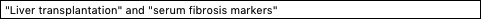 Advanced searchBottom of Form40 resultsRefine by:Top of FormYears 2017 (2) 2016 (4) 2015 (1) 2014 (5) 2012 (7) 2011 (4) 2010 (4) 2009 (3) 2008 (4) 2007 (2)Show lessArticle type Review articles (2,871) Original research (6,957) Encyclopedia (250) Book chapters (2,031) Other (8,661)Show lessPublication title Journal of Hepatology (7) Clinical Gastroenterology and Hepatology (6) Gastroenterology (3) Transplantation Proceedings (2) The Journal of Thoracic and Cardiovascular Surgery (2) Digestive and Liver Disease (2) Gastroenterología y Hepatología (2) Journal of Clinical and Experimental Hepatology (2) Controlled Clinical Trials (1) European Journal of Radiology (1)Show lessClear all filtersBottom of Formsorted by relevance | dateSerum Fibrosis Markers Identify Patients With Mild and Progressive Hepatitis C Recurrence After LiverTransplantationOriginal research articleGastroenterology, Volume 138, Issue 1, January 2010, Pages 147-158.e1José A. Carrión, Guillermo Fernández–Varo, Miquel Bruguera, Juan–Carlos García–Pagán, Miquel NavasaPurchase PDFLiver transplantation in the setting of chronic HCVOriginal research articleBest Practice & Research Clinical Gastroenterology, Volume 26, Issue 4, August 2012, Pages 531-548Norah TerraultPurchase PDFWant a richer search experience?Sign in for additional filter options, multiple article downloads, and more.Top of FormSign inBottom of FormFibroScan Evaluation of Liver Fibrosis in Liver TransplantationOriginal research articleTransplantation Proceedings, Volume 41, Issue 3, April 2009, Pages 1044-1046G. Sánchez Antolin, F. Garcia Pajares, M.A. Vallecillo, P. Fernandez Orcajo, A. Caro-PatónPurchase PDFProtective Effects of Norursodeoxycholic Acid Versus Ursodeoxycholic Acid on Thioacetamide-induced RatLiver FibrosisOriginal research articleJournal of Clinical and Experimental Hepatology, Volume 4, Issue 4, December 2014, Pages 293-301Vyacheslav U. Buko, Oxana Y. Lukivskaya, Elena E. Naruta, Elena B. Belonovskaya, Horst-Dietmar TauschelPurchase PDFChronic hepatitis C: Burden of disease and cost associated with hospitalisations in France in 2012 (The HEPC-LONE study)Original research articleClinics and Research in Hepatology and Gastroenterology, Volume 40, Issue 3, June 2016, Pages 340-348Armand Abergel, Michel Rotily, Sébastien Branchoux, Raoudha Akremi, Anne-Françoise GaudinPurchase PDFIntermittent dosing of G-CSF to ameliorate carbon tetrachloride-induced liver fibrosis in miceOriginal research articleToxicology, Volume 270, Issue 1, 30 March 2010, Pages 43-48Baijun Fang, Suxia Luo, Yongping Song, Ning Li, Robert Chunhua ZhaoPurchase PDFSerum and tissue tumor growth factor β1 in children with biliary atresiaOriginal research articleJournal of Pediatric Surgery, Volume 45, Issue 9, September 2010, Pages 1784-1790Fernanda dos Santos de Oliveira, Carlos Oscar Kieling, Jorge Luiz dos Santos, Patrícia Ponce de Leon Lima, Ursula MattePurchase PDFNon-invasive diagnosis of liver fibrosis in the transplant settingOriginal research articleDigestive and Liver Disease Supplements, Volume 5, Issue 1, December 2011, Pages 23-25Gonzalo Crespo, Zoe MariñoPurchase PDFMarcadores séricos de fibrosis hepática en pacientes con hepatitis crónica C. Valor pronóstico de los marcadores no invasivos de fibrosis en el trasplante de hígadoOriginal research articleGastroenterología y Hepatología, Volume 35, Supplement 2, December 2012, Pages 17-22Gonzalo Crespo, Xavier Forns, Miquel NavasaPurchase PDFNon-invasive assessment of hepatic fibrosis in a series of patients with Wilson's DiseaseOriginal research articleDigestive and Liver Disease, Volume 44, Issue 6, June 2012, Pages 487-491Margherita Sini, Orazio Sorbello, Alberto Civolani, Mauro Liggi, Luigi DemeliaPurchase PDFUse of Analytic Morphomics of Liver, Spleen, and Body Composition to Identify Patients at Risk for CirrhosisOriginal research articleClinical Gastroenterology and Hepatology, Volume 13, Issue 2, February 2015, Pages 360-368.e5Venkat Krishnamurthy, Peng Zhang, Sampath Ethiraj, Binu Enchakalody, Grace L. SuPurchase PDFAdministration of Granulocyte Colony-Stimulating Factor Ameliorates Radiation-Induced Hepatic Fibrosisin MiceOriginal research articleTransplantation Proceedings, Volume 42, Issue 9, November 2010, Pages 3833-3839N. Li, L. Zhang, H. Li, B. FangPurchase PDFEvaluation of serum fibrotic markers; CTGF, IL-17and TGF-β1 versus liver biopsy for detection of hepaticfibrosis in Egyptian patients with chronic hepatitis COriginal research articleMeta Gene, Volume 13, September 2017, Pages 63-69S.K. Kassim, S.M. Kamal, H.H. Shehata, M.M. Salib, L.M. NabeghPurchase PDFAntiviral Therapy for Chronic Hepatitis B Virus Infection and Development of Hepatocellular Carcinoma in a US PopulationOriginal research articleClinical Gastroenterology and Hepatology, Volume 12, Issue 5, May 2014, Pages 885-893Stuart C. Gordon, Lois E. Lamerato, Loralee B. Rupp, Jia Li, CHeCS InvestigatorsPurchase PDFMarcadores serológicos de fibrosisOriginal research articleGastroenterología y Hepatología, Volume 35, Supplement 2, December 2012, Pages 10-16Guillermo Fernández-VaroPurchase PDFSerum YKL-40 in young patients with β-thalassemia major: Relation to hepatitis C virus infection, liverstiffness by transient elastography and cardiovascular complicationsOriginal research articleBlood Cells, Molecules, and Diseases, Volume 56, Issue 1, January 2016, Pages 1-8Mohamed Abo El-Asrar, Nancy Samir Elbarbary, Eman Abdel Rahman Ismail, Ahmed Mohamed ElshenityPurchase PDFDiagnostic value of magnetic resonance elastography for detecting and staging of hepatic fibrosis: A meta-analysisOriginal research articleClinical Radiology, Volume 69, Issue 12, December 2014, Pages e545-e552L.-N. Su, S.-L. Guo, B.-X. Li, P. YangPurchase PDFNoninvasive assessment of liver fibrosis in patients with Fontan circulation using transient elastography and biochemical fibrosis markersOpen archive, Original research articleThe Journal of Thoracic and Cardiovascular Surgery, Volume 135, Issue 3, March 2008, Pages 560-567Mireen Friedrich-Rust, Constanze Koch, Axel Rentzsch, Christoph Sarrazin, Hashim Abdul-KhaliqDownload PDF (306 KB)Effects of the Ganning Formula () on Liver Fibrosis in Patients With Chronic Hepatitis BOpen access, Original research articleJournal of Traditional Chinese Medicine, Volume 31, Issue 4, December 2011, Pages 282-287Xin DENG, Jian LIANG, Fa-sheng WU, Yan-bo LI, Yan-fang TANGDownload PDF (172 KB)Prevalence and characterization of fibrosis in surveillance liver biopsies of patients with Fontan circulationOriginal research articleHuman Pathology, Volume 57, November 2016, Pages 106-115Lea F. Surrey, Pierre Russo, Jack Rychik, David J. Goldberg, Henry C. LinPurchase PDFLong-term native liver fibrosis in biliary atresia: Development of a novel scoring system using histology and standard liver testsOriginal research articleJournal of Hepatology, Volume 60, Issue 6, June 2014, Pages 1242-1248Hirofumi Tomita, Yohei Masugi, Ken Hoshino, Yasushi Fuchimoto, Tatsuo KurodaPurchase PDFAISF position paper on nonalcoholic fatty liver disease (NAFLD): Updates and future directionsOriginal research articleDigestive and Liver Disease, Volume 49, Issue 5, May 2017, Pages 471-483The Italian Association for the Study of the Liver (AISF)Purchase PDFHepatitis C Virus: A Critical Appraisal of Approaches to TherapyOriginal research articleClinical Gastroenterology and Hepatology, Volume 7, Issue 4, April 2009, Pages 397-414David R. Nelson, Gary L. Davis, Ira Jacobson, Gregory T. Everson, Nizar ZeinPurchase PDFAT1 receptor antagonist Candesartan in selected cirrhotic patients: Effect on portal pressure and liverfibrosis markersOriginal research articleJournal of Hepatology, Volume 46, Issue 6, June 2007, Pages 1026-1033Wilma Debernardi-Venon, Silvia Martini, Fiorella Biasi, Barbara Vizio, Alfredo MarzanoPurchase PDFHepatic stiffness in the bidirectional cavopulmonary circulation: The Liver Adult-Pediatric-Congenital-Heart-Disease Dysfunction Study groupOriginal research articleThe Journal of Thoracic and Cardiovascular Surgery, Volume 151, Issue 3, March 2016, Pages 678-684Shaija S. Kutty, Ming Zhang, David A. Danford, Rimsha Hasan, Shelby KuttyPurchase PDFAnti-fibrotic therapy: Lost in translation?Original research articleJournal of Hepatology, Volume 56, Supplement 1, 2012, Pages s66-s74Detlef Schuppan, Massimo PinzaniPurchase PDFNon-invasive assessment of liver fibrosis with impulse elastography: Comparison of Supersonic Shear Imaging with ARFI and FibroScan®Original research articleJournal of Hepatology, Volume 61, Issue 3, September 2014, Pages 550-557Christophe Cassinotto, Bruno Lapuyade, Amaury Mouries, Jean-Baptiste Hiriart, Victor De LedinghenPurchase PDFControversies in the management of hepatitis C patients with advanced fibrosis and cirrhosisOriginal research articleClinical Gastroenterology and Hepatology, Volume 2, Issue 3, March 2004, Pages 183-197Robert J Fontana, Gregory T Everson, Sony Tuteja, Hugo E Vargas, Mitchell L ShiffmanPurchase PDFNon-invasive evaluation of liver fibrosis using transient elastographyOriginal research articleJournal of Hepatology, Volume 48, Issue 5, May 2008, Pages 835-847Laurent Castera, Xavier Forns, Alfredo AlbertiPurchase PDFEarly detection in routine clinical practice of cirrhosis and oesophageal varices in chronic hepatitis C: Comparison of transient elastography (FibroScan) with standard laboratory tests and non-invasive scoresOriginal research articleJournal of Hepatology, Volume 50, Issue 1, January 2009, Pages 59-68Laurent Castéra, Brigitte Le Bail, Françoise Roudot-Thoraval, Pierre-Henri Bernard, Victor de LédinghenPurchase PDFRole of hyaluronic acid and laminin as serum markers for predicting significant fibrosis in patients with chronic hepatitis BOpen access, Original research articleThe Brazilian Journal of Infectious Diseases, Volume 16, Issue 1, January–February 2012, Pages 9-14Feng Li, Chang-Lai Zhu, Hong Zhang, Hua Huang, Xiao-Yang ChengDownload PDF (230 KB)YKL-40 expression in human hepatocellular carcinoma: a potential biomarker?Original research articleHepatobiliary & Pancreatic Diseases International, Volume 10, Issue 6, December 2011, Pages 605-610Xin-Qiang Xiao, Tarek Hassanein, Li Qun-Fang, Wei Liu, Jun ChenPurchase PDFThe value of gadoxetate disodium-enhanced MR imaging for predicting posthepatectomy liver failure after major hepatic resection: A preliminary studyOriginal research articleEuropean Journal of Radiology, Volume 80, Issue 2, November 2011, Pages e195-e200Seung Hyun Cho, Ung Rae Kang, Joo Dong Kim, Young Seok Han, Dong Lak ChoiPurchase PDFAssessment of Fibrosis by Transient Elastography Compared With Liver Biopsy and Morphometry in Chronic Liver DiseasesOriginal research articleClinical Gastroenterology and Hepatology, Volume 6, Issue 9, September 2008, Pages 1027-1035Grace Lai–Hung Wong, Vincent Wai–Sun Wong, Paul Cheung–Lung Choi, Anthony Wing–Hung Chan, Henry Lik–Yuen ChanPurchase PDFUltrasound-Based Transient Elastography for the Detection of Hepatic Fibrosis: Systematic Review and Meta-analysisOriginal research articleClinical Gastroenterology and Hepatology, Volume 5, Issue 10, October 2007, Pages 1214-1220Jayant A. Talwalkar, David M. Kurtz, Scott J. Schoenleber, Colin P. West, Victor M. MontoriPurchase PDFComparison of Circulating Endothelial Cell/Platelet Count Ratio to Aspartate Transaminase/Platelet Ratio Index for Identifying Patients with CirrhosisOriginal research articleJournal of Clinical and Experimental Hepatology, Volume 2, Issue 1, March 2012, Pages 19-26Saurabh Sethi, Douglas A Simonetto, Soha S Abdelmoneim, Michael B Campion, Vijay H ShahPurchase PDFSHORT STATEMENT OF THE FIRST EUROPEAN CONSENSUS CONFERENCE ON THE TREATMENT OF CHRONIC HEPATITIS B AND C IN HIV CO-INFECTED PATIENTSOriginal research articleJournal of Hepatology, Volume 42, Issue 5, May 2005, Pages 615-624Alfredo Alberti, Nathan Clumeck, Simon Collins, Wolfram Gerlich, (The ECC Jury)Purchase PDFSerum markers detect the presence of liver fibrosis: A cohort studyOriginal research articleGastroenterology, Volume 127, Issue 6, December 2004, Pages 1704-1713William M.C. Rosenberg, Michael Voelker, Robert Thiel, Michael Becka, European Liver Fibrosis GroupPurchase PDFEvolution of the HALT-C Trial: pegylated interferon as maintenance therapy for chronic hepatitis C in previous interferon nonrespondersOriginal research articleControlled Clinical Trials, Volume 25, Issue 5, October 2004, Pages 472-492The HALT-C Trial Group, William M. Lee, Jules L. Dienstag, Karen L. Lindsay, James E. EverhartPurchase PDFPerformance of Transient Elastography for the Staging of Liver Fibrosis: A Meta-AnalysisOriginal research articleGastroenterology, Volume 134, Issue 4, April 2008, Pages 960-974.e8Mireen Friedrich–Rust, Mei–Fang Ong, Swantje Martens, Christoph Sarrazin, Eva HerrmannPurchase PDF2550100Page 1 of 1FeedbackAbout ScienceDirectRemote accessShopping cartContact and supportTerms and conditionsPrivacy policyCookies are used by this site. For more information, visit the cookies page.Copyright © 2017 Elsevier B.V. or its licensors or contributors. ScienceDirect ® is a registered trademark of Elsevier B.V."Liver transplantation" and "liver stiffness measurement"110 resultsRefine by:Top of FormYears 2017 (15) 2016 (20) 2015 (7) 2014 (16) 2013 (7) 2012 (15) 2011 (9) 2010 (3) 2009 (6) 2008 (9)Show lessArticle type Review articles (40) Original research (110) Book chapters (16) Other (293)Publication title Journal of Hepatology (31) Digestive and Liver Disease (14) Clinical Gastroenterology and Hepatology (10) Gastroenterology (10) European Journal of Radiology (3) Transplantation Proceedings (3) Best Practice & Research Clinical Gastroenterology (3) Gastroentérologie Clinique et Biologique (3) Ultrasound in Medicine & Biology (2) Magnetic Resonance Imaging (2)Show lessClear all filtersBottom of Formsorted by relevance | dateLiver stiffness measurement by transient elastography predicts late posthepatectomy outcomes in patients undergoing resection for hepatocellular carcinomaOriginal research articleSurgery, In press, corrected proof, Available online 12 July 2017Muthukumarassamy Rajakannu, Daniel Cherqui, Oriana Ciacio, Nicolas Golse, Eric VibertPurchase PDFEvaluating the risk of hepatocellular carcinoma in patients with prominently elevated liver stiffnessmeasurements by FibroScan: a multicentre studyOpen archive, Original research articleHPB, Volume 18, Issue 8, August 2016, Pages 678-683Maciej Adler, Licia Larocca, Francesca M. Trovato, Heather Marcinkowski, Simon D. Taylor-RobinsonDownload PDF (372 KB)Want a richer search experience?Sign in for additional filter options, multiple article downloads, and more.Top of FormSign inBottom of FormGraft Function Measured by Transient Elastography in Living Donor Liver Transplantation: PreliminaryOriginal research articleTransplantation Proceedings, Volume 45, Issue 8, October 2013, Pages 3028-3031S.H. Lee, D.J. Joo, S.U. Kim, M.S. Kim, S.I. KimPurchase PDFNon-invasive assessment of liver graft fibrosis by transient elastography after liver transplantationOriginal research articleClinics and Research in Hepatology and Gastroenterology, Volume 37, Issue 4, September 2013, Pages 347-352Camille Barrault, Françoise Roudot-Thoraval, Jeanne Tran Van Nhieu, Calina Atanasiu, Christophe DuvouxPurchase PDFThe Acoustic Radiation Force Impulse Elastography Evaluation of Liver Fibrosis in Posttransplantation Dysfunction of Living Donor Liver TransplantationOriginal research articleTransplantation Proceedings, Volume 46, Issue 3, April 2014, Pages 876-879C.C. Liao, T.Y. Chen, L.C. Tsang, S.Y. Ou, T.L. HuangPurchase PDFFibroScan Evaluation of Liver Fibrosis in Liver TransplantationOriginal research articleTransplantation Proceedings, Volume 41, Issue 3, April 2009, Pages 1044-1046G. Sánchez Antolin, F. Garcia Pajares, M.A. Vallecillo, P. Fernandez Orcajo, A. Caro-PatónPurchase PDFLiver transplantation in the setting of chronic HCVOriginal research articleBest Practice & Research Clinical Gastroenterology, Volume 26, Issue 4, August 2012, Pages 531-548Norah TerraultPurchase PDFMRI-guided Biopsy to Correlate Tissue Specimens with MR Elastography Stiffness Readings in LiverTransplantsOriginal research articleAcademic Radiology, Volume 19, Issue 9, September 2012, Pages 1121-1126Ryan B. Perumpail, Josh Levitsky, Yi Wang, Victoria S. Lee, Reed A. OmaryPurchase PDFEarly periportal sinusoidal fibrosis is an accurate marker of accelerated HCV recurrence after livertransplantationOriginal research articleJournal of Hepatology, Volume 61, Issue 2, August 2014, Pages 270-277Zoe Mariño, Laura Mensa, Gonzalo Crespo, Rosa Miquel, Miquel NavasaPurchase PDFWhich are the cut-off values of 2D-Shear Wave Elastography (2D-SWE) liver stiffness measurementspredicting different stages of liver fibrosis, considering Transient Elastography (TE) as the reference method?Original research articleEuropean Journal of Radiology, Volume 83, Issue 3, March 2014, Pages e118-e122Ioan Sporea, Simona Bota, Oana Gradinaru-Taşcău, Roxana Şirli, Ana JurchişPurchase PDFFactors associated with significant liver steatosis and fibrosis as assessed by transient elastography in patients with one or more components of the metabolic syndromeOriginal research articleJournal of Diabetes and its Complications, Volume 30, Issue 7, September–October 2016, Pages 1347-1353Ivana Mikolasevic, Sandra Milic, Lidija Orlic, Davor Stimac, Giovanni TargherPurchase PDFEarly changes in dynamic biomarkers of liver fibrosis in hepatitis C virus-infected patients treated with sofosbuvirOpen access, Original research articleDigestive and Liver Disease, Volume 48, Issue 3, March 2016, Pages 291-297Sebastian Bernuth, Eray Yagmur, Detlef Schuppan, Martin F. Sprinzl, Tim ZimmermannDownload PDF (794 KB)Comparison of 2-D Shear Wave Elastography and Transient Elastography for Assessing Liver Fibrosis in Chronic Hepatitis BOriginal research articleUltrasound in Medicine & Biology, Volume 43, Issue 8, August 2017, Pages 1563-1570Jie Zeng, Jian Zheng, Zeping Huang, Shigao Chen, Mingde LuPurchase PDFQuantitative fibrosis estimation by image analysis predicts development of decompensation, composite events and defines event-free survival in chronic hepatitis B patientsOriginal research articleHuman Pathology, Volume 55, September 2016, Pages 63-71Chhagan Bihari, Archana Rastogi, Bijoya Sen, Ajeet Singh Bhadoria, Shiv K. SarinPurchase PDFAssessment of liver fibrosis in transplant recipients with recurrent HCV infection: Usefulness of transient elastographyOriginal research articleDigestive and Liver Disease, Volume 41, Issue 3, March 2009, Pages 217-225F. Corradi, F. Piscaglia, S. Flori, A. D’Errico-Grigioni, The Bologna Liver Transplantation Group (BLTG)Purchase PDFDoes motion affect liver stiffness estimates in shear wave elastography? Phantom and clinical studyOriginal research articleEuropean Journal of Radiology, Volume 85, Issue 9, September 2016, Pages 1645-1650Claire Pellot-Barakat, Linda Chami, Jean Michel Correas, Muriel Lefort, Olivier LucidarmePurchase PDFA Randomized Trial of Silymarin for the Treatment of Nonalcoholic SteatohepatitisOriginal research articleClinical Gastroenterology and Hepatology, In press, corrected proof, Available online 15 April 2017Wah-Kheong Chan, Nik Raihan Nik Mustapha, Sanjiv MahadevaPurchase PDFBasal values and changes of liver stiffness predict the risk of disease progression in compensated advanced chronic liver diseaseOriginal research articleDigestive and Liver Disease, Volume 48, Issue 10, October 2016, Pages 1214-1219Mònica Pons, Macarena Simón-Talero, Laura Millán, Meritxell Ventura-Cots, Joan GenescàPurchase PDFReaching hepatitis C virus elimination targets requires health system interventions to enhance the care cascadeOriginal research articleInternational Journal of Drug Policy, In press, corrected proof, Available online 7 August 2017Nick Scott, Joseph S. Doyle, David P. Wilson, Amanda Wade, Margaret E. HellardPurchase PDFNoninvasive Tests for Fibrosis and Liver Stiffness Predict 5-Year Outcomes of Patients With Chronic Hepatitis COriginal research articleGastroenterology, Volume 140, Issue 7, June 2011, Pages 1970-1979.e3Julien Vergniol, Juliette Foucher, Eric Terrebonne, Pierre–Henri Bernard, Victor de LedinghenPurchase PDFARFI, FibroScan®, ELF, and their combinations in the assessment of liver fibrosis: A prospective studyOriginal research articleJournal of Hepatology, Volume 57, Issue 2, August 2012, Pages 281-287Gonzalo Crespo, Guillermo Fernández-Varo, Zoe Mariño, Gregori Casals, Miquel NavasaPurchase PDFHepatic venous pressure gradient in the preoperative assessment of patients with resectable hepatocellular carcinomaOriginal research articleJournal of Hepatology, Volume 64, Issue 1, January 2016, Pages 79-86Alessandro Cucchetti, Matteo Cescon, Rita Golfieri, Fabio Piscaglia, Antonio Daniele PinnaPurchase PDFAn association of large-fibre peripheral nerve dysfunction with non-invasive measures of liver fibrosis secondary to non-alcoholic fatty liver disease in diabetesOriginal research articleJournal of Diabetes and its Complications, Volume 29, Issue 8, November–December 2015, Pages 1240-1247Kathryn H. Williams, Kharis Burns, Maria Constantino, Nicholas A. Shackel, Stephen M. TwiggPurchase PDFNon-invasive diagnosis of liver fibrosis in the transplant settingOriginal research articleDigestive and Liver Disease Supplements, Volume 5, Issue 1, December 2011, Pages 23-25Gonzalo Crespo, Zoe MariñoPurchase PDFNon-invasive methods can predict oesophageal varices in patients with biliary atresia after a Kasai procedureOriginal research articleDigestive and Liver Disease, Volume 43, Issue 8, August 2011, Pages 659-663Antonio Colecchia, Anna Rita Di Biase, Eleonora Scaioli, Barbara Predieri, Davide FestiPurchase PDFHepatic steatosis progresses faster in HIV mono-infected than HIV/HCV co-infected patients and is associated with liver fibrosisOriginal research articleJournal of Hepatology, In press, corrected proof, Available online 18 May 2017Thomas Pembroke, Marc Deschenes, Bertrand Lebouché, Amine Benmassaoud, Giada SebastianiPurchase PDFCan preoperative diffusion-weighted MRI predict postoperative hepatic insufficiency after curative resection of HBV-related hepatocellular carcinoma? A pilot studyOriginal research articleMagnetic Resonance Imaging, Volume 28, Issue 6, July 2010, Pages 802-811Seung Up Kim, Young Chul Kim, Ji Soo Choi, Kyung Sik Kim, Myeong-Jin KimPurchase PDFBaseline Values and Changes in Liver Stiffness Measured by Transient Elastography Are Associated With Severity of Fibrosis and Outcomes of Patients With Primary Sclerosing CholangitisOriginal research articleGastroenterology, Volume 146, Issue 4, April 2014, Pages 970-979.e6Christophe Corpechot, Farid Gaouar, Ahmed El Naggar, Astrid Kemgang, Olivier ChazouillèresPurchase PDFAssociation Between Anthropometric Parameters and Measurements of Liver Stiffness by Transient ElastographyOriginal research articleClinical Gastroenterology and Hepatology, Volume 11, Issue 3, March 2013, Pages 295-302.e3Grace Lai–Hung Wong, Henry Lik–Yuen Chan, Paul Cheung–Lung Choi, Anthony Wing–Hung Chan, Vincent Wai–Sun WongPurchase PDFDifferences in liver stiffness values obtained with new ultrasound elastography machines and Fibroscan: A comparative studyOriginal research articleDigestive and Liver Disease, Volume 49, Issue 7, July 2017, Pages 802-808Fabio Piscaglia, Veronica Salvatore, Lorenzo Mulazzani, Vito Cantisani, Luigi BolondiPurchase PDFTwenty-year protocol liver biopsies: Invasive but useful for the management of liver recipientsOriginal research articleJournal of Hepatology, Volume 56, Issue 4, April 2012, Pages 840-847Mylène Sebagh, Didier Samuel, Teresa Maria Antonini, Audrey Coilly, Daniel AzoulayPurchase PDFMR elastography of hepatocellular carcinoma: Correlation of tumor stiffness with histopathology features—Preliminary findingsOriginal research articleMagnetic Resonance Imaging, Volume 37, April 2017, Pages 41-45Scott M. Thompson, Jin Wang, Vishal S. Chandan, Kevin J. Glaser, Sudhakar K. VenkateshPurchase PDFLiver disease in adult patients with cystic fibrosis: A frequent and independent prognostic factor associated with death or lung transplantationOriginal research articleJournal of Hepatology, Volume 55, Issue 6, December 2011, Pages 1377-1382Ariane Chryssostalis, Dominique Hubert, Joël Coste, Reem Kanaan, Philippe SogniPurchase PDFPrimary Biliary Cholangitis: advances in management and treatment of the diseaseOpen access, Original research articleDigestive and Liver Disease, Volume 49, Issue 8, August 2017, Pages 841-846Pietro Invernizzi, Annarosa Floreani, Marco Carbone, Marco Marzioni, Domenico AlvaroDownload PDF (559 KB)The development of hepatocarcinoma after long-term antivirus treatment of Chinese patients with chronic hepatitis B virus infection: Incidence, long-term outcomes and predictive factorsOriginal research articleClinics and Research in Hepatology and Gastroenterology, Volume 41, Issue 3, June 2017, Pages 311-318Zhi-Qin Li, Chun-Ling Hu, Ping Yu, Xin-Yu Gu, Yi ZhangPurchase PDFDiscordance in fibrosis staging between liver biopsy and transient elastography using the FibroScan XL probeOriginal research articleJournal of Hepatology, Volume 56, Issue 3, March 2012, Pages 564-570Robert P. Myers, Gilles Pomier-Layrargues, Richard Kirsch, Aaron Pollett, Magdy ElkashabPurchase PDFClinical Factors Associated With Liver Stiffness in Hepatitis B e Antigen–Positive Chronic Hepatitis B PatientsOriginal research articleClinical Gastroenterology and Hepatology, Volume 7, Issue 2, February 2009, Pages 227-233Grace Lai–Hung Wong, Vincent Wai–Sun Wong, Paul Cheung–Lung Choi, Anthony Wing–Hung Chan, Henry Lik–Yuen ChanPurchase PDFMagnetic Resonance Elastography vs Transient Elastography in Detection of Fibrosis and NoninvasiveMeasurement of Steatosis in Patients With Biopsy-Proven Nonalcoholic Fatty Liver DiseaseOriginal research articleGastroenterology, Volume 152, Issue 3, February 2017, Pages 598-607.e2Charlie C. Park, Phirum Nguyen, Carolyn Hernandez, Ricki Bettencourt, Rohit LoombaPurchase PDFPediatric Nonalcoholic Fatty Liver Disease: A Report from the Expert Committee on Nonalcoholic FattyLiver Disease (ECON)Original research articleThe Journal of Pediatrics, Volume 172, May 2016, Pages 9-13Rohit Kohli, Shikha Sunduram, Marialena Mouzaki, Sabina Ali, Jeffrey B. SchwimmerPurchase PDFAssessment of Fibrosis by Transient Elastography Compared With Liver Biopsy and Morphometry in Chronic Liver DiseasesOriginal research articleClinical Gastroenterology and Hepatology, Volume 6, Issue 9, September 2008, Pages 1027-1035Grace Lai–Hung Wong, Vincent Wai–Sun Wong, Paul Cheung–Lung Choi, Anthony Wing–Hung Chan, Henry Lik–Yuen ChanPurchase PDFTransient elastography (FibroScan)Original research articleGastroentérologie Clinique et Biologique, Volume 32, Issue 6, Supplement 1, September 2008, Pages 58-67V. de Lédinghen, J. VergniolPurchase PDFMeal ingestion markedly increases liver stiffness suggesting the need for liver stiffness determination in fasting conditionsOriginal research articleGastroenterología y Hepatología, Volume 38, Issue 7, August–September 2015, Pages 431-435Daniel Alvarez, Federico Orozco, José María Mella, Maria Anders, Ricardo MastaiPurchase PDFCompartmental HBV evolution and replication in liver and extrahepatic sites after nucleos/tide analogue therapy in chronic hepatitis B carriersOriginal research articleJournal of Clinical Virology, Volume 94, September 2017, Pages 8-14Shan Gao, Zhong-Ping Duan, Yu Chen, Frank van der Meer, Carla S. CoffinPurchase PDFLong-term follow-up of hepatitis C infection in a large cohort of patients with inherited bleeding disordersOriginal research articleJournal of Hepatology, Volume 60, Issue 1, January 2014, Pages 39-45Dietje Elisabeth Fransen van de Putte, Michael Makris, Kathelijn Fischer, Thynn Thynn Yee, Eveline Pauline Mauser-BunschotenPurchase PDFPerformance and utility of transient elastography and noninvasive markers of liver fibrosis in primary biliary cirrhosisOriginal research articleDigestive and Liver Disease, Volume 43, Issue 11, November 2011, Pages 887-892Annarosa Floreani, Nora Cazzagon, Diego Martines, Luisa Cavalletto, Liliana ChemelloPurchase PDFEarly occurrence and recurrence of hepatocellular carcinoma in HCV-related cirrhosis treated with direct-acting antiviralsOriginal research articleJournal of Hepatology, Volume 65, Issue 4, October 2016, Pages 727-733Fabio Conti, Federica Buonfiglioli, Alessandra Scuteri, Cristina Crespi, Stefano BrillantiPurchase PDFLiver Stiffness Is Associated With Risk of Decompensation, Liver Cancer, and Death in Patients With Chronic Liver Diseases: A Systematic Review and Meta-analysisOriginal research articleClinical Gastroenterology and Hepatology, Volume 11, Issue 12, December 2013, Pages 1573-1584.e2Siddharth Singh, Larissa L. Fujii, Mohammad Hassan Murad, Zhen Wang, Jayant A. TalwalkarPurchase PDFNoninvasive diagnosis of nonalcoholic fatty liver disease: Are we there yet?Original research articleMetabolism, Volume 65, Issue 8, August 2016, Pages 1087-1095Naim Alkhouri, Ariel E. FeldsteinPurchase PDFAlcohol intake increases the risk of HCC in hepatitis C virus-related compensated cirrhosis: A prospective studyOriginal research articleJournal of Hepatology, Volume 65, Issue 3, September 2016, Pages 543-551Hélène Vandenbulcke, Christophe Moreno, Isabelle Colle, Jean-François Knebel, Pierre DeltenrePurchase PDFChanges in liver stiffness using acoustic radiation force impulse imaging in patients with obstructive cholestasis and cholangitisOriginal research articleDigestive and Liver Disease, Volume 46, Issue 7, July 2014, Pages 625-631Dina Attia, Sven Pischke, Ahmad A. Negm, Kinan Rifai, Andrej PotthoffPurchase PDFStaging chronic hepatitis C in seven categories using fibrosis biomarker (FibroTest™) and transient elastography (FibroScan®)Original research articleJournal of Hepatology, Volume 60, Issue 4, April 2014, Pages 706-714Thierry Poynard, Julien Vergniol, Yen Ngo, Juliette Foucher, Bordeaux HCV Study GroupPurchase PDFSpleen stiffness measurement can predict clinical complications in compensated HCV-related cirrhosis: A prospective studyOriginal research articleJournal of Hepatology, Volume 60, Issue 6, June 2014, Pages 1158-1164Antonio Colecchia, Agostino Colli, Giovanni Casazza, Daniele Mandolesi, Davide FestiPurchase PDFHepatitis B Virus Genotype C Is Associated With More Severe Liver Fibrosis Than Genotype BOriginal research articleClinical Gastroenterology and Hepatology, Volume 7, Issue 12, December 2009, Pages 1361-1366Henry Lik–Yuen Chan, Grace Lai–Hung Wong, Chi–Hang Tse, Angel Mei–Ling Chim, Vincent Wai–Sun WongPurchase PDFLower serum fibroblast activation protein shows promise in the exclusion of clinically significant liverfibrosis due to non-alcoholic fatty liver disease in diabetes and obesityOriginal research articleDiabetes Research and Clinical Practice, Volume 108, Issue 3, June 2015, Pages 466-472K.H. Williams, A.J. Viera de Ribeiro, E. Prakoso, A.S. Veillard, M.D. GorrellPurchase PDFHepatic Filling Rate of a Microbubble Agent: A Novel Predictor of Long-Term Outcomes in Patients With CirrhosisOriginal research articleUltrasound in Medicine & Biology, Volume 40, Issue 9, September 2014, Pages 2082-2088Tadashi Sekimoto, Hitoshi Maruyama, Soichiro Kiyono, Takayuki Kondo, Tadashi YamaguchiPurchase PDFDiffusion weighted MRI and transient elastography assessment of liver fibrosis in hepatitis C patients: Validity of non invasive imaging techniquesOpen access, Original research articleThe Egyptian Journal of Radiology and Nuclear Medicine, Volume 45, Issue 2, June 2014, Pages 279-287Fatma Zaiton, Hitham Dawoud, Inas M. El Fiki, Khaled M. HadhoudDownload PDF (1,234 KB)Incidence of non-alcoholic fatty liver disease in Hong Kong: A population study with paired proton-magnetic resonance spectroscopyOriginal research articleJournal of Hepatology, Volume 62, Issue 1, January 2015, Pages 182-189Vincent Wai-Sun Wong, Grace Lai-Hung Wong, David Ka-Wai Yeung, Tina Kit-Ting Lau, Henry Lik-Yuen ChanPurchase PDFNon-invasive assessment of liver fibrosis with impulse elastography: Comparison of Supersonic Shear Imaging with ARFI and FibroScan®Original research articleJournal of Hepatology, Volume 61, Issue 3, September 2014, Pages 550-557Christophe Cassinotto, Bruno Lapuyade, Amaury Mouries, Jean-Baptiste Hiriart, Victor De LedinghenPurchase PDFShear wave elastography: An accurate technique to stage liver fibrosis in chronic liver diseasesOpen archive, Original research articleDiagnostic and Interventional Imaging, Volume 97, Issue 1, January 2016, Pages 91-99A. Guibal, G. Renosi, A. Rode, J.Y. Scoazec, T. LefortDownload PDF (1,417 KB)Levels of Alanine Aminotransferase Confound Use of Transient Elastography to Diagnose Fibrosis in Patients With Chronic Hepatitis C Virus InfectionOriginal research articleClinical Gastroenterology and Hepatology, Volume 10, Issue 8, August 2012, Pages 932-937.e1Elliot B. Tapper, Eric B. Cohen, Keyur Patel, Bruce Bacon, Nezam AfdhalPurchase PDFClinical Implications of Concomitant Alcohol Use, Obesity, and Viral HepatitisOriginal research articleGastroenterology, Volume 150, Issue 8, June 2016, Pages 1718-1722Lawrence SerfatyPurchase PDFMagnetic Resonance Imaging More Accurately Classifies Steatosis and Fibrosis in Patients With Nonalcoholic Fatty Liver Disease Than Transient ElastographyOpen access, Original research articleGastroenterology, Volume 150, Issue 3, March 2016, Pages 626-637.e7Kento Imajo, Takaomi Kessoku, Yasushi Honda, Wataru Tomeno, Atsushi NakajimaDownload PDF (1,580 KB)Non-invasive evaluation of liver fibrosis using transient elastographyOriginal research articleJournal of Hepatology, Volume 48, Issue 5, May 2008, Pages 835-847Laurent Castera, Xavier Forns, Alfredo AlbertiPurchase PDFImpact of age and gender on risk of hepatocellular carcinoma after hepatitis B surface antigen seroclearanceOriginal research articleJournal of Hepatology, In press, corrected proof, Available online 24 June 2017Terry Cheuk-Fung Yip, Henry Lik-Yuen Chan, Vincent Wai-Sun Wong, Yee-Kit Tse, Grace Lai-Hung WongPurchase PDFInvasive and non-invasive methods for the assessment of fibrosis and disease progression in chronic liverdiseaseOriginal research articleBest Practice & Research Clinical Gastroenterology, Volume 25, Issue 2, April 2011, Pages 291-303Laurent CasteraPurchase PDFNon invasive diagnosis of portal hypertension in cirrhotic patientsOriginal research articleGastroentérologie Clinique et Biologique, Volume 32, Issue 6, Supplement 1, September 2008, Pages 80-87F. Vizzutti, U. Arena, L. Rega, M. PinzaniPurchase PDFLiver stiffness accurately predicts portal hypertension related complications in patients with chronic liverdisease: A prospective studyOriginal research articleJournal of Hepatology, Volume 55, Issue 5, November 2011, Pages 1017-1024Marie Angèle Robic, Bogdan Procopet, Sophie Métivier, Jean Marie Péron, Christophe BureauPurchase PDFProspective comparison of two algorithms combining non-invasive methods for staging liver fibrosis in chronic hepatitis COriginal research articleJournal of Hepatology, Volume 52, Issue 2, February 2010, Pages 191-198Laurent Castéra, Giada Sebastiani, Brigitte Le Bail, Victor de Lédinghen, Alfredo AlbertiPurchase PDFSoluble receptor for advanced glycation end products and liver stiffness in postoperative biliary atresiaOriginal research articleClinical Biochemistry, Volume 46, Issue 3, February 2013, Pages 214-218Sittisak Honsawek, Paisarn Vejchapipat, Sunchai Payungporn, Apiradee Theamboonlers, Yong PoovorawanPurchase PDFThe role of transient elastography in patients with hepatitis B viral diseaseOriginal research articleDigestive and Liver Disease, Volume 43, Supplement 1, January 2011, Pages s25-s31Mirella Fraquelli, Federica BranchiPurchase PDFMultiparametric magnetic resonance imaging predicts clinical outcomes in patients with chronic liverdiseaseOpen access, Original research articleJournal of Hepatology, Volume 64, Issue 2, February 2016, Pages 308-315Michael Pavlides, Rajarshi Banerjee, Joanne Sellwood, Catherine J. Kelly, Eleanor BarnesDownload PDF (1,382 KB)Staging chronic hepatitis B into seven categories, defining inactive carriers and assessing treatment impact using a fibrosis biomarker (FibroTest®) and elastography (FibroScan®)Original research articleJournal of Hepatology, Volume 61, Issue 5, November 2014, Pages 994-1003Thierry Poynard, Julien Vergniol, Yen Ngo, Juliette Foucher, FibroFrance Study Group and the Bordeaux HBV Study GroupPurchase PDFEarly detection in routine clinical practice of cirrhosis and oesophageal varices in chronic hepatitis C: Comparison of transient elastography (FibroScan) with standard laboratory tests and non-invasive scoresOriginal research articleJournal of Hepatology, Volume 50, Issue 1, January 2009, Pages 59-68Laurent Castéra, Brigitte Le Bail, Françoise Roudot-Thoraval, Pierre-Henri Bernard, Victor de LédinghenPurchase PDFSerum YKL-40 in young patients with β-thalassemia major: Relation to hepatitis C virus infection, liverstiffness by transient elastography and cardiovascular complicationsOriginal research articleBlood Cells, Molecules, and Diseases, Volume 56, Issue 1, January 2016, Pages 1-8Mohamed Abo El-Asrar, Nancy Samir Elbarbary, Eman Abdel Rahman Ismail, Ahmed Mohamed ElshenityPurchase PDFPrognostic Gene Expression Signature for Patients With Hepatitis C–Related Early-Stage CirrhosisOriginal research articleGastroenterology, Volume 144, Issue 5, May 2013, Pages 1024-1030Yujin Hoshida, Augusto Villanueva, Angelo Sangiovanni, Manel Sole, Todd R. GolubPurchase PDFEffectiveness of Simeprevir Plus Sofosbuvir, With or Without Ribavirin, in Real-World Patients With HCV Genotype 1 InfectionOriginal research articleGastroenterology, Volume 150, Issue 2, February 2016, Pages 419-429Mark S. Sulkowski, Hugo E. Vargas, Adrian M. Di Bisceglie, Alexander Kuo, HCV-TARGET Study GroupPurchase PDFVirologic response at week 8 of combined treatment as a predictor of sustained virologic response in non rapid virologic response, chronic HCV genotype 4 infected patientsOpen access, Original research articleEgyptian Journal of Medical Human Genetics, Volume 13, Issue 3, October 2012, Pages 331-335Ali Monis, Ahmed Ali Monis, Reham Al SwaffDownload PDF (289 KB)Real-time shear-wave elastography: Applicability, reliability and accuracy for clinically significant portal hypertensionOriginal research articleJournal of Hepatology, Volume 62, Issue 5, May 2015, Pages 1068-1075Bogdan Procopet, Annalisa Berzigotti, Juan G. Abraldes, Fanny Turon, Jaime BoschPurchase PDFChronic Phenotype Characterization of a Large-Animal Model of Hereditary Tyrosinemia Type 1Original research articleThe American Journal of Pathology, Volume 187, Issue 1, January 2017, Pages 33-41Faysal Elgilani, Shennen A. Mao, Jaime M. Glorioso, Meng Yin, Scott L. NybergPurchase PDFManagement of Hepatitis B: Our Practice and How It Relates to the GuidelinesOriginal research articleClinical Gastroenterology and Hepatology, Volume 12, Issue 1, January 2014, Pages 16-26Suna Yapali, Nizar Talaat, Anna S. LokPurchase PDFMarcadores serológicos de fibrosisOriginal research articleGastroenterología y Hepatología, Volume 35, Supplement 2, December 2012, Pages 10-16Guillermo Fernández-VaroPurchase PDFTransient elastography in autoimmune hepatitis: Timing determines the impact of inflammation and fibrosisOriginal research articleJournal of Hepatology, Volume 65, Issue 4, October 2016, Pages 769-775Johannes Hartl, Ulrike Denzer, Hanno Ehlken, Roman Zenouzi, Christoph SchrammPurchase PDFHepatocellular Carcinoma in Chronic Hepatitis B Patients on Third Generation Nucleos(t)ides Analogs: Risk Factors and Performance of a Risk ScoreOpen access, Original research articleGE Portuguese Journal of Gastroenterology, Volume 23, Issue 5, September–October 2016, Pages 233-242Pedro Magalhães-Costa, Luís Lebre, Paula Peixe, Sofia Santos, Cristina ChagasDownload PDF (958 KB)Predicting the severity of liver cirrhosis through clinical parametersOriginal research articleJournal of Surgical Research, Volume 204, Issue 2, August 2016, Pages 274-281Er-lei Zhang, Zun-yi Zhang, Shu-ping Wang, Zhen-yu Xiao, Zhi-yong HuangPurchase PDFChanges of HBsAg and interferon-inducible protein 10 serum levels in naive HBeAg-negative chronic hepatitis B patients under 4-year entecavir therapyOriginal research articleJournal of Hepatology, Volume 60, Issue 1, January 2014, Pages 62-68George Papatheodoridis, John Goulis, Spilios Manolakopoulos, Aikaterini Margariti, Evangelos AkriviadisPurchase PDFDefer or treat? Reasons for treatment decisions in patients with chronic hepatitis C genotype 1 in the early era of directly acting antiviral agentsOriginal research articleDigestive and Liver Disease, Volume 46, Issue 1, January 2014, Pages 67-71Jens M. Kittner, Nora M. Weiss, Jörg Wiltink, Jörg M. Schattenberg, Peter R. GallePurchase PDFAISF position paper on nonalcoholic fatty liver disease (NAFLD): Updates and future directionsOriginal research articleDigestive and Liver Disease, Volume 49, Issue 5, May 2017, Pages 471-483The Italian Association for the Study of the Liver (AISF)Purchase PDFNon-invasive diagnosis and monitoring of liver fibrosis and cirrhosisOriginal research articleBest Practice & Research Clinical Gastroenterology, Volume 23, Issue 3, June 2009, Pages 453-460Ulrike W. Denzer, Stefan LüthPurchase PDFSlow regression of liver fibrosis presumed by repeated biomarkers after virological cure in patients with chronic hepatitis COriginal research articleJournal of Hepatology, Volume 59, Issue 4, October 2013, Pages 675-683Thierry Poynard, Joseph Moussalli, Mona Munteanu, Dominique Thabut, FibroFrance-GHPS groupPurchase PDFDoes transient elastography (FibroScan®) have a role in decision making in hepatocellular carcinoma?Open archive, Original research articleHPB, Volume 14, Issue 6, June 2012, Pages 403-408Antonio Pesce, Roberto Scilletta, Angela Branca, Luciano Nigro, Stefano PuleoDownload PDF (155 KB)Prediction of oesophageal varices in hepatic cirrhosis by simple serum non-invasive markers: Results of a multicenter, large-scale studyOriginal research articleJournal of Hepatology, Volume 53, Issue 4, October 2010, Pages 630-638Giada Sebastiani, Diego Tempesta, Giovanna Fattovich, Laurent Castera, Alfredo AlbertiPurchase PDFInsulin resistance is associated with a higher risk of hepatocellular carcinoma in cirrhotic HIV/HCV-co-infected patients: Results from ANRS CO13 HEPAVIHOriginal research articleJournal of Hepatology, Volume 56, Issue 4, April 2012, Pages 862-868Dominique Salmon, Firouzé Bani-Sadr, Marc-Arthur Loko, Hind Stitou, Philippe SogniPurchase PDFThe safety and efficacy of vitamin K antagonist in patients with atrial fibrillation and liver cirrhosisOriginal research articleInternational Journal of Cardiology, Volume 180, 1 February 2015, Pages 185-191Seung-Jun Lee, Jae-Sun Uhm, Jong-Youn Kim, Hui-Nam Pak, Boyoung JoungPurchase PDFFibroScan (Vibration-Controlled Transient Elastography): Where Does It Stand in the United States PracticeOriginal research articleClinical Gastroenterology and Hepatology, Volume 13, Issue 1, January 2015, Pages 27-36Elliot B. Tapper, Laurent Castera, Nezam H. AfdhalPurchase PDFTreatment of Hepatitis C virus infection in Italy: A consensus report from an expert panelOriginal research articleDigestive and Liver Disease, Volume 49, Issue 7, July 2017, Pages 731-741Mauro Viganò, Carlo Federico Perno, Antonio Craxì, The AdHoc (Advancing Hepatitis C for the Optimization of Cure) Working PartyPurchase PDFFibroTest-ActiTest as a non-invasive marker of liver fibrosisOriginal research articleGastroentérologie Clinique et Biologique, Volume 32, Issue 6, Supplement 1, September 2008, Pages 22-39Philippe Halfon, Mona Munteanu, Thierry PoynardPurchase PDFA simple rule to personalize standard dual therapy across all genotypes in naive chronic hepatitis C patients: The TT4 randomized trialOriginal research articleDigestive and Liver Disease, Volume 46, Issue 2, February 2014, Pages 164-169Simona Francioso, Cristiana Almerighi, Paolo Forte, Franco Bandiera, Mario AngelicoPurchase PDFNoninvasive Assessment of Liver Fibrosis and Portal Hypertension With Transient ElastographyOriginal research articleGastroenterology, Volume 134, Issue 1, January 2008, Pages 8-14Don C. RockeyPurchase PDFNon-alcoholic Fatty Liver Disease: East Versus WestOriginal research articleJournal of Clinical and Experimental Hepatology, Volume 2, Issue 2, June 2012, Pages 122-134Swastik Agrawal, Ajay K DusejaPurchase PDFOutbreak of hepatitis C virus infection during sclerotherapy of varicose veins: Long-term follow-up of 196 patients (4535 patient-years)Original research articleJournal of Hepatology, Volume 46, Issue 1, January 2007, Pages 19-25Victor de Lédinghen, Pascale Trimoulet, Paul-Régis Mannant, Francis Dumas, Pierre-Henri BernardPurchase PDF2550100Page 1 of 2nextFeedbackAbout ScienceDirectRemote accessShopping cartContact and supportTerms and conditionsPrivacy policyCookies are used by this site. For more information, visit the cookies page.Copyright © 2017 Elsevier B.V. or its licensors or contributors. ScienceDirect ® is a registered trademark of Elsevier B.V.Skip to Main contentJournalsBooksRegisterSign inTop of Form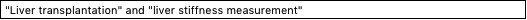 Advanced searchBottom of Form110 resultsRefine by:Top of FormYears 2017 (15) 2016 (20) 2015 (7) 2014 (16) 2013 (7) 2012 (15) 2011 (9) 2010 (3) 2009 (6) 2008 (9)Show lessArticle type Original research (110)Publication title Journal of Hepatology (31) Digestive and Liver Disease (14) Clinical Gastroenterology and Hepatology (10) Gastroenterology (10) European Journal of Radiology (3) Transplantation Proceedings (3) Best Practice & Research Clinical Gastroenterology (3) Gastroentérologie Clinique et Biologique (3) Ultrasound in Medicine & Biology (2) Magnetic Resonance Imaging (2)Show lessClear all filtersBottom of Formsorted by relevance | dateDiffusion-weighted MRI versus transient elastography in quantification of liver fibrosis in patients with chronic cholestatic liver diseasesOriginal research articleEuropean Journal of Radiology, Volume 81, Issue 10, October 2012, Pages 2500-2506Jelena Djokić Kovač, Marko Daković, Dejana Stanisavljević, Tamara Alempijević, Ružica MaksimovićPurchase PDFAnti-fibrotic therapy: Lost in translation?Original research articleJournal of Hepatology, Volume 56, Supplement 1, 2012, Pages s66-s74Detlef Schuppan, Massimo PinzaniPurchase PDFWant a richer search experience?Sign in for additional filter options, multiple article downloads, and more.Top of FormSign inBottom of FormLiver Biopsy Analysis Has a Low Level of Performance for Diagnosis of Intermediate Stages of FibrosisOriginal research articleClinical Gastroenterology and Hepatology, Volume 10, Issue 6, June 2012, Pages 657-663.e7Thierry Poynard, Gilles Lenaour, Jean Christophe Vaillant, Frederique Capron, Frederic CharlottePurchase PDFEtiology-related determinants of liver stiffness values in chronic viral hepatitis B or COriginal research articleJournal of Hepatology, Volume 54, Issue 4, April 2011, Pages 621-628Mirella Fraquelli, Cristina Rigamonti, Giovanni Casazza, Maria Francesca Donato, Massimo ColomboPurchase PDFNoninvasive assessment of liver fibrosis in patients with Fontan circulation using transient elastography and biochemical fibrosis markersOpen archive, Original research articleThe Journal of Thoracic and Cardiovascular Surgery, Volume 135, Issue 3, March 2008, Pages 560-567Mireen Friedrich-Rust, Constanze Koch, Axel Rentzsch, Christoph Sarrazin, Hashim Abdul-KhaliqDownload PDF (306 KB)Reproducibility of blood tests of liver fibrosis in clinical practiceOriginal research articleClinical Biochemistry, Volume 41, Issues 1–2, January 2008, Pages 10-18Paul Calès, Pascal Veillon, Anselme Konaté, Elisabeth Mathieu, Françoise Lunel-FabianiPurchase PDFNoninvasive Methods to Assess Liver Disease in Patients With Hepatitis B or COriginal research articleGastroenterology, Volume 142, Issue 6, May 2012, Pages 1293-1302.e4Laurent CasteraPurchase PDFSHORT STATEMENT OF THE FIRST EUROPEAN CONSENSUS CONFERENCE ON THE TREATMENT OF CHRONIC HEPATITIS B AND C IN HIV CO-INFECTED PATIENTSOriginal research articleJournal of Hepatology, Volume 42, Issue 5, May 2005, Pages 615-624Alfredo Alberti, Nathan Clumeck, Simon Collins, Wolfram Gerlich, (The ECC Jury)Purchase PDFPerformance of Transient Elastography for the Staging of Liver Fibrosis: A Meta-AnalysisOriginal research articleGastroenterology, Volume 134, Issue 4, April 2008, Pages 960-974.e8Mireen Friedrich–Rust, Mei–Fang Ong, Swantje Martens, Christoph Sarrazin, Eva HerrmannPurchase PDFXIII National Congress of Digestive Diseases, Italian Federation of Digestive Diseases – FIMAD Palermo, 29 September – 3 October 2007Original research articleDigestive and Liver Disease, Volume 39, Supplement 2, September 2007, Pages s139-s343No authors availablePurchase PDF2550100previousPage 2 of 2FeedbackAbout ScienceDirectRemote accessShopping cartContact and supportTerms and conditionsPrivacy policyCookies are used by this site. For more information, visit the cookies page.Copyright © 2017 Elsevier B.V. or its licensors or contributors. ScienceDirect ® is a registered trademark of Elsevier B.V.